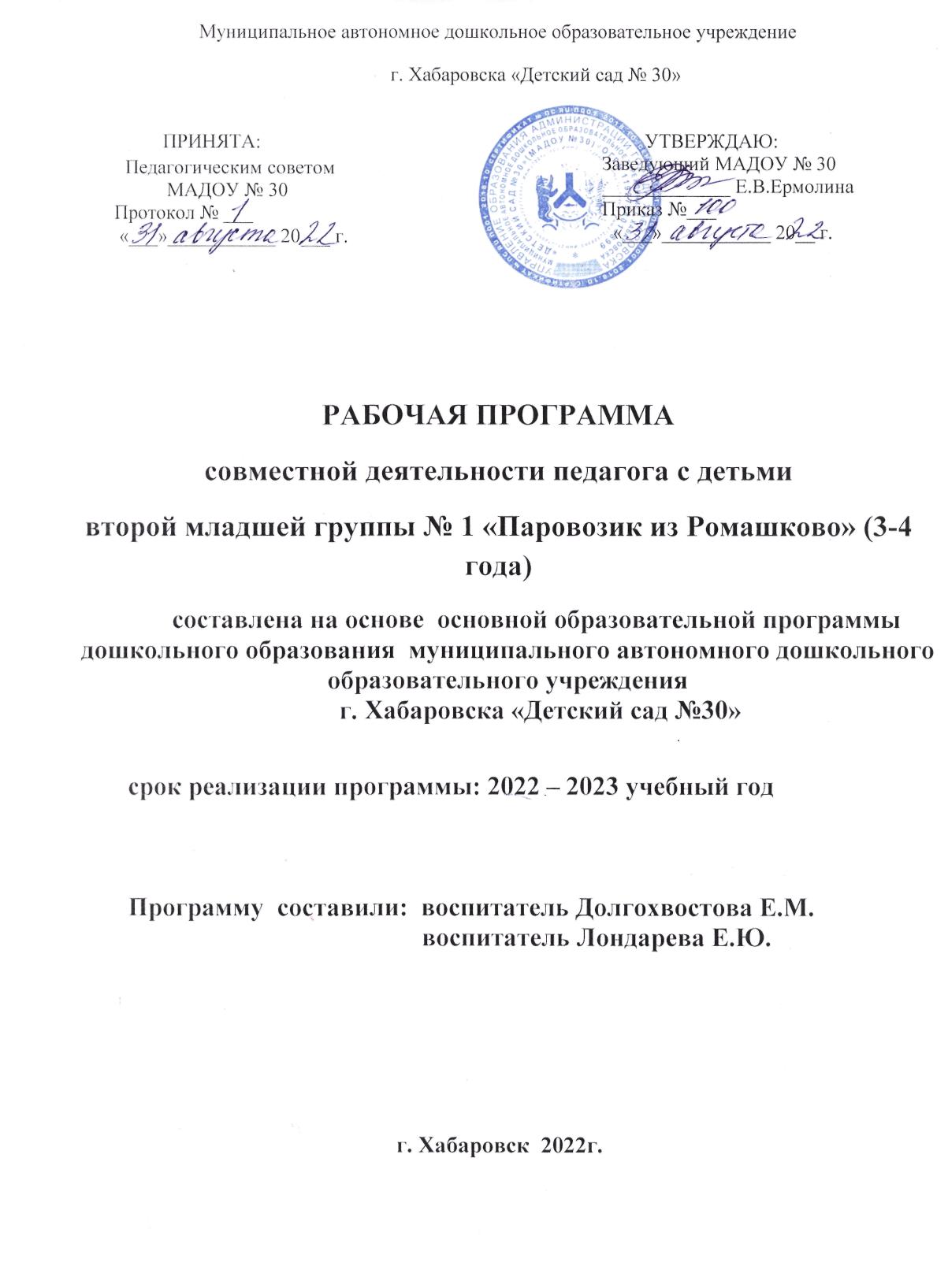 Содержание:I Целевой раздел1.Пояснительная запискаРабочая программа по развитию детей второй младшей группы разработана в соответствии с основной общеобразовательной программой дошкольного образования (далее - ООП ДО) Муниципального автономного дошкольного образовательного учреждения г. Хабаровска «Детский сад №30» (далее – МАДОУ №30), с учетом методического комплекса «Детство»: Примерной образовательной программы дошкольного образования Т.И.Бабаева, А.Г.Гогоберидзе, О.В.Солнцева и др.в соответствии с ФГОСДО.Рабочая программа по развитию детей второй младшей группы обеспечивает разностороннее развитие детей в возрасте от 3до 4 лет с учётом их возрастных и индивидуальных особенностей по основным направлениям - физическому, социально-коммуникативному, познавательному, речевому и художественно–эстетическому.Содержание Рабочей программы в соответствии с требованиями Стандарта включает три основных раздела – целевой, содержательный и организационный. Целевой раздел Рабочей программы  состоит из пояснительной записки, определяет ее цели и задачи, принципы и подходы к формированию Программы, значимые для разработки ООП ДО характеристики, планируемые результаты ее освоения в виде целевых ориентиров, внутренняя система оценки (развивающее оценивание) качества образовательной деятельности. Содержательный раздел Программы включает: - описание образовательной деятельности в соответствии с направлениями развития ребенка в пяти образовательных областях – социально-коммуникативной, познавательной, речевой, художественно-эстетической, физической;-  формы, способы, методы и средства реализации программы;– особенностей образовательной деятельности разных видов и культурных практик,– особенности взаимодействия педагога  с семьями дошкольников, - рабочая программа воспитания.Организационный раздел Программы описывает систему условий реализации образовательной деятельности, необходимых для достижения целей Рабочей программы, а также особенности организации образовательной деятельности.Дополнительный раздел Программы  включает краткую презентацию  Рабочей программы совместной деятельности педагога с детьми.Соотношение объемов  обязательной и формируемой учреждением  части Программы:  Обязательная  часть  Программы :  методический комплекс «Детство» Т.И. Бабаевой, составляет 60,95% Выбор методического комплекса  «Детство» обусловлен рядом причин: комплекс разработан на основе и в соответствии с ФГОС ДО; Программа обеспечивает разностороннее гармоничное развитие детей от рождения до семи лет с учетом их возрастных и индивидуальных особенностей по пяти образовательным областям: социально – коммуникативное развитие, познавательное развитие, речевое развитие, художественно – эстетическое развитие, физическое развитие.Часть, формируемая участниками образовательных отношений - 39,05%: парциальная программа «Ладушки» - И.М. Каплунова, И.А. Новоскольцева – 6,25%;    парциальная программа «Цветные ладошки»  – изобразительная деятельность в детском саду. – И.А. Лыкова. – М., 2007г – 17,18%. авторская программа « Маленькие Дальневосточники» - Л.А. Кондратьева, 2014. –  6,25%.) Данные парциальные программы направлены на расширение содержания  образовательных областей: «Физическое развитие», «Познавательное развитие», «Речевое развитие», «Художественно - эстетическое развитие» обязательной части Программы.  Приоритетным направлением деятельности МАДОУ  является «Физическое воспитание и формирование культуры здоровья».Реализуемая Рабочая программа строится на принципе личностно–развивающего и гуманистического характера взаимодействия взрослого с детьми.1.1 Перечень нормативных и нормативно-методических документовПри разработке Рабочей программы учитывались следующие нормативные документы:•	Федеральный закон от 29.12.2012 № 273-ФЗ «Об образовании в Российской Федерации»;•	Федеральный закон от 31 июля 2020 г. N 304-ФЗ "О внесении изменений в Федеральный закон "Об образовании в Российской Федерации" по вопросам воспитания обучающихся»;•	ФГОС ДО (Утвержден приказом Министерства образования и науки Российской Федерации от 17 октября 2013 г. № 1155);•	Министерство образования и науки РФ от 28.02.2014г. № 08-249 Комментарии к ФГОС дошкольного образования;•	Приказ Министерства просвещения РФ от 31 июля 2020 г. N 373 "Об утверждении Порядка организации и осуществления образовательной деятельности по основным общеобразовательным программам – образовательным программам дошкольного образования";•	Постановление Главного государственного санитарного врача Российской Федерации от 28.01.2021 № 2 об утверждении санитарных правил и норм СанПин 1.2.3685-21 «Гигиенические нормативы и требования к обеспечению безопасности и (или) безвредности для человека факторов среды обитания»;•	Постановление Главного государственного санитарного врача Российской Федерации от 28.09.2020 г. № 28 «Об утверждении санитарных правил СП 2.4. 3648-20 «Санитарно-эпидемиологические требования к организациям воспитания и обучения, отдыха и оздоровления детей и молодежи».		Локальные акты:•	Устав МАДОУ № 30; •         Положение о совете родителей (законных представителей) МАДО№ 30;•	Положение о нормах профессиональной этики педагогических работников;•	Положение о языках образования в учреждении;•	Режим занятий обучающихся в учреждении. 1.2 Цели и задачи реализации Рабочей программы Цель: развитие личности детей дошкольного возраста в различных видах общения и  деятельности с учетом их возрастных, индивидуальных, психологических  и физиологических особенностей.Задачи : сохранение и укрепление физического и психического здоровья детей, формирование ценности здорового образа жизниобеспечение равных возможностей для полноценного развития каждого ребенка в период дошкольного детства независимо от места жительства, пола, нации, языка, социального статуса, психофизиологических и других особенностей (в том числе ограниченных возможностей здоровья); развитие физических, интеллектуальных, нравственных, эстетических, творческих способностей детей, их стремление к саморазвитию;поддержка и развитие детской инициативности и самостоятельности в познавательной, коммуникативной и творческой деятельности;формирование общей культуры воспитанников, прежде всего культуры доброжелательных и уважительных отношений между людьми;создание благоприятных условий развития детей в соответствии с их возрастными и индивидуальными особенностями и склонностями, развитие способностей и творческого потенциала каждого ребенка как субъекта отношений с самим собой, другими детьми, взрослыми и миром; обеспечение вариативности и разнообразия содержания программ и организационных форм  дошкольного  образования,  возможности  формирования  программ  различной направленности с учетом образовательных потребностей и способностей детей;формирование социокультурной среды, соответствующей возрастным, индивидуальным, психологическим и физиологическим особенностям детей.формирование предпосылок учебной деятельности (у детей старшего дошкольного возраста), необходимых и достаточных для успешного решения ими задач начального общего образования; - вариативность использования образовательного материала, позволяющая развивать творчество в соответствии с интересами и наклонностями каждого ребенка;обеспечение психолого-педагогической поддержки семьи и повышение компетентности родителей (законных представителей) в вопросах развития и образования, охраны и укрепления здоровья детей;1.3  Принципы и подходы к формированию Рабочей программыВ соответствии с ФГОС ДО при разработке Рабочей программы нами учитывались принципы,  научные основы и базовые идеи программы, определенные методическим комплексом «Детство». Основными принципами, положенными в основу Рабочей программы, являются:       1. принцип полноценного проживания ребенком всех этапов детства, обогащение детского развития;2. принцип построения образовательной деятельности на основе индивидуальных особенностей каждого ребенка, при котором ребенок становится субъектом дошкольного образования;3.  принцип содействия и сотрудничества детей и взрослых;4. принцип поддержки инициативы детей в различных видах деятельности;5. принцип сотрудничества с семьей;6. принцип приобщения детей к социокультурным нормам;7. принцип формирования познавательных интересов детей и действий детей в различных видах деятельности;8. принцип учета этнокультурной ситуации развития детей.Научные основы и базовые идеи программы «Детство»:- идея о развитии ребенка,  как субъекта детской деятельности;- идея о феноменологии современного дошкольного детства;- идея о целостности развития ребен6ка, как совокупности условий, ситуации выбора, стимулирующих развитие детской субъективности и ее проявлений - инициативы, творчества, интересов, самостоятельной деятельности.Подходы к формированию Рабочей программы: системный подход;личностно-ориентированный подход;деятельностный подход; индивидуальный подход; аксиологический (ценностный) подход;компетентностный подход;культурологический подход;осуществление комплексного (клинико-физиологический, психолого-педагогический) подхода к диагностике и коррекционной помощи детям с ОВЗ. осуществление дифференцированногоподхода к детям в зависимости от их психического состояния и способов ориентации в познании окружающего мира, включая применение специальных форм и методов работы с детьми, оригинальных наглядных пособий, наполняемости групп и методики индивидуально-подгруппового обучения. 1.4  Значимые для разработки и реализации   Рабочей программы характеристики, в том числе  характеристики особенностей развития детей раннего (или дошкольного) возрастаМАДОУ№30 работает в условиях полного рабочего дня (12 часового пребывания). Группы функционируют в режиме 5-дневной рабочей недели, длительность рабочего дня 12 часов: с 7.30 до 19.30. Выходные дни - суббота, воскресенье и праздничные дни.Рабочая программа  разработана на основе  изучения контингента родителей (особенностей семей, социального состава семей, их образовательный и  возрастной уровень) с учетом их социального заказа,  как активных участников педагогического процесса и определяет содержание и организацию образовательного процесса для детей младшего дошкольного возраста (3-4 года) с учетом их возрастных и индивидуальных особенностей. Особенности осуществления образовательного процесса.1.4.1 Характеристика контингента воспитанников, особенности семей воспитанников.Индивидуальные особенности детей группыСоциальный статус родителей второй младшей группы № 1.Социальными заказчиками деятельности являются, в первую очередь, родители воспитанников. Поэтому педагоги группы создают доброжелательную, психологически комфортную атмосферу, в основе которой лежит определенная система взаимодействия с родителями, взаимопонимание и сотрудничество.1.4.2 Характеристики особенностей развития детей младшего дошкольного возрастаСодержание Рабочей программы учитывает также особенности современных детей: гиперактивность, любознательность, повышенную потребность к восприятию информации, современную социокультурную ситуацию развития ребенка, с учетом которой мы формировали свою Программу.Большей открытости мира и доступности его познания для ребенка, больше источников информации (телевидение, интернет, большое количество игр и игрушек) агрессивность доступной для ребенка информации.Культурной неустойчивости окружающего мира, смешения культур в совокупности с многоязычностью, разность, а иногда противоречивость предлагаемых разными культурами образцов поведения и образцов отношения к окружающему миру.Сложности окружающей среды с технологической точки зрения, нарушение устоявшейся традиционной схемы передачи знаний и опыта от взрослых детям, формирование уже на этапе дошкольного детства универсальных, комплексных качеств личности ребенка.Быстрой изменяемости окружающего мира – новая методология познания мира, овладение ребенком комплексом знаний  – отбор содержания дошкольного образования, усиление роли взрослого в защите ребенка от негативного воздействия излишних источников познания.Агрессивности окружающей среды и ограниченности механизмов приспособляемости человеческого организма к быстро изменяющимся условиям, наличия многочисленных вредных для здоровья факторов, негативное влияние  на здоровье детей – как физическое, так и психическое, возрастание роли инклюзивного образования, влияние на формирование у детей норм поведения, исключающих пренебрежительное отношение к детям с ограниченными возможностями здоровья.1.5   Планируемые результаты освоения ООП ДО.Целевые ориентиры в дошкольном возрасте.В соответствии с ФГОС ДО специфика дошкольного детства и системные особенности дошкольного образования делают неправомерными требования от ребенка дошкольного возраста конкретных образовательных достижений. Поэтому результаты освоения РП представлены в виде целевых ориентиров дошкольного образования и представляют собой возрастные характеристики возможных достижений ребенка к концу дошкольного образования. Реализация образовательных целей и задач РП  направлена на достижение целевых ориентиров дошкольного образования, которые описаны как основные характеристики развития ребенка. Основные характеристики развития ребенка представлены в виде изложения возможных достижений воспитанников на разных возрастных этапах дошкольного детства. Целевые ориентиры в дошкольном возрастеК четырем годамСтепень реального развития этих характеристик и способности ребенка их проявлять к моменту перехода на следующий уровень образования могут существенно варьировать у разных детей в силу различий в условиях жизни и индивидуальных особенностей развития конкретного ребенка. Рабочая программа строится на основе общих закономерностей развития личности детей дошкольного возраста, с учетом сензитивных периодов в развитии.При соблюдении требований к условиям реализации ООП ДО настоящие целевые ориентиры предполагают формирование у детей дошкольного возраста предпосылок к учебной деятельности на этапе завершения ими дошкольного образования.ООП ДО  не предусматривается оценивание качества образовательной деятельности Организации на основе достижения детьми планируемых результатов освоения Программы.Целевые ориентиры, представленные в Программе:- не подлежат непосредственной оценке;- не являются непосредственным основанием оценки как итогового, так и промежуточного уровня развития детей;- не являются основанием для их формального сравнения с реальными достижениями детей;- не являются основой объективной оценки соответствия установленным требованиям образовательной деятельности и подготовки детей;- не являются непосредственным основанием при оценке качества образования.1.6 Система мониторинга динамики развития детей, динамики их образовательных достижений.Согласно п. 3.2.3 Стандарта, при реализации образовательной программы дошкольного образования в ДОО может проводиться оценка индивидуального развития детей дошкольного возраста в рамках педагогической диагностики (мониторинга).Педагогическая диагностика - это механизм, позволяющий выявить индивидуальные особенности и перспективы развития ребенка.Цель диагностики: изучение ребенка дошкольного возраста для познания его индивидуальности и оценки его развития как субъекта познания, общения и деятельности.Структура педагогической диагностики:Первый этап — проектировочный. Определение целей и методов диагностики.Второй этап — практический. Проведение диагностики. Определение ответственных, обозначения времени и длительности, способов фиксации.Третий этап — аналитический. Анализ полученных фактов.Четвертый этап — интерпретация данных. Этот основной путь понимания ребенка и прогнозирования перспектив его развития.Пятый этап — целеобразовательный. Предполагает определение актуальных образовательных задач для каждого ребенка и для группы в целом.Диагностика проводится 2 раза в год: в начале и в конце года.Педагогическая диагностика достижений ребенка по программе «Детство» направлена на изучение:- деятельностных умений ребенка;- интересов, предпочтений, склонностей ребенка;- личностных особенностей ребенка;- поведенческих проявлений ребенка;- особенностей взаимодействия ребенка со сверстниками;- особенностей взаимодействия ребенка со взрослыми.Диагностику по программе «Детство» рекомендовано проводить по пособию Верещагиной Н. В. «Диагностика педагогического процесса».Пособие  содержит структурированный в таблицы диагностический материал, направленный на оценку качества педагогического процесса. Данные таблицы проведения педагогической диагностики разработаны в соответствии с образовательными областями: познавательное развитие, речевое развитие, художественно – эстетическое развитие, социально-коммуникативное развитие, физическое развитие и с учётом ФГОС ДО и индивидуального подхода к воспитанникам.Технология работы с таблицами проста и включает 2 этапа:1) Напротив каждой фамилии и имени каждого ребенка проставляются баллы от 1 до 5.1 балл – ребенок не может выполнять все параметры оценки, помощь                                       взрослого не принимает;2 балла – ребенок с помощью взрослого выполняет некоторые параметры                                        оценки;3 балла – ребенок выполняет все параметры оценки с частичной помощью                                        Взрослого;4 балла – ребенок выполняет самостоятельно  и с частичной помощью                                        взрослого все параметры оценки;5 баллов – ребенок выполняет все параметры оценки самостоятельно. Затем считается итоговый показатель по каждому ребенку.2) Когда все дети прошли диагностику подсчитывается итоговый показатель по группе.Такая система мониторинга позволяет оперативно находить неточности в построении педагогического процесса в группе и выделить детей с проблемами развития.Основные диагностические методы:Наблюдение;Проблемная (диагностическая ситуация);Беседа.Анализ продуктов детской деятельности.Формы проведения педагогической диагностики:Индивидуальная;ПодгрупповаяГрупповая.Таблицы «Диагностика педагогического процесса» представлены в приложении № 1II. СОДЕРЖАТЕЛЬНЫЙ РАЗДЕЛ2.1 Содержание психолого-педагогической работы  по освоению образовательных областей с учетом содержания парциальных программЦелостность педагогического процесса  МАДОУ№30 обеспечивается реализацией примерной образовательной программой дошкольного образования «Детство» под научной редакцией Т.И.Бабаевой, А.Г.Гогоберидзе, О.В. Солнцевой.Содержание психолого-педагогической работы с детьми 3 – 4 года дается по  образовательным  областям:  «Социально-коммуникативное  развитие», «Познавательное развитие», «Речевое развитие», «Художественно-эстетическое развитие», «Физическое развитие». Содержание работы ориентировано на разностороннее развитие дошкольников с учетом их возрастных и индивидуальных особенностей. 
Задачи психолого-педагогической работы по формированию физических, интеллектуальных и личностных качеств детей решаются интегрировано в ходе освоения всех образовательных областей наряду с задачами, отражающими специфику каждой образовательной области, с обязательным психологическим сопровождением. При этом решение программных образовательных задач предусматривается не только в рамках непрерывной образовательной деятельности, но и в ходе режимных моментов — как в совместной деятельности взрослого и детей, так и в самостоятельной деятельности дошкольников.Дошкольный возраст2.1. 1Образовательная область «Социально-коммуникативное развитие»Компоненты патриотического воспитанияФормирование основ безопасностиРазвитие трудовой деятельностиЗадачи образовательной деятельности2.1. 2 Образовательная область «Познавательное развитие»Раздел: Развитие элементарных математических представлений             Методы ознакомления дошкольников с природойДетское экспериментирование                                                      Задачи образовательной деятельности2.1. 3  Образовательная область «Речевое развитие»Принципы развития речи                                               Задачи образовательной деятельностиВоспитание любви и интереса к художественному словуЗнакомство детей с художественной литературой2.1. 4              Образовательная область  «Художественно-эстетическое развитие»Художественно-эстетическое развитие предполагает:развитие предпосылок ценностно-смыслового восприятия и понимания произведений искусства (словесного, музыкального, изобразительного), мира природы;становление эстетического отношения к окружающему миру;формирование элементарных представлений о видах искусства;восприятие музыки, художественной литературы, фольклора;стимулирование сопереживания персонажам художественных произведений;реализацию самостоятельной творческой деятельности детей (изобразительной,конструктивно-модельной, музыкальной, и др.).                  Задачи образовательной деятельности 2.1. 5 Образовательная область «Физическое развитие»                                                       Принципы физического развития2.1.6  Игра - как  особое пространство развития ребенка от трех до семи летКлассификация игр детей дошкольного возраста (по Е.В. Зворыгиной и С.Л. Новоселовой)2.1.7 Часть программы, формируемая участниками образовательных отношений: используемые вариативные программы.Основная образовательная программа дошкольного образования «Детство» под научной редакцией Т.И.Бабаевой, А.Г.Гогоберидзе, О.В. Солнцевой  -  60,95%Парциальные и авторские программы – 39,05%1. Авторская программа « Маленькие Дальневосточники»  Л. А. Кондратьева -  6,25 % Природный ландшафт Хабаровского края, красота и разнообразие растительного и животного мира, этнографические и исторические особенности Дальнего Востока - богатейший материал для воспитания в детях патриотических чувств, нравственности, развития художественно-эстетического вкуса.Цель программы «Маленькие дальневосточники»:формирование основ гражданской идентичности, патриотизма, нравственныхориентиров у детей дошкольного возраста.Задачи:формировать первичные представления о «малой» родине, об истории, культуре, географическом положении и этнографии Хабаровского края;развивать основы экологической культуры с учётом природных особенностей Хабаровского края;развивать интерес, эмоциональную отзывчивость, эстетические чувства к искусству народов разных национальностей, проживающих на территории Хабаровского края, формировать чувство причастности к творческому наследию дальневосточной культуры;формировать положительное отношение ребенка к себе, другим людям, к малой родине.Планируемые результатыВ дошкольной организации на основе программы создана система нравственно-патриотического воспитанияДети имеют первичные представления о малой родине, проявляют интерес к истории своего города и края, умеют видеть историю вокруг себя (в названиях улиц, площадей, парков).Дошкольники проявляют интерес к декоративно-прикладному искусству жителей России и Приамурья, бережное отношение к окружающей среде и рукотворному миру.Дети способны соблюдать общепринятые нормы и правила поведения, имеют стойкие представления о себе, семье, обществе (ближайшем социуме),родном городе, крае, государстве (стране), мире природы Хабаровского края.Области реализации программы:Социально-коммуникативное развитие «Мир вокруг нас»Физическое развитие «Игры малочисленных народов Приамурья и Севера»Познавательное развитие «Мой любимый городи край»Художественно – эстетическое развитие «Малочисленные народы Приамурья и Севера»Развитие речи «Говорю о тебе, моя родина»Данная программа  предполагает  36  часов в  год  во второй младшей  группе 1  раза  в  неделю  по 15  минут.2 Парциальная программа «Ладушки» И. М. Каплуновой, И. А. Новоскольцевой   - 6,25% Программа направлена на реализацию образовательной области «Художественно-эстетическое развитие» раздела «Музыкальная деятельность»   посредством создания условий развития ребёнка, открывающих возможности для его позитивной социализации, его личностного развития, развития инициативы и творческих способностей на основе сотрудничества со взрослыми и сверстниками и соответствующим возрасту видам деятельности и обеспечивают социализацию и индивидуализацию детей.Программа «Ладушки» - личностно ориентированная программа, разработанная адекватно возрастным возможностям детей. Ребенок - это центр «музыкальной вселенной».Мир музыки огромен и неповторим. Программу «Ладушки» отличает тесная связь с художественным словом. В процессе различных видов музыкальной деятельности дети слышат много прибауток, считалок, небольших стихов, которые впоследствии используют в повседневной жизни. Детям много рассказывается о музыке разных жанров, о композиторах. Программа «Ладушки» предусматривает использование в музыкальной деятельности интересного и яркого наглядного материала: иллюстрации и репродукции; дидактический материал; малые скульптурные формы; игровые атрибуты; музыкальные инструменты;аудио- и видеоматериалы; «живые игрушки» - воспитатели или дети, одетые в соответствующие костюмы.Основная задача программы «Ладушки» - введение ребенка в мир музыки с радостью и улыбкой. Эта задача, неся в себе суть отношения педагога к ребенку, является девизом программы «Ладушки».Задачи программы «Ладушки»подготовить детей к восприятию музыкальных образов и представлений;заложить основы гармонического развития (развитие слуха, голоса, внимания, движения, чувства ритма и красоты мелодии, развитие индивидуальных музыкальных способностей);приобщить детей к русской народно-традиционной и мировой музыкальной культуре;подготовить детей к освоению приемов и навыков в различных видах музыкальной  деятельности адекватно детским возможностям;развивать коммуникативные способности;научить детей творчески использовать музыкальные впечатления в повседневной жизни;познакомить детей с разнообразием музыкальных форм и жанров в привлекательной и доступной форме;обогатить детей музыкальными знаниями и представлениями в музыкальной игре;развивать детское творчество во всех видах музыкальной деятельности. Методические принципы1 . Одним из главных принципов в работе с детьми является создание обстановки, в которой ребенок чувствует себя комфортно. Нельзя принуждать детей к действиям (играм, пению), нужно дать возможность освоиться, захотеть принять участие в занятии. 2.Целостный подход в решении педагогических задач:• обогащение детей музыкальными впечатлениями через пение, слушание, игры и пляски, музицирование;• претворение полученных впечатлений в самостоятельной игровой деятельности.3. Принцип последовательности предусматривает усложнение поставленных задач по всем разделам музыкального воспитания.4.Принцип соотношения музыкального материала с природным и историко-культурным календарем.5. Одним из важнейших принципов музыкального воспитания является принцип партнерства. Группа детей, воспитатель и музыкальный руководитель становятся единым целым.6. Немаловажным является и принцип положительной оценки деятельности детей, что способствует еще более высокой активности, эмоциональной отдаче, хорошему настроению и желанию дальнейшего участия в творчестве. Тон педагога - спокойный, доброжелательный. Улыбка обязательна!7. Принцип паритета. Любое предложение ребенка должно быть зафиксировано, использовано. Оно должно найти свое отражение в любом виде музыкальной деятельности. Дети, понимая, что к ним прислушиваются, их хвалят, их замечают и хорошо оценивают, начинают думать, стараться, творить.Целевые ориентиры:Результатом реализации  программы по музыкальному  развитию дошкольников следует считать:сформированность эмоциональной отзывчивости на музыку;умение передавать выразительные музыкальные образы;восприимчивость и передачу в пении, движении основных средств выразительности музыкальных  произведений;сформированность двигательных навыков и качеств (координация, ловкость и точность движений, пластичность);умение передавать игровые образы, используя песенные, танцевальные импровизации;проявление активности, самостоятельности и творчества в разных видах музыкальной деятельности.Данная программа  предполагает  36  часов в  год  во второй младшей,  средней,  старшей  и подготовительной    группах – то есть  1  раза  в  неделю  по 15, 20,  25,  30  минут соответственно.3. Парциальная программа «Цветные ладошки»  И.А . Лыковой - 17,18%Авторская программа художественного воспитания, обучения и развития детей 2-7 лет «Цветные ладошки» (формирование эстетического отношения и художественно-творческое развитие в изобразительной деятельности) представляет оригинальный вариант реализации базисного содержания и специфических задач эстетического воспитания детей в изобразительной деятельности.Цель программы - формирование у детей раннего и дошкольного возраста эстетического отношения и художественно-творческих способностей в изобразительной деятельности.Задачи:развитие эстетического восприятия художественных образов (в произведениях искусства) и предметов (явлений) окружающего мира как эстетических объектов;создание условий для свободного экспериментирования с художественными материалами и инструментами;ознакомление с универсальным «языком» искусства - средствами художественно-образной выразительности;амплификация (обогащение) индивидуального художественно- эстетического опыта (эстетической апперцепции): «осмысленное чтение» - распредмечивание и опредмечивание – художественно - эстетических объектов с помощью воображения и эмпатии (носителем и выразителем эстетического выступает цельный художественный образ как универсальная категория); интерпретация художественного образа и содержания, заключенного в художественную форму;развитие художественно-творческих способностей в продуктивных видах детской деятельности.воспитание художественного вкуса и чувства гармонии.создание условий для многоаспектной и увлекательной активности детей в художественно-эстетическом освоении окружающего мира.формирование эстетической картины мира и основных элементов «Я - концепции-творца».Специфические принципы, обусловленные особенностями художественно-эстетической деятельности:принцип эстетизации предметно-развивающей среды и быта в целом;принцип культурного обогащения (амплификации) содержания изобразительной деятельности, в соответствии с особенностями познавательного развития детей разных возрастов;принцип взаимосвязи продуктивной деятельности с другими видами детской активности;принцип интеграции различных видов изобразительного искусства и художественной деятельности;принцип эстетического ориентира на общечеловеческие ценности (воспитание человека думающего, чувствующего, созидающего, рефлектирующего);принцип обогащения сенсорно-чувственного опыта;принцип организации тематического пространства (информационного поля)основы для развития образных представлений;принцип взаимосвязи обобщённых представлений и обобщенных способов действий, направленных на создание выразительного художественного образа;принцип естественной радости (радости эстетического восприятия, чувствования и деяния, сохранение непосредственности эстетических реакций, эмоциональной открытости).Методы эстетического воспитания:метод пробуждения ярких эстетических эмоций и переживаний с целью овладения даром сопереживания;метод побуждения к сопереживанию, эмоциональной отзывчивости на прекрасное в окружающем мире;метод эстетического убеждения (По мысли А.В. Бакушинского «Форма, колорит, линия, масса и пространство, фактура должны убеждать собою непосредственно, должны быть самоценны, как чистый эстетический факт».);метод сенсорного насыщения (без сенсорной основы немыслимо приобщение детей к художественной культуре);метод эстетического выбора («убеждения красотой»), направленный на формирование эстетического вкуса;метод разнообразной художественной практики;метод сотворчества (с педагогом, народным мастером, художником, сверстниками);метод нетривиальных (необыденных) творческих ситуаций, пробуждающих интерес к художественной деятельности;метод эвристических и поисковых ситуаций.Планируемые результаты освоения ПрограммыРабота с семьями воспитанников.Целью работы с семьями воспитанников является поддержка стремления родителей развивать художественную деятельность детей в детском саду и дома.Задачи:  привлекать родителей к активным формам совместной с детьми деятельности способствующим возникновению творческого вдохновения;Данная программа  предполагает:Рисование (9,37%):  36  часов в  год  в первой, второй младшей,  средней  в  старших группах –   1  раз  в  неделю  по 15, 20,  25,  минут соответственно. В подготовительной к школе группе: 72 часа  - 2 раза в неделю по 30 минут   (7,81%) , 36 часов в год  в 5 возрастных группах - 1  раз  в  неделю  по 15, 20, 25,  минут соответственно.2.2.Описание вариативных форм способов, методов и средств реализации Программы с учетом возрастных и индивидуальных особенностей воспитанников, специфики их образовательных  потребностей и интересовРеализация Программы обеспечивается на основе   вариативных  форм, способов, методов и средств, представленных в образовательных программах, методических пособиях, соответствующих принципам и целям Стандарта и  выбираемых педагогом с учетом  многообразия конкретных социокультурных, географических, климатических условий реализации Программы, возраста воспитанников, состава групп,  особенностей и интересов детей, запросов родителей (законных представителей). Все формы вместе и каждая в отдельности могут быть реализованы через сочетание организованных взрослыми и самостоятельно инициируемых свободно выбираемых детьми видов деятельности.В детском саду используются фронтальные, групповые и индивидуальные формы организованного обучения. Основной формой организации обучения и воспитания является непрерывная образовательная деятельность (НОД). Непрерывная образовательная деятельность организуется и проводится педагогами  в соответствии с ООП ДО. НОД проводятся с детьми всех возрастных групп ДОУ. В режиме дня каждой возрастной группы определяется время проведения НОД, в соответствии с «Санитарно- эпидемиологическими требованиями к устройству, содержанию и организации режима работы ДОУ».Требования к организации непрерывной образовательной  деятельностиГигиенические требования:НОД проводится в чистом, хорошо освещенном, проветренном помещении;Воспитатель, постоянно следит за правильность позы ребенка ;Не допускать переутомления детей на занятиях;Предусматривать чередование различных видов деятельности детей не только на различных занятиях, но и на протяжении одного занятияДидактические требования: Точное определение образовательных задач НОД, ее место в общей системе образовательной деятельности;Творческое использование при проведении НОД всех дидактических принципов в единстве;Определять оптимальное содержание НОД в соответствии с Программой и уровнем подготовки детей;Выбирать наиболее рациональные методы и приемы обучения в зависимости от дидактической цели НОД;Обеспечивать познавательную активность детей и развивающий характер НОД, рационально соотносить  словесные, наглядные и практические методы с целью занятия;Использовать в целях обучения  дидактические игры (настольно-печатные, игры с предметами (сюжетно-дидактические и игры инсценировки)), словесные и игровые приемы, дидактический материал;Систематически осуществлять контроль  качества усвоения знаний, умений и навыков.Организационные требования:Иметь в наличии продуманный план НОД;Четко определить цель и дидактические задачи НОД;Грамотно подбирать и рационально использовать различные средства обучения, в том числе ТСО, ИКТ;Поддерживать необходимую дисциплину и организованность детей при проведении НОД;Не смешивать процесс обучения с игрой, т.к в игре ребенок в большей мере овладевает способами общения , осваивает человеческие отношения;НОД в ДОУ не должна проводиться по школьным технологиям;НОД следует проводить в определенной системе, связывать их с повседневной жизнью детей (знания, полученные на занятиях, используются в свободной деятельности;Организации процесса обучения полезна интеграция содержания, которая позволяет сделать процесс обучения осмысленным, интересным для детей и способствует эффективности развития. С этой целью проводятся интегрированные и комплексные занятия.Формы организации обучения в повседневной жизниНа протяжении дня воспитатель имеет возможность   осуществлять обучение при использовании разнообразных форм организации детей, имеют место фронтальные формы обучения:В ДОУ – выделено специальное время в процессе проведения режимных моментов, организована индивидуальная работа с детьми. Содержанием обучения в этом случае являются следующие виды деятельности:Дошкольный возрастИспользование интеграции детских видов деятельности делает образовательный процесс интересным и содержательным. Интеграция образовательных областей обеспечивает достижение необходимого и достаточного уровня развития ребенка для успешного освоения им содержания дошкольного образования. Процесс обучения детей в детском саду строится, опираясь на наглядность, а специальная организация развивающей среды способствует расширению и углублению представлений детей об окружающем мире.2.2.1 Особенности образовательной деятельности разных видов  и культурных практикОсобенности образовательной деятельности разных видов в МАДОУ №30.Развитие ребенка в образовательном процессе детского сада осуществляется целостно в процессе всей его жизнедеятельности. В тоже время освоение любого вида деятельности требует обучения общим и специальным умениям, необходимым для ее осуществления.Особенностью организации образовательной деятельности по программе «Детство» является ситуационный подход. Основной единицей образовательного процесса выступает образовательная ситуация, то есть такая форма совместной деятельности педагога и детей, которая планируется и целенаправленно организуется педагогом с целью решения определенных задач развития, воспитания и обучения. Образовательная ситуация протекает в конкретный временной период образовательной деятельности. Особенностью образовательной ситуации является появление образовательного результата (продукта) в ходе специально организованного взаимодействия воспитателя и ребенка. Такие продукты могут быть как материальными (рассказ, рисунок, поделка, коллаж, экспонат для выставки), так и нематериальными (новое знание, образ, идея, отношение, переживание). Ориентация наконечный  продукт  определяет  технологию  создания  образовательных  ситуаций.Преимущественно образовательные ситуации носят комплексный характер и включают задачи, реализуемые  в  разных  видах  деятельности  на  одном  тематическом  содержании.Образовательные ситуации используются в процессе непрерывно организованной образовательной деятельности. Главными задачами таких образовательных ситуаций являются формирование у детей новых умений в разных видах деятельности и представлений, обобщение знаний по теме, развитие способности рассуждать и делать выводы.Непрерывно образовательная деятельность основана на организации педагогом видов деятельности, заданных ФГОС дошкольного образования.Игровая деятельность является ведущей деятельностью ребенка дошкольного возраста. В организованной образовательной деятельности она выступает в качестве основы для интеграции всех других видов деятельности ребенка дошкольного возраста. Коммуникативная деятельность направлена на решение задач, связанных с развитием свободного общения детей и освоением всех компонентов устной речи, освоение культуры общения и этикета, воспитание толерантности, подготовки к обучению грамоте (в старшем дошкольном возрасте)Познавательно-исследовательская деятельность включает в себя широкое познание детьми объектов живой и неживой природы, предметного и социального мира (мира взрослых и детей, деятельности людей, знакомство с семьей и взаимоотношениями людей, городом, страной и другими странами), безопасного поведения, освоение средств и способов познания (моделирования, экспериментирования), сенсорное и математическое развитие детей.Восприятие художественной литературы и фольклора организуется как процесс слушания детьми произведений художественной и познавательной литературы, направленный на развитие читательских интересов детей, способности восприятия литературного текста и общения по поводу прочитанного.Конструирование и изобразительная деятельность детей представлена разными видами художественно-творческой (рисование, лепка, аппликация) деятельности.Музыкальная деятельность организуется в процессе музыкальных занятий, которые проводятся музыкальным руководителем ДОО в специально оборудованном помещении. Двигательная деятельность организуется в процессе занятий физической культурой, требования к проведению которых согласуются дошкольной организацией.Культурные практикиВо второй половине дня организуются разнообразные культурные практики, ориентированные на проявление детьми самостоятельности и творчества в разных видах деятельности. В культурных практиках воспитателем создается атмосфера свободы выбора, творческого обмена и самовыражения, сотрудничества взрослого и детей. Организация культурных практик носит преимущественно подгрупповой характер.Совместная игра воспитателя и детей (сюжетно-ролевая, режиссерская, игра-драматизация, строительно-конструктивные игры) направлена на обогащение содержания творческих игр, освоение детьми игровых умений, необходимых для организации самостоятельной игры.Ситуации общения и накопления положительного социально-эмоционального опыта носят проблемный характер и заключают в себе жизненную проблему близкую детям дошкольного возраста, в разрешении которой они принимают непосредственное участие. Такие ситуации могут быть реально-практического характера (оказание помощи малышам, старшим), условно-вербального характера (на основе жизненных сюжетов или сюжетов литературных произведений) и имитационно – игровыми. Ситуации могут планироваться воспитателем заранее, а могут возникать в ответ на события, которые происходят в группе, способствовать разрешению возникающих проблем.Творческая мастерская предоставляет детям условия для использования и применения знаний и умений. Начало мастерской - это обычно задание вокруг слова, мелодии, рисунка, предмета, воспоминания. Далее следует работа с самым разнообразным материалом: словом, звуком, цветом, природными материалами, схемами и моделями. И обязательно включение детей в рефлексивную деятельность: анализ своих чувств, мыслей, взглядов (чему удивились? что узнали? что порадовало? и пр.). Результатом работы в творческой мастерской является создание книг-самоделок, детских журналов, составление маршрутов путешествия на природу, оформление коллекции, создание продуктов детского рукоделия и пр.Музыкально-театральная и литературная гостиная (детская студия) – форма организации художественно-творческой деятельности детей, предполагающая организацию восприятия музыкальных и литературных произведений, творческую деятельность детей и свободное общение воспитателя и детей на литературном или музыкальном материале.Сенсорный и интеллектуальный тренинг - система заданий, преимущественно игрового характера, обеспечивающая становление системы сенсорных эталонов (цвета, формы, пространственных отношений и др.), способов интеллектуальной деятельности(умение сравнивать, классифицировать, составлять сериационные ряды, систематизировать по какому-либо признаку и пр.). Сюда относятся развивающие игры, логические упражнения, занимательные задачи.Детский досуг - вид деятельности, целенаправленно организуемый взрослыми для игры, развлечения, отдыха. Как правило, в детском саду организуются досуги «Здоровья и подвижных игр», музыкальные и литературные досуги. Возможна организация досугов в соответствии с интересами и предпочтениями детей (в старшем дошкольном возрасте). В этом случае досуг организуется как «кружок». Например, для занятий рукоделием, художественным трудом и пр.Коллективная и индивидуальная трудовая деятельность носит общественно полезный характер и организуется как хозяйственно-бытовой труд и труд в природе.2.2.2 Способы и направления поддержки детской инициативыДетская инициатива проявляется в свободной самостоятельной деятельности детей по выбору и интересам. Возможность играть, рисовать, конструировать, сочинять и пр. в соответствии с собственными интересами является важнейшим источником эмоционального благополучия ребенка в детском саду. Самостоятельная  деятельность детей протекает преимущественно в утренний отрезок времени и во второй половине дня. Все виды деятельности ребенка в детском саду могут осуществляться в форме самостоятельной инициативной  деятельности:Самостоятельные сюжетно - ролевые, режиссерские и театрализованные игры;развивающие и логические игрымузыкальные игры и импровизации;речевые игры, игры с буквами, звуками и слогамисамостоятельная деятельность в книжном уголке; самостоятельная изобразительная и конструктивная деятельность по выбору детей;   Самостоятельные опыты и эксперименты и др.В развитии детской инициативы и самостоятельности воспитателю важно соблюдать ряд общих требований:развиватьактивныйинтересдетейкокружающемумиру,стремлениекполучениюновыхзнанийиумений; создавать разнообразные условия и ситуации, побуждающие детей к активному применению знаний, умений, способов деятельности в личном опыте;постояннорасширятьобластьзадач,которыедетирешаютсамостоятельно;постепенновыдвигатьпереддетьмиболеесложныезадачи,требующиесообразительности,творчества,поискановыхподходов, поощрять детскую инициативу;тренировать волю детей, поддерживать желание преодолевать трудности, доводить начатое дело до конца;ориентировать дошкольников на получение хорошего результата;своевременно обратить особое внимание на детей, постоянно проявляющих небрежность, торопливость, равнодушие к результату, склонных не завершат работу;дозировать помощь детям. Если ситуация подобна той, в которой ребенок действовал раньше, но его сдерживает новизна обстановки, достаточно просто намекнуть, посоветовать вспомнить, как он действовал в аналогичном случае;поддерживать у детей чувство гордости и радости от успешных самостоятельных действий, подчеркивать рост возможностей и достижений каждого ребенка, побуждать к проявлению инициативы и творчества.Способы поддержки детской инициативы«Социально – коммуникативное развитие»3  - 4 годаПриоритетная сфера инициативы – продуктивная деятельностьСоздавать условия для реализации собственных планов и замыслов каждого ребенка;Рассказывать детям об их реальных, а также возможных в будущем достижениях;Отмечать и публично поддерживать любые успехи детей;Всемерно поощрять самостоятельность детей и расширять ее сферу;Помогать  ребенку  найти  способ реализации собственных поставленных целей;Поддерживать	 стремление	 научиться	делать	что-то	и	радостное ощущение возрастающей умелости;В ходе занятий и в повседневной жизни терпимо относиться к затруднениям ребенка, позволять ему действовать в своем темпе;Не критиковать результаты деятельности детей, а также их самих. Использовать в роли носителей критики ТОЛЬКО игровые персонажи, для которых создавались эти продукты. Ограничить критику исключительно результатами продуктивной деятельности;Учитывать индивидуальные особенности детей, стремиться найти подход к застенчивым, нерешительным, конфликтным, непопулярным детям;Уважать и ценить каждого ребенка независимо от его достижений, достоинств и недостатков;Создавать в группе положительный психологический микроклимат, в равной мере проявляя любовь и заботу ко всем детям: выражать радость при встрече, использовать ласку и теплое слово для выражения своего отношения к ребенку, проявлять деликатность и тактичность.«Речевое развитие»3 - 4 годаПриоритетная сфера инициативы – продуктивная деятельностьСоздавать условия для реализации собственных планов и замыслов каждого ребенка;Рассказывать детям об их реальных, а также возможных в будущем достижениях;Отмечать и публично поддерживать любые успехи детей;Всемерно поощрять самостоятельность детей и расширять ее сферу;Помогать ребенку найти способ реализации собственных поставленных целей;Поддерживать	 стремление	 научиться	 делать	что-то	и	радостное	ощущение возрастающей умелости;В ходе занятий и в повседневной жизни терпимо относиться к затруднениям ребенка, позволять ему действовать в своем темпе;Не критиковать результаты деятельности детей, а также их самих. Использовать в роли носителей критики ТОЛЬКО игровые персонажи, для которых создавались эти продукты. Ограничить критику исключительно результатами продуктивной деятельности;Учитывать индивидуальные особенности детей, стремиться найти подход к застенчивым, нерешительным, конфликтным, непопулярным детям;Уважать и ценить каждого ребенка независимо от его достижений, достоинств и недостатков;Создавать в группе положительный психологический микроклимат, в  равной мере проявляя любовь и заботу ко всем детям: выражать радость при встрече, использовать ласку и теплое слово для выражения своего отношения к ребенку, проявлять деликатность и тактичность.Познавательное развитие3 - 4 года:Использовать в работе с детьми формы и методы, побуждающие детей к различной степени активности;Проводить индивидуальные беседы познавательной направленности.Художественно – эстетическое развитие3 - 4 года:Всегда предоставлять детям возможности для реализации их замысла.2.3. Особенности взаимодействия педагогического коллектива с семьями воспитанниковФормы взаимодействия с семьями воспитанников.В современных условиях дошкольное образовательное учреждение является единственным общественным институтом, регулярно и неформально взаимодействующим с семьей, то есть имеющим возможность оказывать  на неё определенное влияние.Система взаимодействия педагога с родителями детей  второй младшей группы включает:одним из важных принципов технологии реализации Программы является совместное с родителями воспитание и развитие  дошкольников, вовлечение родителей в образовательный процесс дошкольного учреждения;В младшем дошкольном возрасте большинство детей только приходят в детский сад, и родители знакомятся с педагогами дошкольного учреждения. Поэтому задача педагога - заинтересовать родителей возможностями совместного воспитания ребенка, показать родителям их особую роль в развитии малыша. Для этого воспитатель знакомит родителей с особенностями дошкольного учреждения, своеобразием режима дня группы и образовательной программы, специалистами, которые будут работать с их детьми. Задачи взаимодействия педагога с семьями дошкольников: Познакомить родителей с особенностями физического, социально-личностного, познавательного и художественного развития детей младшего дошкольного возраста и адаптации их к условиям дошкольного учреждения.Помочь родителям в освоении методики укрепления здоровья ребенка в семье, способствовать его полноценному физическому развитию, освоению культурно-гигиенических навыков, правил безопасного поведения дома и на улице. Познакомить родителей с особой ролью семьи, близких в социально-личностном развитии дошкольников. Совместно с родителями развивать доброжелательное отношение ребенка к взрослым и сверстникам, эмоциональную отзывчивость к близким, уверенность в своих силах.  Совместно с родителями способствовать развитию детской самостоятельности, простейших навыков самообслуживания, предложить родителям создать условия для развития самостоятельности дошкольника дома. Помочь родителям в обогащении сенсорного опыта ребенка, развитии его любознательности, накоплении первых представлений о предметном, природном и социальном мире. Развивать у родителей интерес к совместным играм и занятиям ребенком дома, познакомить их со способами развития воображения, творческих проявлений ребенка в разных видах художественной и игровой деятельности.77.  Организовать условия для благополучной адаптации малыша в детском саду. В беседах с родителями педагог подчеркивает, что во многом привыкание ребенка к условиям детского сада зависит от организации его жизни в семье (режима, особенностей питания), развития элементарной детской самостоятельности в бытовых процессах. Для родителей младших дошкольников, которые только поступили в детский сад, особенно важно помочь понять свои возможности как родителя и особенности своего ребенка, узнать какие возможности для развития ребенка есть в дошкольном учреждении.2.4  Рабочая программа воспитания2.4.1 Целевой раздел 2.4.1.1.Пояснительная запискаПрограмма воспитания определяет содержание и организацию воспитательной работы и является обязательной частью основной образовательной программы муниципального автономного дошкольного образовательного   учреждения г. Хабаровска«Детскийсад№30»(ООПДОМАДОУ№30).Нормативно – правовой базой для разработки Программы является:- Указ Президента Российской Федерации от 21 июля 2020 г № 474 «О национальных целях развития Российской Федерации на период до2030 года»Федеральный закон от 29декабря 2012г №273«Об образовании в Российской Федерации».Программа реализуется на государственном языке Российской Федерации, соответствует требованиям ФГОС дошкольного образования, разработана во исполнение и в соответствие с Приказом Министерства образования и науки Российской Федерации (Минобрнауки России) от 17 октября 2013г.N1155 «Об утверждении федерального государственного образовательного стандарта дошкольного образования».Программа воспитания направлена на решение вопросов гармоничного вхождения воспитанников в социальный мир и налаживания взаимоотношений с окружающими их людьми.Программа призвана обеспечить достижение детьми личностных результатов, указанных во ФГОСДО: ребенок обладает установкой положительного отношения к миру, к разным видам труда, другим людям и самому себе, обладает чувством собственного достоинства; активно взаимодействует со взрослыми и сверстниками, участвует в совместных играх. Способен договариваться, учитывать интересы и чувства других. Может следовать социальным нормам поведения и правилам в разных видах деятельности. Обладает начальными знаниями о себе, о природном и социальном мире, в котором он живет; знаком с произведениями детской литературы; обладает элементарными представлениями из области живой природы, истории и т.п. (4.6.ФГОСДО)Для того, чтобы эти ценности осваивались ребенком, они должны найти свое отражение в основных направлениях воспитательной работы ДОУ.Ценность Родины и природы лежат в основе патриотического направления и воспитания.Ценности человека, семьи, дружбы, сотрудничества лежат в основе социального направления воспитания.Ценность знания лежит в основе познавательного направления воспитания.Ценность здоровья лежит в основе физического и оздоровительного направления воспитания.Ценности культуры и красоты лежат в основе этико-эстетического направления воспитания.Ценность труда лежит в основе трудового направления воспитания.2.4.1.2  Цели и задачи воспитанияСовременный  национальный  воспитательный  идеал –это высоконравственный, творческий, компетентный гражданин России, принимающий судьбу Отечества как свою личную, осознающий ответственность за настоящее и будущее своей страны, укорененный в духовных и культурных традициях многонационального народа Российской Федерации.Базовые национальные ценности – патриотизм, семья, труд, природа, мир, знания, культура, здоровье и человек.Общая цель воспитания в ДОУ - формирование общей культуры личности, в том числе развитие социальных, нравственных, эстетических качеств, ценностей здорового образа жизни, физических качеств, самостоятельности, ответственности ребенка и создание условий для их позитивной социализации на основе базовых ценностей российского общества через:Формирование ценностного отношения к окружающему миру, другим людям, себе;Овладение первичными представлениями обазовых ценностях , а также выработанных обществом нормах и правилах поведения;приобретение первичного опыта деятельности и поведения в соответствии с базовыми национальными ценностями, нормами и правилами, принятыми в обществе.Задачи воспитательной работы по направлениям.                                Патриотическое направление.1.Формирование любви к родному краю, родной природе,.2. Воспитание любви, уважения к национальным особенностям и чувствам собственного достоинства, как представителя своего народа.3. Понимание единства природы и людей, воспитание бережного и ответственного отношения к родной природе.«Задачи реализации патриотического направления»Социальное направление.Формирование у ребенка представлений о добре и зле, позитивного образа семьи с детьми, ознакомление с распределением ролей в семье, образами дружбы в фольклоре и детской литературе, примерами сотрудничества и взаимопомощи людей в различных видах деятельности. Формирование норм поведения, присущих девочкам и мальчикам.Формирование навыков, необходимых для жизни в обществе: эмпатии, коммуникабельности, заботы, ответственности, сотрудничества, умения договариваться, умения соблюдать правила.Формирование речевой культуры.«Задачи реализации социального направления»Физическое направление.Способствование закаливанию организма, повышению сопротивляемости к воздействию условий внешней среды; укреплению опорно-двигательного аппарата и формированию рациональной осанки;Развитие двигательных способностей, обучение двигательным навыкам и умениям, формирование представлений в области физической культуры, спорта, здоровья и безопасного образа жизни;Воспитание морально-волевых качеств (честности, решительности, смелости, настойчивости т.д.)Формирование основ безопасного поведения в быту, социуме и природе.«Задачи реализации физического направления»Познавательное направление.Развитие любознательности, формирование опыта познавательной инициативы.Формирование ценностного отношения к взрослому как источнику знаний.Приобщение ребенка к культурным способам познания (книги)«Задачи реализации познавательного направления»Трудовое направление.Ознакомление с доступными детям видами трудавзрослыхивоспитаниеположительногоотношенияктруду; познание явлений и свойств, связанных с преобразованием материалов и природной среды, которое является следствием трудовой деятельности взрослых и труда самих детей.Формирование навыков, необходимых для трудовой деятельности детей, воспитание навыков организации своей работы, формирование элементарных навыков планирования.«Задачи реализации трудового направления»Этико - эстетическоенаправление.Воспитание у детей уважительного отношения к окружающим людям, к их делам, интересам и результатам творчества других детей.Воспитание культуры общения ребенка со взрослыми и сверстниками.Воспитание культуры речи.Формирование чувства прекрасного.«Задачи реализации и этико – эстетического направления»	2.4.1.3 Планируемые результаты освоения Программы воспитанияПланируемые результаты воспитания носят отсроченный характер, но деятельность воспитателя нацелена на перспективу развития и становления личности ребенка. Поэтому результаты достижения цели воспитания даны в виде целевых ориентиров, представленных в виде обобщенныхпортретовребенкакконцураннегоидошкольноговозрастов.Основыличностизакладываютсявдошкольномдетстве,и,есликакие-либо линии развития не получат своего становления в детстве, это может отрицательно сказаться на гармоничном развитии человека в будущем.На уровне ДОУ не осуществляется оценка результатов воспитательной работы в соответствии с ФГОС ДО, так как «целевые ориентиры образовательной программы дошкольного образования не подлежат непосредственной оценке, в том числе в виде педагогической диагностики(мониторинга),и не являются основанием для их формального сравнения с реальными достижениями детей».2.4.1.4   Целевые ориентиры воспитательной работы для детей дошкольного возраста (Портрет ребенка дошкольного возраста (к 8-мигодам)2.4.2.  СОДЕРЖАТЕЛЬНЫЙ РАЗДЕЛ2.4.2.1. Содержание воспитательной работы по направлениям воспитанияСодержание Программы воспитания реализуется в ходе освоения детьми дошкольного возраста всех образовательных областей, обозначенных во ФГОС ДО, одной из задач которого является объединение воспитания и обучения в целостный образовательный процесс на основе духовно-нравственных и социокультурных ценностей, принятых в обществе правил и норм поведения в интересах человека, семьи и общества:Социально – коммуникативное развитие;Познавательное развитие;Речевое развитие;Художественно – эстетическое развитие;Физические развитие.В пояснительной записке ценности воспитания соотнесены с направлениями воспитательной работы. Предложенные направления не заменяют и не дополняют собой деятельность по пяти образовательным областям, а фокусируют процесс усвоения ребенком базовых ценностей в целостном образовательном процессе. На их основе определяются региональный и муниципальный компоненты.Виды, формы и содержание деятельности по направлениям воспитания2.4.2.3 Часть, формируемая участниками образовательных отношенийСодержание воспитательной работы.  Патриотическое направление воспитания «Формирование семейных ценностей»Познавательное направление воспитанияЦенность–знания.  Цель познавательного направления воспитания – формирование ценности познания.Значимым для воспитания ребенка является формирование целостной картины мира, в которой интегрировано ценностное, эмоционально окрашенное отношение к миру, людям,  природе,  деятельности человека.Задачи познавательного направления воспитания:развитие любознательности, формирование опыта познавательной инициативы;формирование ценностного отношения к взрослому как источнику знаний;2)        приобщение ребенка к культурным способам познания (книги, интернет - источники, дискуссии и др.). Направления деятельности воспитателя:  - совместная деятельность воспитателя с детьми на основе наблюдения, сравнения, проведения опытов (экспериментирования), организации  походов и экскурсий, просмотра доступных  для восприятия ребенка познавательных фильмов, чтения и просмотра книг;-   организация конструкторской и продуктивной творческой деятельности, проектной и исследовательской деятельности детей совместно со взрослыми;- организация  насыщенной и структурированной образовательной среды, включающей	иллюстрации, видеоматериалы, ориентированные на детскую аудиторию; различного типа конструкторы и наборы для экспериментирования.Физическое и оздоровительное направление воспитанияТрудовое направление воспитанияЭтико-эстетическое направление воспитанияОрганизация развивающей предметно-пространственной среды.Цель создания развивающей предметно-пространственной среды в МАДОУ №30- обеспечить всестороннее развитие детей дошкольного возраста, в том числе и их нравственное развитие личности в  социально-духовном плане, развития самостоятельности.Развивающая предметно-пространственная среда (далее - РППС)  включает:Оформление группового помещения;оборудование;игрушки; РППС отражает ценности, на которых строится программа воспитания, способствует их принятию и раскрытию ребенком:Включает знаки и символы государства, региона, города и организации;Отражает региональные, этнографические  и другие особенности социокультурных условий, в которых находится ДОУ;Является экологичной  и безопасной;Обеспечивает ребенку возможность общения, игры и совместной деятельности. Отражает ценность семьи, людей разных поколений, радость общения с семьей;Обеспечивает ребенку возможность познавательного развития, экспериментирования, освоения новых технологий ,раскрывает красоту знаний;Обеспечивает ребенку возможность посильного труда, а также отражает ценности труда в жизни человека и государства (портреты членов семей воспитанников, представителей профессий и пр.) Результаты труда ребенка отражены и сохранены в среде.Обеспечивает ребенку возможности для укрепления здоровья, раскрывает смысл здорового образа жизни, физической культуры и спорта;Предоставляет ребенку возможность погружения в культуру России, знакомства с особенностями региональной культурной традиции. Игрушки, материалы и оборудование соответствуют возрастным задачам воспитания детей дошкольного возраста.Наполняемость РППС  обеспечивает целостность воспитательного процесса в рамках  реализации рабочей программы воспитания:Подбор художественной литературы;Подбор видео и аудиоматериалов;Подбор наглядно-демонстрационного материала (картины, плакаты, тематические иллюстрации и т.п.);Наличие демонстрационных технических средств:  экран  (1шт.), проектор  (1шт.), ноутбук (1 шт.),  колонки и т.п.);Подбор оборудования для организации игровой деятельности (атрибуты для сюжетно-ролевых, театральных, дидактических игр);Подбор оборудования для организации детской трудовой деятельности (самообслуживание, бытовой труд, ручной труд).Материально-техническое оснащение развивающей предметно- пространственной среды изменяется и дополняется в соответствии с возрастом воспитанников  и календарным планом воспитательной работы ДОУ на текущий учебный год.  Кадровое обеспечение воспитательного процесса.III. Организационный раздел.3.1. Психолого – педагогические условия, обеспечивающие развитие ребенка.Программа предполагает создание следующих психолого-педагогических условий, обеспечивающих развитие ребенка в соответствии с его возрастными и индивидуальными возможностями и интересами.Личностно-порождающее взаимодействие взрослых с детьми, предполагающее создание таких ситуаций, в которых каждому ребенку предоставляется возможность выбора деятельности, партнера, средств и пр.; обеспечивается опора на его личный опыт при освоении новых знаний и жизненных навыков.Ориентированность педагогической оценки на относительные показатели детской успешности, то есть сравнение нынешних и предыдущих достижений ребенка, стимулирование самооценки.Формирование игры как важнейшего фактора развития ребенка.Создание развивающей образовательной среды, способствующей физическому, социально-коммуникативному, познавательному, речевому, художественно-эстетическому развитию ребенка и сохранению его индивидуальности.Сбалансированность репродуктивной (воспроизводящей готовый образец) и продуктивной (производящей субъективно новый продукт) деятельности, то есть деятельности по освоению культурных форм и образцов и детской исследовательской, творческой деятельности; совместных и самостоятельных, подвижных и статичных форм активности.Участие семьи как необходимое условие для полноценного развития ребенка дошкольного возраста.Профессиональное развитие педагогов, направленное на развитие профессиональных компетентностей, в том числе коммуникативной компетентности и мастерства мотивирования ребенка, а также владения правилами безопасного пользования Интернетом, предполагающее создание сетевого взаимодействия педагогов и управленцев, работающих по Программе.3.2 Организация развивающей предметно-пространственной средыРазвивающая предметно-пространственная среда МАДОУ № 30  (далее – РППС) соответствуют требованиям Стандарта и санитарно-эпидемиологическим требованиям Предметно-пространственная среда МАДОУ № 30 обеспечивает возможность реализации разных видов детской активности, в том числе с учетом специфики информационной социализации детей: игровой, коммуникативной, познавательно-исследовательской, двигательной, конструирования, восприятия произведений словесного, музыкального и изобразительного творчества, продуктивной деятельности и пр. в соответствии с потребностями каждого возрастного этапа детей, охраны и укрепления их здоровья, возможностями учета особенностей и коррекции недостатков их развития.При проектировании пространства внутренних помещений МАДОУ № 30, прилегающих территорий, предназначенных для реализации Программы, наполнении их мебелью, средствами обучения, материалами и другими компонентами руководствовались следующими принципами формирования среды.Развивающая предметно-пространственная среда МАДОУ № 30 создается педагогами для развития индивидуальности каждого ребенка с учетом его возможностей, уровня активности и интересов, поддерживая формирование его индивидуальной траектории развития. РППС  группы № 1 представлена в Приложении №8« Паспорт группы», №9 «Паспорт прогулочного участка». 3.3  Планирование образовательной деятельности. Организация режима пребывания детей в образовательном учрежденииПрограмма не предусматривает жесткого регламентирования образовательного процесса и календарного планирования образовательной деятельности, оставляя педагогам МАДОУ № 30пространство для гибкого планирования их деятельности, исходя из особенностей реализуемой Программы, условий образовательной деятельности, потребностей, возможностей и готовностей, интересов и инициатив воспитанников и их семей, педагогов и других сотрудников ДОУ. Планирование деятельности педагогов опирается на результаты педагогической оценки индивидуального развития детей и должно быть направлено в первую очередь на создание психолого-педагогических условий для развития каждого ребенка, в том числе, на  формирование развивающей предметно-пространственной среды. Планирование деятельности МАДОУ № 30 направлено на  совершенствование ее деятельности  и учитывает результаты как внутренней, так и внешней оценки качества реализации Программы Организации. Модель образовательного процесса троится на основе следующих компонентов: годового календарного графика деятельности образовательной организации; примерного образовательного (учебного) плана; Режим дня на теплый и холодный период представлены  в  Приложении  №2 расписание непрерывной  образовательной деятельности; представлено в Приложении №3 Перспективного планирования непрерывной образовательной деятельности   представлен в Приложении  №10 календарно-тематического планирования; индивидуального учета освоения воспитанниками основной общеобразовательной Программы;педагогической диагностики. 3.4  Календарный план воспитательной работы на 2022 - 2023 учебный год.Примерный  план воспитательной работы строится на	основе базовых ценностей последующим этапам:погружение-знакомство, которое реализуется в различных формах (чтение, просмотр, экскурс и пр.);разработка коллективного проекта, в рамках которого создаются творческие продукты;организация события, которое формирует ценности.Данная последовательность является циклом, который при необходимости может повторяться в расширенном, углубленном и соответствующем возрасту варианте неограниченное количество раз.Каждый воспитатель разрабатывает конкретные формы реализации воспитательного цикла. В ходе разработки должны быть определены цель и алгоритм действия взрослых, а также задачи виды деятельности детей в каждой из форм работы.В течение всего года воспитатель осуществляет педагогическую диагностику на основе наблюдения за поведением детей. В фокусе педагогической диагностики находится понимание ребенком смысла конкретной ценности и ее проявление в его поведении.3.5  Список используемой литературыКомплексная образовательная программа дошкольного образования «ДЕТСТВО» / Т. И. Бабаева, А. Г. Гогоберидзе, О. В. Солнцева и др. СПб.: ООО «ИЗДАТЕЛЬСТВО «ДЕТСТВО-ПРЕСС», 2019.Образовательная область «Социально-коммуникативное развитие» (Методический комплект программы «Детство»): Учебно-методическое пособие / Т. И. Бабаева, Т. А. Березина, Л. С. Римашевская; ред. А. Г. Гогоберидзе. СПб.: ООО «ИЗДАТЕЛЬСТВО «ДЕТСТВО-ПРЕСС», 2017.Образовательная область «Речевое развитие». Как работать по программе «Детство»: Учебно-методическое пособие / Сомкова О. Н.; ред. А. Г. Гогоберидзе. СПб. :ООО «ИЗДАТЕЛЬСТВО «ДЕТСТВО-ПРЕСС», 2017.Образовательная область «Физическое развитие». Как работать по программе «Детство»: Учебно-методическое пособие / Т. С. Грядкина. Н. ред.: А. Г. Гогоберидзе. СПб. : ООО «ИЗДАТЕЛЬСТВО «ДЕТСТВО-ПРЕСС», 2016.Образовательная область «Художественно-эстетическое развитие»: учебно-методическое пособие / науч. ред. А. Г. Гогоберидзе. — СПб. : ООО «ИЗДАТЕЛЬСТВО «ДЕТСТВО-ПРЕСС», 2017.Образовательная область «Познавательное развитие» (Методический комплект программы «Детство»): учебно-методическое пособие / З. А. Михайлова, М. Н. Полякова, Т. А. Ивченко, Т. А. Березина, Н. О. Никонова, Л. С. Римашевская; ред. А. Г. Гогоберидзе.СПб. : ООО «ИЗДАТЕЛЬСТВО «ДЕТСТВО-ПРЕСС», 2016.Новикова В.П. Математика в детском саду. 3-4 года   М.: Мозаика-Синтез, 2010.Добро пожаловать в экологию! Комплексно-тематическое планирование образовательной деятельности по экологическому воспитанию в младшей группе ДОО. СПб.: ООО «ИЗДАТЕЛЬСТВО «ДЕТСТВО-ПРЕСС», 2019.Ельцова О. М., Шапошникова Н. В., Долгополова Л. С., Волкова В. Н. Технология организации познавательной деятельности. Опорные конспекты. С 3 до 4 лет. — СПб. : ООО «ИЗДАТЕЛЬСТВО «ДЕТСТВО-ПРЕСС», 2021.Леонова Н. Н. Художественно-эстетическое развитие детей в младшей и средней группах ДОУ. Перспективное планирование, конспекты.  СПб.: ООО «ИЗДАТЕЛЬСТВО «ДЕТСТВО-ПРЕСС», 2016.Лыкова И.А. Изобразительная деятельность в детском саду. Планирование, конспекты занятий, методические рекомендации. МЛАДШАЯ ГРУППА. М.: Карапуз, 2013.Колдина Д.Н. Лепка с детьми 3–4 лет. Конспекты занятий. М.: МОЗАИКА СИНТЕЗ, 2007.Колдина Д.Н. Аппликация с детьми 3–4 лет. Конспекты занятий. М.:МОЗАИКА СИНТЕЗ, 2007.Колдина Д.Н. Рисование с детьми 3–4 лет. Конспекты занятий. М.:МОЗАИКА_СИНТЕЗ, 2007.Основы безопасности жизнедеятельности детей дошкольного возраста. Планирование работы. Беседы. Игры СПб.: ООО «ИЗДАТЕЛЬСТВО «ДЕТСТВО-ПРЕСС», 2016.Знакомим дошкольников с окружающим миром. Перспективное планирование, конспекты занятий для детей с 3 до 7 лет. СПб.: ООО «ИЗДАТЕЛЬСТВО «ДЕТСТВО-ПРЕСС», 2019.Сценарии образовательных ситуаций по ознакомлению дошкольников с детской литературой (с 2 до 4 лет). Авторы-сост.: О. М. Ельцова, В. Н. Волкова, А. Н. Терехова.  СПб. : ООО «ИЗДАТЕЛЬСТВО «ДЕТСТВО-ПРЕСС», 2018.Реализация содержания образовательной области «Речевое развитие» в форме игровых обучающих ситуаций (младший и средний возраст) / автор-сост. О. М. Ельцова. СПб.: ООО «ИЗДАТЕЛЬСТВО «ДЕТСТВО-ПРЕСС», 2016. Развитие речи детей 3 -5 лет. 2-е изд. перераб. и доп. /Под ред. О.С. Ушаковой. - МТ.: ТЦ Сфера, 2011.Ушакова О.С., Гавриш Н. В. Знакомим дошкольников с литературой: Конспекты занятий. – М.: ТЦ «Сфера», 1999.Бойчук И.А., Попушина Т.Н. Ознакомление детей дошкольного возраста с русским народным творчеством. Младшая и средняя группа. – 2-е изд., испр. ООО «ИЗДАТЕЛЬСТВО «ДЕТСТВО-ПРЕСС», 2018.Быкова Н.М. Игры и упражнения для развития речи. СПб.: ООО «ИЗДАТЕЛЬСТВО «ДЕТСТВО-ПРЕСС», 2010.Организация опытно-экспериментальной деятельности детей 2 -7 лет: тематическое планирование, рекомендации, конспекты занятий/авт.-сост. Е.А. Мартынова, И.М. Сучкова. - Волгоград: Учитель, 2012.Дыбина О.В.,  Рахманова Н.П., Щетинина В.В. Неизведанное рядом: Опыты и эксперименты для дошкольников / Под ред. О.В. Дыбиной. – 2-е изд., испр. М.: ТЦ Сфера, 2010.Гарнышева Т. П. ОБЖ для дошкольников. Планирование работы, конспекты занятий, игры. СПб.: ООО «ИЗДАТЕЛЬСТВО «ДЕТСТВО-ПРЕСС», 2017.Физическое развитие детей 2-7 лет : развернутое перспективное планирование по программе «Детство» / авт.-сост. И. М. Сучкова, Е. А. Мартынова, Н. А. Давыдова. Волгоград : Учитель, 2012.Курочкина, Н. А. Детям о книжной графике / Н. А. Курочкина. – СПб.: Детство-Пресс, 2000.Лыкова И.А. Конструирование в детском саду. Вторая младшая группа. Учебно-методическое пособие к парциальной программе «Умныепальчики». М.: ИД «Цветной мир», 2015.Теплюк, С. Н. Занятия на прогулках с детьми младшего дошкольного возраста : пособие для педагогов дошк. учреждений / С. Н. Теп-люк. – М. : Гуманит. изд. центр ВЛАДОС, 2001.Лихачева Е.Н. Организация нестандартных занятий по конструированию с детьми дошкольного возраста: метод. пособие.  СПб.: Детство-Пресс, 2013.Литвинова О. Э. Конструирование с детьми младшего дошкольного возраста. Конспекты совместной деятельности с детьми 3 – 4 лет. СПб.: «ИЗДАТЕЛЬСТВО «ДЕТСТВО-ПРЕСС», 2016.Конспекты интегрированных занятий во второй младшей группе детского сада. Ознакомление с художественной литературой. Развитие речи. Обучение  грамоте:  практ.  пособие  для  воспитателей  ДОУ  /  авт.-сост. А. В. Аджи. – Воронеж. 2009.Пальчиковые игры и упражнения для детей 2–7 лет / сост. Т. В. Калинина. – Волгоград : Учитель, 2012.Волчкова В. Н., Степанова Н. В. Конспекты занятий во второй младшей группе детского сада. Практическое пособие для воспитателей и методистов ДОУВоронеж: ТЦ «Учитель», 2009.Организация деятельности детей на прогулке. Вторая младшая группа / авт.-сост. В. Н. Кастрыкина, Г. П. Попова. – Волгоград : Учитель, 2012.Изобразительная деятельность и художественный труд. Вторая младшая группа : конспекты занятий / авт.-сост. О. В. Павлова. – Волгоград : Учитель, 2011Комплексные занятия по программе «Детство». Вторая младшая группа /авт.-  Ю.Б. Сержантова, А. В. Елоева, И.С. Батова, О.Н. Небыкова. Изд. 3-е, перераб. – Волгоград: Учитель, 2019.Планирование образовательной деятельности в ДОО. Вторая младшая группа. Методическое пособие под ред. Тимофеевой ЛЛ. - М.: Центр педагогического образования, 2015.Мосалова Л.Л. Я и мир: Конспекты занятий по социально-нравственному воспитанию детей дошкольного возраста. СПб. : «ИЗДАТЕЛЬСТВО «ДЕТСТВО-ПРЕСС», 2017.Диагностика педагогического процессавторой младшей группы №  МАДОУ №30на 20__/20__ учебный годВоспитатели: Долгохвостова  Е.М.      Лондарева  Е.Ю.Предлагаемая диагностика разработана с целью оптимизации образовательною процесса в любом учреждении, работающим с группой детей 3—4 лет, вне зависимости от приоритетов разработанной программы обучения и воспитания и контингента детей. Это достигается путем использования общепринятых критериев развития детей данного возраста и уровневым подходом к оценке достижений ребенка по принципу: чем ниже балл, тем больше проблем в развитии ребенка или организации педагогического процесса в группе детей. Система мониторинга содержит 5 образовательных областей, соответствующих Федеральному государственному образовательному стандарту дошкольного образования, приказ Министерства образования и науки № 1155 от 17 октября 2013 года: «Социально-коммуникативное развитие», «Познавательное развитие», «Речевое развитие», «Художественно- эстетическое развитие», «Физическое развитие», что позволяет комплексно оценить качество образовательной деятельности в группе и при необходимости индивидуализировать его для достижения достаточного уровня освоения каждым ребенком содержания образовательной программы учреждения.Оценка педагогического процесса связана с уровнем овладения каждым ребенком необходимыми навыками и умениями по образовательным областям:балл — ребенок не может выполнить все параметры оценки, помощь взрослого не принимает;балла — ребенок с помощью взрослого выполняет некоторые параметры оценки;балла — ребенок выполняет все параметры оценки с частичной помощью взрослого;балла — ребенок выполняет самостоятельно и с частичной помощью взрослого все параметры оценки;баллов — ребенок выполняет все параметры оценки самостоятельно.Таблицы педагогической диагностики заполняются дважды в год, если другое не предусмотрено в образовательной организации, - в начале и конце учебного года (лучше использовать ручки разных цветов), для проведения сравнительного анализа. Технология работы с таблицами проста и включаетэтапа.Этап I. Напротив фамилии и имени каждого ребенка проставляются "баллы в каждой ячейке указанного параметра, по которым затем считается итоговый показатель по каждому ребенку (среднее значение = все баллы сложить (по строке) и разделить на количество параметров, округлять до десятых долей). Этот показатель необходим для написания характеристики на конкретного ребенка и проведения индивидуального учета промежуточных результатов освоения общеобразовательной программы.Этап 2. Когда все дети прошли диагностику, тогда подсчитывается итоговый показатель по группе (среднее значение = все баллы сложить (по столбцу) и разделить на количество параметров, округлять до десятых долей). Этот показатель необходим для описания общегрупповых тенденций (в группах компенсирующей направленности для подготовки к групповому мсдико-психолого-иедагогичсскому совещанию), а также для ведения учета общегрупповых промежуточных результатов освоения общеобразовательной программы.Двухступенчатая система мониторинга позволяет оперативно находить неточности в построении педагогического процесса в группе и выделять детей с проблемами в развитии. Это позволяет своевременно разрабатывать для детей индивидуальные образовательные маршруты и оперативно осуществлять психолого-методичсскую поддержку педагогов. Нормативными вариантами развития можно считать средние значения по каждому ребенку или общегрупповому параметру развития больше 3,8. Эти же параметры в интервале средних значений от 2,3 до 3,7 можно считать показателями проблем в развитии ребенка социального и\или органического генеза, а также незначительные трудности организации педагогического процесса в группе. Средние значения менее 2,2 будут свидетельствовать о выраженном несоответствии развития ребенка возрасту, а также необходимости корректировки педагогического процесса в группе по данному параметру \ данной образовательной области. (Указанные интервалы средних значений носят рекомендательный характер, так как получены с помощью применяемых в психолого-педагогических исследованиях психометрических процедур, и будут уточняться по мере поступления результатов мониторинга детей данного возраста.)Наличие математической обработки результатов педагогической диагностики образовательного процесса оптимизирует хранение и сравнение результатов каждого ребенка и позволяет своевременно оптимизировать педагогический процесс в группе детей образовательной организации.Рекомендации по описанию инструментария педагогической диагностики во второй младшей группеИнструментарий педагогической диагностики представляет собой описание rex проблемных ситуаций, вопросов, поручений, ситуаций наблюдения, которые вы используете для определения уровня сформированности у ребенка того или иного параметра оценки. Следует отметить, что часто в период проведения педагогической диагностики данные ситуации, вопросы и поручения могут повторяться, с тем чтобы уточнить качество оцениваемого параметра. Эго возможно, когда ребенок длительно отсутствовал в группе или когда имеются расхождения в оценке определенного параметра между педагогами, работающими с этой группой детей. Музыкальные и физкультурные руководители, педагоги дополнительного образования принимают участие в обсуждении достижений детей группы, но разрабатывают свои диагностические критерии в соответствии со своей должностной инструкцией и направленностью образовательной деятельности.Важно отмстить, что каждый параметр педагогической оценки может быть диагностирован несколькими методами, с тем чтобы достичь определенной точности. Также одна проблемная ситуация может быть направлена на оценку нескольких параметров, в том числе из разных образовательных областей.Основные диагностические методы педагога образовательной организации: наблюдение;проблемная (диагностическая) ситуация;беседа.Формы проведения педагогической диагностики:индивидуальная;подгрупповая;групповая.Обратите внимание, что диагностируемые параметры могут быть расширены/сокращены в соответствии с потребностями конкретного учреждения, поэтому описание инструментария педагогической диагностики в разных образовательных организациях будет различным. Это объясняется разным наполнением развивающей среды учреждений, разным контингентом воспитанников, разными приоритетными направлениями образовательной деятельности конкретной организации.Примеры описания инструментария по образовательным областямОбразовательная область «Социально-коммуникативное развитие»Старается соблюдать правила поведения в общественных местах, в общении со взрослыми и сверстниками, в природе.Методы: наблюдение в быту и в организованной деятельности.Форма проведения: индивидуальная, подгрупповая.Задание: фиксировать па прогулке, в самостоятельной деятельности стиль поведения и общения ребенка.Понимает социальную оценку поступков сверстников или героев иллюстраций, литературных произведений.Методы: беседа, проблемная ситуация.Материал: сказка «Теремок».Форма проведения: индивидуальная, подгрупповая.Задание: «Почему звери расстроились? Кто поступил правильно? Кто поступил нечестно? Почему?»Разыгрывает самостоятельно и по просьбе взрослого отрывки из знакомых сказок.Методы: проблемная ситуация.Материал: игрушки герои сказок по количеству детей.Форма проведения: индивидуальная, подгрупповая.Задание: «Давайте расскажем сказку „Колобок"».Образовательная область «Познавательное развитие»Знает свои имя и фамилию, имена родителей.Методы: беседа.Форма проведения: индивидуальная.Задание: «Скажи, пожалуйста, как тебя зовут? Как твоя фамилия? Как зовут папу/маму?»Умеет 1руппировать предметы по цвету, размеру, форме.Методы: проблемная ситуация.Материал: круг, квадрат, треугольник, прямоугольник, овал одного цвета и разного размера, муляжи и картинки овощей, фруктов, кукольная посуда/ одежда/мебель.Форма проведения: индивидуальная, подгрупповая.Задание: «Найди все красное, все круглое, все большое»Образовательная область «Речевое развитие»1. Четко произносит все гласные звуки, определяет заданный гласный звук из двух.Методы: проблемная ситуация, наблюдение.Материал: дидактическая игра «Какой звук».Форма проведения: индивидуальная, подгрупповая.Задание: «Повтори за мной — А, У. О, Э, Ы. Хлопни тогда, когда услышишь А».Образовательная область «Художественно-эстетическое развитие»1. Создает изображения предметов из готовых фигур. Украшает заготовки из бумаги разной формы.Методы: проблемная ситуация, наблюдение.Материал: геометрические фигуры из бумаги разных цветов и фактур (круг, квадрат, треугольник), заготовка ваза.Форма проведения: подгрупповая.Задание: «Укрась вазу».Образовательная область «Физическое развитие»Умеет ходить и бегать, сохраняя равновесие, в разных направлениях по указанию взрослого.Методы: проблемная ситуация, наблюдение в быту и организованной деятельности.Материал: зонтик.Форма проведения: подгрупповая. групповая.Задание: «Сейчас мы будем играть в игру „Солнышко и дождик“. Когда я скажу „солнышко», дети бегают. Когда скажу „дождик“, дети бегут под зонтЛитератураФедеральный государственный образовательный стандарт дошкольного образования // Приказ Министерства образования и науки № 1155 от 17 октября 2013 года (вступил в силу 01 января 2014 года).Каменская В. Г., Зверева С. В. К школьной жизни готов! — СПб., 2001.Каменская В. Г. Детская психология с элементами психофизиологии. — М., 2005.Ноткипа Н. А. и др. Оценка физического и нервно-психического развития детей раннего и дошкольного возраста. —СПб., 2003.Урунтаева Г. А., Афонькина Ю. А. Практикум по детской психологии.- —М.. 2001.Приложение 1. Диагностика педагогического процессаОбразовательная область «Социально-коммуникативное развитие»Воспитатели ________________________________________________________                                          Группа ________________________________________Образовательная область «Познавательное развитие»Воспитатели ________________________________________________________                                          Группа ________________________________________Образовательная область «Речевое развитие»Воспитатели ________________________________________________________                                          Группа ________________________________________Образовательная область «Художественно-эстетическое развитие»Воспитатели ________________________________________________________                                          Группа ________________________________________Образовательная область «Физическое развитие»Воспитатели ________________________________________________________                                          Группа ________________________________________Выводы: _______________________________________________________________________________________________________________________________________________________________________________________________________________________________________________________________________________________________________________________________________________________________________________________________________________________________________________________________________________________________________________________________________________________________________________________________________________________________________________________________________________________________________________________________________________________________________________________________________________________________________________________________________________________________________________________________________________________________________________________________________________________________________________________________________________________________________________________________________________________________________________________________________________________________________________________________________________________________________________________________________________________________________________________________________________________________________________________________________________________________________________________________________________________________________________________________________________________________________________________________________________________________________________________________________________________________________________________________________________________________________________________________________________________________________________________________________________________________________________________________________________________________________________________________________________________________________________________________________________________________________________________________________________________________________________________________Приложение 2. Режим дня (в тёплый и холодный период)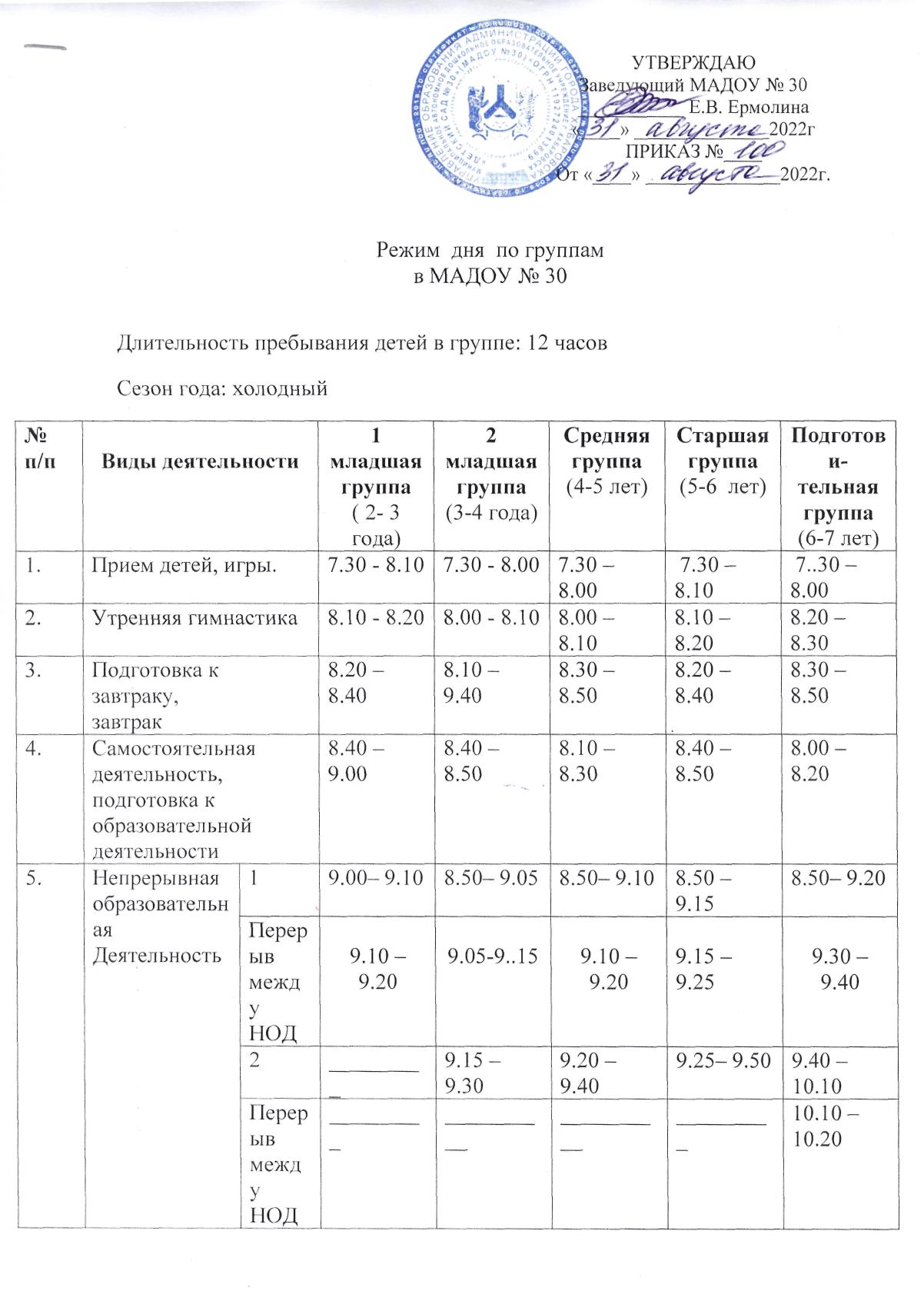 РЕЖИМ  ДНЯ  ПО ГРУППАМв МАДОУ № 30Длительность пребывания детей в группе: 12 часовСезон года: теплыйПриложение 3. Расписание НОД на 2022 – 2023 учебный годУТВЕРЖДАЮЗаведующий  МАДОУ № 30___________ Е. В. ЕрмолинаПриказ  №_____от   «___»__________20___г.Расписаниеосновных видов непрерывной образовательной деятельности (НОД)во второй младшей группе № 1  на 2022 – 2023 учебный год.Приложение 4. Перспективный план по физическому развитию на улице.Сентябрь Октябрь                                                                                  Ноябрь                                                                             Декабрь Январь ФевральМарт Апрель Май Приложение 5. План работы с родителями во второй младшей группе на 2022 – 2023 учебный годПриложение 6. Комплексы утренней гимнастикиСентябрь  1.09 -15.09Комплекс №1.I часть.	 Бег с одной стороны площадки на другую за мячом (воспитатель прокатывает мяч большого диаметра); ходьба на другую сторону площадки за воспитателем (у него в руках мяч).II часть. Общеразвивающие упражнения без предметов.1.	 «Покажи ладошки». И. п. - стоя ноги на ширине стопы, руки вдоль туловища. Поднять руки вперед - вот наши ладошки, вернуться в исходное положение (5 раз).2.	 «Покажи колени». И. п. - стоя ноги на ширине плеч, руки на поясе. Наклониться вперед и положить руки на колени, вернуться в исходное положение (5 раз). 3.	 «Большие и маленькие». И. п. — стоя ноги слегка расставлены, руки за спиной. Присесть, руками обхватить колени, опустить голову, выпрямиться, вернуться в исходное положение (4 раза).4.	 И. п. - стоя ноги слегка расставлены, руки вдоль туловища. Прыжки на двух ногах - как мячики (2-3 раза).III часть.	 Ходьба за воспитателем в обход площадки стайкой (в руках у него флажок).Сентябрь  16.09 -30.09Комплекс №2.I часть.   Ходьба и бег вокруг кубиков (по количеству детей), кубики поставлены по два, плотно один к другому. Ходьбу и бег проводят в обе стороны по сигналу воспитателя. II часть. Общеразвивающие упражнения с кубиками.1.	 «Тук». И. п.: стоя (лежа), кубики вдоль туловища. Через стороны кубики вверх, постучать, сказать «тук», вернуться в и. п. Следить за перемещением кубиков. Повторить 6 раз.2.	 «Дальше колен». И. п.: сидя, ноги врозь, руки с кубиками упор сзади, голову слегка приподнять. Наклон вперед, коснуться пола дальше колен и выпрямиться. Повторить 5 раз.3.	 «Не задень кубики». И. п.: то же, кубики ближе к пяткам с внутренней стороны, руки упор сзади. Сгибать и разгибать ноги, не задевая кубики. Колени приближать ближе к груди. Повторить 6 раз.4.	 «Коснись кубиков». И. п.: ноги на ширине плеч, кубики на полу у ног. Наклониться вперед, коснуться кубиков руками скрестно, выпрямиться. Повторить 5 раз.5.	 «На дорожке». И. п.: ноги слегка расставить, руки вниз, кубики на полу с боков. 3—4 пружинки и 10—12 подпрыгиваний, ходьба. Прыгать осторожно, легко. Повторить 3 раза.III часть.	 Ходьба в колонне по одному с кубиками в руках. По сигналу воспитателя поднять кубик (не более чем на 3-5 с), опустить и так несколько раз во время ходьбы.Октябрь 2.10 – 15.10Комплекс №1. I часть.	Игра малой подвижности «Тишина» (ходьба). Дети идут в обход площадки, затем по кругу за воспитателем и вместе говорят: «Тишина у пруда, не колышется вода, не шумите, камыши, засыпайте, малыши».По окончании слов дети останавливаются, приседают, наклоняют голову и закрывают глаза. Через несколько секунд воспитатель произносит громко: «Ква-ква-ква» - и поясняет, что лягушки разбудили ребят, и они проснулись, поднялись и потянулись. Игровое упражнение повторяется.II часть. Общеразвивающие упражнение с погремушками.1.	 «Погремушки». И. п.: ноги слегка расставить, руки вниз. Руки через стороны вверх, потрясти погремушками и через стороны вниз, приговаривая «динь-динь». Следить за движениями рук. Повторить 6 раз.2.	 «Покажи и поиграй». И. п.: сидя на пятках, погремушки у плеч. Поворот — показать погремушки, сказать «вот», спрятать за спину. То же, в другую сторону. Следить за движениями рук. Ноги не сдвигать. Повторить 3 раза. 3.	 «Поиграем и спрячем». И. п.: лежа (сидя), руки над головой, погремушки касаются пола. Потрясти погремушками, перевести руки к животу и согнуть ноги — спрятали, вернуться в и. п. Повторить 6 раз.4.	 «Покажем соседу». И. п.: сидя на пятках, погремушки в согнутых руках с боков. Поворот вправо (влево), поиграть и выпрямиться. Повторить по 3—4 раза.5.	 «Погремушкам весело». И. п.: ноги слегка расставить, погремушки за спиной. Несколько пружинок и 10—15 подпрыгиваний, встряхивая погремушками перед собой. Повторить 3—4 раза, чередуя с ходьбой.6.	«Погремушки отдыхают». И. п.: то же. Тихо-тихо поднять погремушки в стороны и так же опустить. Повторить 5 раз.III часть.	 Игровое задание «Найдем лягушонка» (ходьба в разных направлениях, затем в колонне по одному за ребенком, который первым нашел лягушонка).Октябрь 16.10 – 31.10Комплекс №2.I часть.	 Ходьба в колонне по одному, на сигнал воспитателя «Воробышки!» остановиться и сказать: «Чик-чирик» (вместе с педагогом); бег друг за другом.II часть. Общеразвивающие упражнения без предметов.1.	 «Хлопок». И. п.: ноги слегка расставить, руки за спину. Хлопнуть перед собой (повыше), сказать «хлоп», положить руки за спину. Повторить 5—6 раз.2.	 «Хлопки по коленям». И. п.: ноги на ширине плеч, руки на пояс. Наклон вперед, хлопнуть, сказать «хлоп», выпрямиться, руки на пояс. Приучать, не сгибать ноги. Повторить 5 раз.3.	 «Не ошибись». И. п.: лежа на спине, одна нога упор. Менять положение ног. После 3—4 движений выпрямить ноги, отдых. Дыхание произвольное. Повторить 4 раза.4.	 «Покачивание». И. п.: сидя, ноги врозь, руки в стороны. 3—4 покачивания из стороны в сторону, отдых — опустить руки. Повторить 4 раза.5.	 «Помашем и попрыгаем». И. п.: ноги слегка расставить, руки вниз. Руки в стороны, помахать, опустить, 8—10 подпрыгиваний и ходьба. Повторить 3 раза.III часть.      Ходьба в колонне по одному. Посмотрим на осенние листочки.Ноябрь 1.11 -15.11Комплекс №1.I часть.	 Ходьба и бег по мостику (по дорожке длиной 3 м, шириной 30 см).На одной стороне площадки (из шнуров или реек) выкладывается дорожка, и воспитатель предлагает вначале пройти, а затем пробежать по мостику, не задевая его.II часть. Общеразвивающие упражнения без предметов.1.	 «Играют пальчики». И. п.: ноги слегка расставить, руки вниз. Руки вперед, ладони вверх (вниз), пошевелить пальцами, руки вниз. То же, руки в стороны. Дыхание произвольное. Повторить 5 раз.2.	 «Вперед». И. п.: стоя на коленях, руки на пояс. Наклон вперед, упор на ладони, смотреть вперед, сказать «вперед», вернуться в и. п. Повторить 5 раз.3.	 «Короткие и длинные ноги». И. п.: сидя, руки упор сзади. Согнуть ноги и выпрямить, сказать «короткие». Голову не опускать. Повторить 5 раз.4.	 «Светофор». И. п.: то же, ноги врозь, руки на пояс — закрыт светофор. Поворот вправо (влево) — открыт. Повторить 3 раза.5.	 «Пружинки и подпрыгивание». И. п.: ноги слегка расставить, руки за спину. 3—4 пружинки и 10—12 подпрыгиваний, поворот в другую сторону, ходьба. Повторить 4 раза.6.	 «Хлопок перед собой». И. п.: то же, руки вниз. Сделать хлопок перед собой, сказать «хлоп», вернуться в и. п. Повторить 4 раза.III часть.	 Игра «Пузырь». Дети и воспитатель берутся за руки, образуют круг, становясь, близко друг к другу, и говорят:«Раздувайся, пузырь, Раздувайся, большой,Оставайся такой, Да не лопайся».Одновременно с произнесением текста дети расширяют круг, постепенно отступая назад, держась за руки до тех пор, пока воспитатель не скажет: «Лопнул пузырь!» Дети опускают руки и хлопают в ладоши - пузырь лопнул. Игра повторяется не более 2 раз.Ноябрь 16.11 -30.11                                                    Комплекс №2.I часть.	 Ходьба в колонне по одному с выполнением задания; на сигнал «Лягушки» присесть, затем обычная ходьба; бег, как бабочки, помахивая руками, затем обычный бег.II часть. Общеразвивающие упражнения с флажками.1.	 «Салют». И. п.: ноги слегка расставить, флажки опущены. Через стороны вверх широкие скрестные взмахи (3—4) и через стороны опустить, сказать «вниз». Повторить 6 раз.2.	 «Палочкой до пола». И. п.: ноги на ширине плеч, флажки за спиной, хват за середину, указательный палец на палочке. Наклон вперед как можно дальше, палочкой коснуться пола, выпрямиться. Ноги не сгибать. Повторить 5 раз.3.	 «Ноги в стороны». И. п.: сидя, флажки на полу у пяток, руки упор сзади. Одну ногу перенести через флажок, затем другую. Так же вернуться в и. п. То же, последовательное выполнение. Голову не опускать. Повторить 5 раз.4.	 «Повороты». И. п.: стоя на коленях, флажки в стороны. Поворот вправо (влево), флажки вниз. Повторить 4 раза.5.	 «Подпрыгивание». И. п.: ноги слегка расставить, флажки вниз. 3—4 пружинки со взмахом флажков вперед-назад, 10—12 подпрыгиваний с встряхиванием флажками и 8—10 шагов. Повторить 3—4 раза.6.	 «Дышим». И. п.: то же. Медленно флажки в стороны и вниз, сказать «вниз». Повторить 4—6 раз.III часть.	Игровое упражнение «Поймай комара». Дети стоят по кругу, и воспитатель предлагает им поймать комара — прыжки на двух ногах и хлопки двумя руками над головой.Декабрь 1.12 – 15.12Комплекс №1.I часть.       Игровое задание «Паровозик». Ходьба и непродолжительный бег за паровозиком. Вначале роль паровозика выполняет воспитатель.II часть. Общеразвивающие упражнения с мячом большого диаметра.1.         «К себе и вниз». И. п.: ноги слегка расставить, мяч опущен. Мяч к себе и вниз, сказать «вниз». Повторить 5 раз.2.	 «Вот он». И. п.: ноги на ширине плеч, мяч перед грудью. Наклон вперед, мяч вперед, сказать «вот он» — и. п. Ноги не сгибать. Повторить 5 раз.3.	 «Не отпусти». И. п.: сидя, мяч зажат между ног, руки упор сзади. Сгибать и выпрямлять ноги, не выпуская мяч. Повторить 5 раз. Голову не опускать.4.	 «Коснуться пола». И. п.: стоя на коленях, мяч перед грудью. Поворот вправо (влево), коснуться мячом пола — и. п. Повторить 3 раза. Можно предложить отдых — сесть на пятки.5.        «Вокруг мяча». И. п.: ноги слегка расставить, мяч на полу. Несколько пружинок и 8—10 подпрыгиваний на месте (вокруг мяча), ходьба на месте или вокруг мяча в противоположную сторону. Повторить 3 раза.III часть.	 Игра малой подвижности «Угадай, кто кричит».Декабрь 16.12 – 29.12                                                        Комплекс №2.I часть.        Ходьба в колонне по одному. Ходьба на носках, руки в стороны; ходьба, высоко поднимая колени, руки на поясе. Бег в чередовании с ходьбой. Перестроение в круг.II часть. Общеразвивающие упражнения без предметов.1.	«Руки в стороны». И. п.: сидя, ноги скрестно, руки упор сбоку. Руки в стороны, посмотреть на одну, другую, вернуться в и. п., сказать «вниз». Повторить 6 раз.2.	 «Кошка выгибает спину». И. п.: стоя в упоре на коленях. Низко опустить голову, смотреть на ноги — кошка сердится, поднять голову — успокоилась. После 2—3 выполнений сесть на пятки — отдых. Позже подняться с подъемом на ноги. Повторить 4—5 раз.3.	 «Спрятались и показались». И. п.: ноги слегка расставить, руки за спину. Присесть, наклониться, опустить голову, сказать «спрятались» и хорошо выпрямиться. То же, выпрямляясь, руки вверх — показались и через стороны руки за спину. Упражнение выполнять в умеренном и быстром темпе. Повторить 5 раз.4.	 «Руки в сторону». И. п.: ноги на ширине плеч, руки на пояс. Поворот вправо (влево), руки в сторону, вернуться в и. п.5.	 «Подпрыгивание». И. п.: ноги слегка расставить, руки на пояс. 8—10 подпрыгиваний с хлопками перед собой. Повторить 2—3 раза, чередуя с ходьбой.6.	 «Хлопок». И. п.: то же, два хлопка перед собой и вернуться в и. п. Повторить 4—6 раз.III часть.	 Ходьба в колонне по одному.Январь 8.01 – 15.01Комплекс №1.I часть.	 Ходьба и бег в колонне по одному; бег, высоко поднимая колени, как лошадки. Ходьба и бег чередуются.II часть. Общеразвивающие упражнения на скамейке.1.	 «Выше вверх». И. п.: сидя на скамейке верхом, руки упор сзади. Руки через стороны вверх, посмотреть — и. п., сказать «вниз». Повторить 6 раз.2.	 «Оглянись». И. п.: то же, руки на пояс. Поворот вправо, назад— и. п. То же, в другую сторону. Повторить 3 раза.3.	 «Встать и сесть». И. п.: то же, руки за спину. Встать, посмотреть вверх — и. п. Ноги не сдвигать. Повторить 6 раз.4.	 «Осторожно». И. п.: стоять близко к скамейке, руки вниз. Встать на скамейку, сохранять устойчивое положение и сойти. Повторить 6 раз.5.	 «Вперед и на месте». И. п.: то же. Подпрыгивать на двух ногах вперед вдоль скамейки (3—4 м). Ходьба на месте. Повторить 4 раза.6.         Повторение первого упражнения из и. п. стоя.III часть.	 Ходьба в колонне по одному.Январь 16.01 – 30.01Комплекс №2.I часть.	 Ходьба в колонне по одному, на сигнал воспитателя «Зайка» дети останавливаются и прыгают на двух ногах, на сигнал «Птички» легко бегут. Упражнения в ходьбе и беге чередуются.II часть. Общеразвивающие упражнения без предметов.1.         «Птички» («воробышки», «гусь»). И. п.: ноги слегка расставить, руки за спину (вниз). Руки в стороны, помахать ими — крылья машут, опустить руки. Опускать руки медленно и говорить «пи-пи-пи», «га-га-га», «чик-чирик».2.	 «Часы бьют». И. п.: ноги врозь, руки на пояс. Наклон вперед-вниз, сказать «бум» и выпрямиться. Повторить 6 раз.3.	 «Поднимись выше». И. п.: сидя на пятках, руки за спину. Встать на колени, потянуться, посмотреть вверх, вернуться в и. п. Опускаясь, сказать «сели». Позже предлагать встать полностью. Повторить 5—6 раз.4.	 «Неваляшка». И. п.: то же, покачивание вперед-назад (из стороны в сторону). После 3—4 покачиваний — остановка, отдых. Повторить 4—5 раз.5.	 «Зайчик». И. п.:	ноги слегка расставить, руки согнуть в локтях с боков. 10—15 подпрыгиваний и ходьба на месте. Прыгать легко, мягко. Повторить 3—4 раза.6.	 «Шарик». И. п.: то же. Имитировать надувание шариков и отпускание их вверх. Повторить 4—6 раз.III часть.	 Игровое упражнение «Поймай снежинку!». Дети идут  по кругу, и воспитатель предлагает детям, на сигнал остановиться и, подпрыгивая на двух ногах, поймать снежинки (хлопки в ладоши над головой).Февраль 1.02 – 15.02Комплекс №1.I часть.	 Ходьба в колонне по одному, на сигнал воспитателя «Зайки» остановиться и попрыгать на двух ногах, затем вновь ходьба; на следующий сигнал «Лягушки» присесть, положить руки на колени; бег по кругу в чередовании с ходьбой. Построение в круг.II часть. Общеразвивающие упражнения с мячом.  «Выше мяч». И. п.: лежа, мяч опущен. Мяч вверх, коснуться пола за головой — и. п., сказать «вниз». Повторить 4— 6 раз.2.	 «Катаем	мяч». И. п.: сидя,	ноги	врозь, мяч перед грудью в согнутых руках. Наклоняясь вперед, катить мяч ближе к пяткам — и. п. Повторить 4—6 раз.3.	 «Поймай,	мяч». И. п.: сидя,	ноги	вместе, мяч у груди. Ноги врозь, уронить	 мяч между	ног и	поймать, выпрямиться.То же, из и. п. присев. Повторить 5 раз.4.	 «Веселый мяч». И. п.: ноги слегка расставить, мяч вверх. Несколько пружинок, мяч вниз, 10—12 подпрыгиваний, ходьба на месте. Повторить 3—4 раза.5.	 Повторение первого упражнения из и. п. стоя. Повторить 5 раз.III часть.	 Игровое задание «Найди лягушонка».Февраль 16.02 – 28.02Комплекс №2.I часть.	 Игровое упражнение «Пузырь».II часть. Общеразвивающие упражнения без предметов.1.	 «Взмахи».  И. п.: ноги слегка расставить, руки вниз. Взмах рук вперед-назад. Приучать к большой амплитуде. После 3—4 движений — пауза, отдых. Повторить 4 раза.2.	 «Кошка выгибает спину». И. п.: стоять в упоре на коленях. Низко опустить голову, смотреть на ноги — кошка сердится, поднять голову — успокоилась. После 2—3 движений сесть на пятки. Повторить 4—5 раз.3.	 «Лягушонок». И. п.: ноги слегка расставить, руки на пояс. Присесть, ладони прижать к полу между ног, голову приподнять, сказать «ква», выпрямиться. Повторить 6 раз.4.	 «Ванька-встанька» («неваляшка»). И. п.: ноги на ширине плеч, руки за спину. Покачивание из стороны в сторону. После 3—5 движений — пауза, отдых. Повторить 4—6 раз.5.	 «Мяч». Высокое подпрыгивание (сопровождается чтением стихотворения С. Маршака «Мяч»). Повторить 2 раза, чередуя с ходьбой.6.	 «Бабочки». И. п.: ноги слегка расставить, руки вниз. Руки в стороны, имитировать полет бабочек, опустить вниз, сказать «сели». Повторить 4—6 раз.III часть.	 Ходьба в колонне по одному.Март 1.03 -  15.03Комплекс №1.I часть.	 Игровое упражнение «Лягушки». Из шнура выкладывается круг — это болото. Дети становятся по кругу правым (или левым) боком к болоту — они лягушки. Воспитатель говорит:«Вот лягушки по дорожке, скачут, вытянувши ножки. Ква-ква-ква, ква-ква-ква! Скачут, вытянувши ножки».Дети прыгают на двух ногах, продвигаясь вперед по кругу. По окончании текста воспитатель хлопает в ладоши - пугает лягушек, а они прыгают в болото и присаживаются на корточках. Игру можно повторить.II часть. Общеразвивающие упражнения с платочками.1.	 И. п. - стоя ноги на ширине ступни, платочек в обеих руках у груди. Выпрямить руки вперед - показали платочек, вернуться в исходное положение. Повторить 5 раз.2.          И. п. - стоя ноги на ширине плеч, платочек в обеих руках внизу. Наклониться и помахать платочком вправо (влево), выпрямиться, вернуться в исходное положение. Повторить 5 - 6 раз.3.	 И. п. - стоя ноги на ширине ступни, платочек в обеих руках внизу. Присесть, платочек вынести вперед, встать, вернуться в исходное положение. Повторить 4 - 5 раз.4.	 И. п. - ноги слегка расставлены, платочек в правой руке. Прыжки на двух ногах, помахивая платочком над головой, в чередовании с небольшой паузой. Повторить 3 раза.5.      Повторить упражнение №1. Повторить 6 раз.III часть.	 Игровое упражнение «Найдем лягушонка».Март 16.03 -  31.03Комплекс №2.I часть.       Ходьба в колонне по одному, на сигнал воспитателя «идем как, петушок» ходьба, поднимая высоко колени, руки на поясе; бег, как пчелки. (Задания чередуются).                                                                        II часть. Общеразвивающие упражнения без предметов.1.         «Пропеллер». И. п.: ноги слегка расставить, руки опущены. 1 — руки в стороны; 2 — перед грудью, вращать одну вокруг другой, говорить «р-р-р»; 3 — в стороны; 4 — и. п., сказать «вниз». Использовать сюжетный рассказ. Повторить 5 раз.2.	 «Шагают руки». И. п.: сидя, ноги врозь, руки за голову. 1—4 — наклон вперед, переставлять вперед руки; 5—8 — то же, назад, вернуться в и. п. Повторить 5 раз.3.	 «Велосипедист». И. п.: лежа на спине. Согнуть ноги, приподнять, имитировать движения велосипедиста (5—8 с) — и. п. — приехали. Голову и плечи не поднимать. Повторить 6 раз.4.	 «Маятник». И. п.: сидя, ноги скрестно, руки на пояс. 1— наклон вправо, сказать «тик»; 2—наклон влево, произнести «так». Выпрямляясь, молчать. Спину и голову держать прямо. Повторить 4 раза.5.	 «Отставление ноги». И. п.: о.с. руки за спиной. 1—правую ногу на носок в сторону — и. п.; 2— левую ногу на носок в сторону, поворот кругом. Повторить 4 раза. Движение выполнять ритмично.6.	 «Волчок». И. п.: ноги слегка расставить, руки вниз. 8—10 подскоков, поворачиваясь вокруг себя. Прыгать пружинисто, легко. Повторить 3—4 раза, меняя направление и чередуя с ходьбой.III часть.	 Игра «По ровненькой дорожке».Апрель 1.04 – 15.04Комплекс №1.I часть.	 Ходьба и бег вокруг кубиков. Построение вокруг кубиков, затем по сигналу воспитателя ходьба и бег вокруг кубиков в обе стороны.II часть. Общеразвивающие упражнения с кубиками (кеглями).1.         «Кубик о кубик». И. п.: ноги слегка расставить, кубики (кегли) за спину. Кубики  (кегли) через стороны вперед, постучать, вернуться в и. п., сказать «вниз». Повторить 5 раз.2.	 «Кубики (кегли) к коленям». И. п.: ноги на ширине плеч, кубики (кегли) у пояса.    Наклон вперед, кубики (кегли) к коленям — выдох — и. п.  То же, из и. п. сидя, ноги врозь. Приучать детей ноги не сгибать. Повторить 5 раз.3.	 «Не задень кубики (кегли) ». И. п.: сидя, руки упор сбоку, кубики (кегли)  на полу ближе к пяткам. Согнуть и выпрямить ноги. Голову не опускать. Повторить 6 раз.4.	 «Поворот». И. п.: сидя на пятках, кубики (кегли)  у плеч. Поворот в одну сторону, стараться коснуться кубиком (кеглей)  пола. То же, в другую сторону. Повторить 4 раза.5.	 «Постучим». И. п.: ноги слегка расставить, кубики (кегли) в опущенных руках. Несколько пружинок с постукиванием кубиками (кеглями), 10— 12 подпрыгиваний и ходьба на месте. Повторить 3 раза.III часть.	 Игровое задание «Кошка и птички». В центре площадки (зала) на стульчике сидит кошка (роль кошки выполняет ребенок, можно надеть шапочку «кошки»). Птички летают вокруг кошки, помахивая крылышками (воспитатель регулирует умеренный темп). Воспитатель подает сигнал, кошка просыпается и ловит птичек, а те улетают (за черту). Игровое задание проводится один или два раза, не более.Апрель 16.04 – 30.04Комплекс №2.I часть.	 Ходьба и бег между предметами змейкой (мячи или кубики, 6-8 шт.). Ходьба и бег врассыпную.II часть. Общеразвивающие упражнения без предметов.1.	 «К плечам». И. п.: ноги слегка расставить, руки на пояс 1 — руки к плечам; 2—и. п. Повторить 6 раз.2.	 «Гуси шипят». И. п.: ноги на ширине плеч, руки за спину. 1 — наклон вперед, голову приподнять, сказать «ш-ш-ш»; 2— и. п. То же, при наклоне руки в стороны-назад, ноги не сгибать. Повторить 5 раз.3.	 «Потянись». И. п.: сидя на пятках, руки к плечам. 1—2— встать на колени, руки вверх, потянуться, смотреть вверх; 3—4 — и. п. Повторить 6 раз.4.	 «Поворот». И. п.: сидя, ноги скрестно, руки на пояс. 1— поворот вправо, посмотреть назад; 2— и. п.; 3— поворот влево; 4— и. п. То же, из и. п. стоя на коленях, сидя на пятках. Положение рук может быть различное. Повторить 3—4 раза (каждый поворот).5.	 «Спрятались». И. п.: ноги слегка расставить, руки за спину. 1—2— низко присесть, голову положить на колени; 3—4— и. п. Повторить 6 раз.6.	 «Подпрыгивание». И. п.: то же, руки вниз. Несколько пружинок со взмахом рук вперед-назад, 8—10 подпрыгиваний, пружиня колени, 8—10 шагов. Повторить 3—4 раза.III часть.	 Игра «По ровненькой дорожке».Май 1.05 – 15.05Комплекс №1.I часть.	 Ходьба в колонне по одному на сигнал воспитателя «Лошадки!» (ходьба, высоко поднимая колени, руки на поясе); на сигнал «Лягушки!» присесть; ходьба и бег врассыпную.II часть. Общеразвивающие упражнения с ленточками.1.	 «Взмахи». И. п.:	ноги	слегка расставить, ленточки опущены. Взмахи вперед-назад (3—4), опустить.Повторить 4 раза.2.	 «Спрячем». И. п.: сидя на пятках, ленточки в стороны. Наклон вперед, ленточки за спину. Повторить 5 раз.3.	 «Быстро подними». И. п.: ноги слегка расставить, ленточки  на полу, руки за спину. Быстро присесть, взять ленточки, поднять вверх. Так же положить, руки спрятать за спину. Повторить 4 раза.4.	 «Ленточки вместе». И. п.: ноги на ширине плеч, ленточки в стороны. Поворот вправо (влево), ленточки перед грудью вместе, вернуться в и. п., отдых. Повторить 4 раза.	5.	 «Подпрыгивание». И. п.: ноги слегка расставить, ленточки опущены. 8—10 подпрыгиваний и ходьба со взмахом ленточек. Повторить 3 раза.	6.	 Повторение первого упражнения.III часть.	 Игра «Поезд».Май 16.05 – 30.05Комплекс №2. I часть.      Игра «Мы топаем ногами». Дети стоят по кругу на таком расстоянии, чтобы не мешать друг другу (на вытянутые в стороны руки). Воспитатель медленно произносит текст, и дети выполняют движения в соответствии с текстом.«Мы топаем ногами, ты хлопаем руками, киваем головой. Мы руки поднимаем, мы руки опускаем, мы руки подаем, и бегаем кругом, и бегаем кругом».Дети соединяют руки, образуя круг, и бегут по кругу.На сигнал воспитателя «Стой!» малыши останавливаются. Игру можно повторить (бег проводится в другую сторону). Темп упражнений умеренный.II часть. Общеразвивающие упражнения без предметов.1.	 «Сильные». И. п.: ноги слегка расставить, руки в стороны. 1 — руки к плечам, кисть в кулак; 2 — и. п. То же, положение рук может быть различное. Повторить 6—7 раз.2.	 «Хлопок по колену». И. п.: ноги на ширине плеч, руки за спину. 1—2 — наклон к правому (левому) колену, сказать «хлоп»; 3—4—и. п. То же, ниже колена. Положение рук может быть различное. Повторить 3 раза.3.	 «Спрячь пятки». И. п.: сидя, руки упор сзади. 1—2— ноги врозь пятками вперед; 3—4— и. п., оттянув носки, спрятав пятки. Спину прямо, голову не опускать. Повторить б раз.4.	 «Ворота». И. п.: сидя, ноги скрестно, руки на пояс. 1—2— поворот вправо (влево), ноги выпрямить; 3—4— и. п. Смотреть в сторону поворота. Повторить 3—4 раза (каждый поворот).5.	 «Приседание». И. п.: о.с. 1—2— приседая, руки на пояс, 3—4 — и. п. Приседая, говорить «сели». Повторить 4—6 раз.6.	 «Подпрыгивание». 8—10 подпрыгиваний и ходьба. Повторить 3—4 раз.III часть.	 Ходьба в колонне по одному.Приложение 7. Комплекс гимнастики после снаКомплекс №1"Мы проснулись"1. «Веселые ручки» - и. п.: лежа на спине. Поднимать руки в стороны и опускать вниз. (4 раза)2. «Резвые ножки» - и. п.: то же. Поочередно поднимать то одну, то другую ногу. (4 раза)3. «Жучки» - и. п.: то же. Перекаты на правый, затем на левый бок. (4-6 раз)4. «Кошечки» - и. п.: стоя на средних четвереньках. Двигаться вперед-назад, наклоняться вниз, сгибая локти, возвращаясь в и.п. (4 раза)Ходьба на месте обычная, выходят из спальни на носках.Комплекс № 2"Бабочка"Спал цветок   И.п.: сидя на корточках, вместе под щекой, глаза закрыты, голова наклонена.И вдруг проснулся И. п.: то же. Медленно открыть глаза, опустить руки через стороны, встать.Больше спать не захотел И. п.: стоя. Повороты головы вправо-влево, показать пальчиком «не захотел».Потянулся, улыбнулся,Взвился вверх и полетелДети выполняют движения по тексту. (2-3 раза)Комплекс № 3«Пробуждение солнышка» первая часть.1. «Солнышко просыпается» - И. п.: лежа на спине. Поднять голову, повороты головы влево-вправо. (4 раза)2. «Солнышко купается» - и. п.: то же. Обхватить руками колени, перекатываться с боку на бок. (4 раза)3. «Солнечная зарядка» - и. п.: то же, руки вытянуты назад. Поднимать одновременно руки и ноги вверх-вперед. (4 раза)4. «Солнышко поднимается» - и. п.: лежа на животе, руки согнуты в локтях. Приподниматься на прямые руки, не отрывая ног от кровати. (4-5 раз)5. «Солнышко высоко» - и. п.: сидя на коленях, упор руками спереди. Приподняться на руки и прямые ноги. (4 раза)6. «Я – большое солнышко» - и. п.: стоя на ногах возле кроватки. Поднять руки вверх через стороны, потянуться, встать на носки. (4 раза)Обычная ходьба босиком.Комплекс № 4«Пробуждение солнышка» вторая часть.1. «Вот как солнышко встает» - и. п.: сидя на корточках, руки опущены вниз. Медленно вставать, руки вперед-вверх на каждое слово.2. «Выше, выше, выше» - и. п.: стоя в вверху разведены в стороны. Наклоны туловища вниз, руки на колени, вернуться в и. п.3. «К ночи солнышко зайдет» - и. п.: то же. Присесть на корточки, руки опустить.4. «Ниже, ниже, ниже» - и. п.: сидя на корточках, руки опущены вниз. Наклоны головы вниз- вверх-вниз.5. «Хорошо, хорошо» - и. п.: стоя. Хлопки в ладоши.6. «Солнышко смеется» - и.п.: стоя, руки на поясе. Повороты туловища вправо-влево.7. «А под солнышком таким веселей живется» - и. п.: то же. Кружение на месте в одну, а затем в другую сторону. (Повторить 2 раза)Комплекс №5 1. «Заинька, подбодрись, серенький, потянись» И. п.: стоя, руки вдоль туловища. Приподняться на носки, руки через стороны вверх.2. «Заинька, повернись, серенький, повернись» И. п.: стоя, руки на поясе. Повороты туловища вправо-влево, затем в и. п.3. «Заинька, попляши, серенький, попляши» И. п.: то же. Мягкая пружинка.4. «Заинька, поклонись, серенький, поклонись» И. п.: то же. Наклоны туловища вперед. 5. «Заинька, походи, серенький, походи» И. п.: то же. Ходьба на месте.6. «Пошел зайка по мосточку» Ходьба по ребристой доске. 7. «Да по кочкам, да по кочкам» Ходьба по резиновым коврикам. 3 притопа.Комплекс № 6«Ветерок»1. «Ветерок» - и. п.: лежа на животе, руки вдоль туловища. Повороты головы вправо, опустить правую щеку на подушку, затем тоже влево. Звукоподражание «фу-у-у».2. «Полет ветерка» - и. п.: то же. Развести руки в стороны.3. «Ветерок играет» - и. п.: то же, упор руками на локти.4. «Ветерок гонит тучи» - и. п.: стоя на средних четвереньках. Движения туловища вперед-назад, не отрывая ног и рук от кроватки.5. «Большие серые тучи» - и. п.: то же. Подняться на высокие четвереньки.6. «Ветер дует на полями, над лесами и садами» - обычная ходьба переходящая в легкий бег.Комплекс №7«Лесные приключения»1. «Медведь в берлоге» - и. п.: лежа на спине, руки вдоль туловища. Перекаты с боку на бок.2. «Зайчики – побегайчики» - и. п.: то же. Поочередное поднимание ног в быстром темпе.3. «Зайчишки – трусишки» - и. п.: то же. Ноги согнуть в коленях, обхватить их руками – «спрятались»; вернуться в и. п., отвести руки назад – «показались».4. «Любопытные вороны» - и. п.: сидя на коленях. Встать на колени, руки развести в стороны и делать взмахи, сказать «кар-р».5. «Белочки на веточках» - и. п.: стоя возле кровати, руки на поясе. Повороты с пружинкой.6. «Благородные олени» - и. п.: то же. Ходьба на месте высоко поднимая колени.Комплекс №8«Лесные приключения»1. «Медведь в берлоге» - и.п.: лежа на спине, руки вдоль туловища. Перекаты с боку на бок.2. «Зайчишки-трусишки» - и. п.: то же. Ноги согнуть в коленях, обхватить их руками – «спрятались», вернуться в и. п., отвести руки назад – «показались».3. «Волчек-серый бочок» - и. п.: стоя на средних четвереньках. Поочередное вытягивание ног вверх.4. «Лисички-сестрички» - и. п.: стоя возле кровати. Имитация движений лисички на месте.5. «Елочки большие и маленькие» - и. п.: то же, руки на поясе. Присесть, обхватить руками колени, опустить голову; затем выпрямиться, встать на носки, потянуться, руки вверх.Комплекс №9 Путешествие снежинки 1.«Снежинки просыпаются» - и. п.: лежа на спине, руки вдоль туловища. Повороты головы влево-вправо.2. «Снежинки-пушинки» - и. п.: то же. Развести руки и ноги в стороны, вернуться в и.п.3. «Снежинки-балеринки» - и. п.: стоя возле кроватки, руки в стороны. Повороты туловища с вращением кистей.4. «Снегопад» - и. п.: то же. Медленные приседания с опусканием рук вниз.5. «Танец снежинок» - и. п. то же. Кружение на месте на носках.Комплекс №10«Путешествие снежинки»1. «Снежинки просыпаются» - и. п.: лежа на спине, руки вдоль туловища. Повороты головы влево вправо.2. «Снежинки-пушинки» - и. п.: то же. Развести руки и ноги в стороны, вернуться в и. п.3. «Клубок снежинок» - и. п.: сидя на кроватке. Колени согнуть и обхватить руками, голову опустить; затем выпрямиться, руки назад, ноги вытянуть, голову вверх.4. «Снежинки-самолетики» - и. п.: сидя на коленях, руки опущены. Приподняться на коленях, руки в стороны.5. «Метель заметает снежинки» - и. п.: стоя возле кровати. Наклоны туловища вперед, взмахи руками – «метель».6. «Снегопад» - и. п.: стоя возле кроватки, руки в стороны. Мелкие приседания с опусканием рук вниз.Ходьба по ворсистому коврику с притопом и поглаживанием ступни о коврик.Приложение 8.      Паспорт группыПаспортоснащенности группы общеразвивающей направленности (второй младшей группы группы № 1  «Паровозик из Ромашково»)Групповое помещение, предназначенное для организации образовательной деятельности с воспитанниками.Функциональное использование группового помещения:проведение совместной деятельности воспитателя с детьми;проведение индивидуальной работы;самостоятельная детская деятельность;Образовательные области:Создание условий для реализации образовательных областей, пространства группы и материалов, оборудования и инвентаря для развития воспитанников:социально-коммуникативное развитиепознавательное развитиеречевое развитиехудожественно-эстетическое развитиефизическое развитиеГруппа находится на втором этаже и состоит из 5-ти помещений:освещение электрическое, лампы люминесцентные.водоснабжение центральное  отопление центральноеПеречень оборудования для группового помещения (раздевальной, туалетной, спальной комнат)Содержание развивающей предметно-пространственной среды во второй младшей группе (наличие пособий, материалов, оборудования)Наименование развивающих центровЦентр художественного творчестваЦентр музыкиЦентр театра                                                                         Центр игры«Мастерская»«Внимание! Дорога!»«Военные»«Семья»«Центр здоровья»«Салон красоты»Центр речевого развитияЦентр физического развитияЦентр познанияПриложение 8. Паспорт участкаПаспорт оснащённости участка группы общеразвивающей направленности(вторая младшая группа №1)Групповая площадка предназначена для организации образовательной деятельности и двигательной активности детей.                                 Функциональное использование групповой площадкиПроведение совместной деятельности воспитателя с детьми;Проведение индивидуальной работы;Самостоятельная деятельность детей;Образовательные области:социально-коммуникативное развитиепознавательное развитиеречевое развитиехудожественно-эстетическое развитиефизическое развитие                        Информационная справка о групповой площадкеПлощадь площадки группы № 1» составляет 63 кв.м. Изолирован от других  групповых участков живой изгородью. Затененность участка малая, озеленение среднее. Ежегодно, весной производится смена песка и обрезка кустарников и деревьев.На территории площадки установлены теневой навес (веранда) и стационарное игровое оборудование (паровозик), спортивное оборудование (лесенки), песочница.Наименование зонИгровая зонаЗона экологического воспитанияЭкспериментально – исследовательская зонаСпортивно – оздоровительная зонаЗона творчества                                                                 Зона сюжетно – ролевых игрЗона уединенияПриложение 10.        Перспективное планирование НОД на 2022-2023 учебный годСЕНТЯБРЬОКТЯБРЬНОЯБРЬДЕКАБРЬЯНВАРЬФЕВРАЛЬМАРТАПРЕЛЬМАЙ№Структура РПСтруктура РПСтруктура РПстраницаI.ЦЕЛЕВОЙ РАЗДЕЛЦЕЛЕВОЙ РАЗДЕЛЦЕЛЕВОЙ РАЗДЕЛ1.Пояснительная запискаПояснительная запискаПояснительная записка11.1.1.Перечень нормативных и нормативно-методических        документовПеречень нормативных и нормативно-методических        документов21.1.2.1.2.Цели, задачи реализации Рабочей программы31.1.3.1.3.Принципы и подходы к формированию Рабочей программы61.1.41.4 Значимые для разработки и реализации   Программы характеристики, в том числе  характеристики особенностей развития детей раннего и дошкольного возраста71.1.4.11.4.1Характеристика контингента воспитанников, особенности семей воспитанников91.1.4.21.4.2Характеристики особенностей развития детей раннего  возраста (дошкольного возраста)101.1.51.5Планируемые результаты освоения ООП  ДО. Целевые ориентиры в раннем возрасте. ( на этапе завершения освоения Программы)111.1.61.6Система мониторинга динамики развития детей, динамики их образовательных достижений.13II. СОДЕРЖАТЕЛЬНЫЙ РАЗДЕЛII. СОДЕРЖАТЕЛЬНЫЙ РАЗДЕЛII. СОДЕРЖАТЕЛЬНЫЙ РАЗДЕЛII. СОДЕРЖАТЕЛЬНЫЙ РАЗДЕЛ2.1Содержание психолого-педагогической работы  по освоению образовательных областей с учетом содержания парциальных программСодержание психолого-педагогической работы  по освоению образовательных областей с учетом содержания парциальных программСодержание психолого-педагогической работы  по освоению образовательных областей с учетом содержания парциальных программ152.12.1.7Часть  программы, формируемая участниками образовательных отношений: используемые вариативные программЧасть  программы, формируемая участниками образовательных отношений: используемые вариативные программ302.3Взаимодействие педагога с родителями во второй младшей группе Взаимодействие педагога с родителями во второй младшей группе Взаимодействие педагога с родителями во второй младшей группе 432.4Рабочая программа воспитанияРабочая программа воспитанияРабочая программа воспитания41III. ОРГАНИЗАЦИОННЫЙ РАЗДЕЛIII. ОРГАНИЗАЦИОННЫЙ РАЗДЕЛIII. ОРГАНИЗАЦИОННЫЙ РАЗДЕЛIII. ОРГАНИЗАЦИОННЫЙ РАЗДЕЛ3.1.Психолого – педагогические условия, обеспечивающие развитие ребёнкаПсихолого – педагогические условия, обеспечивающие развитие ребёнкаПсихолого – педагогические условия, обеспечивающие развитие ребёнка563.2.Особенности организации развивающей предметно-пространственной среды в группеОсобенности организации развивающей предметно-пространственной среды в группеОсобенности организации развивающей предметно-пространственной среды в группе573.3Планирование образовательной деятельностиПланирование образовательной деятельностиПланирование образовательной деятельности573.4Календарный план воспитательной работыКалендарный план воспитательной работыКалендарный план воспитательной работы583.5Перечень литературных источниковПеречень литературных источниковПеречень литературных источников61ПриложенияПриложенияПриложения63№ особенностиХарактеристика регионаВыводы, рекомендации1Демографические Занимает 18 позицию в РФ, 5 место  среди субъектов ДВ. В ДОУ созданы условия для  увеличения количества мест2Природно-климатические и экологическиеГород Хабаровск  - крупнейший на ДВ.386м2.Расположен на правом берегу реки Амур, в центре пересечения транспортных путей. Климат муссонный, крайняя  неустойчивость и быстрая изменчивость погоды., повышенная влажность, большое количество осадков, преобладание ветров западных направлений.В ДОУ разработан режим дня на холодный и теплый периоды. Экологические особенности местности позволяют вести углубленную работу экологической направленности: наблюдения на экологической тропе , экскурсии в парковую зону детского санатория «Амурский», парк санатория МО РФ, парк «Северный»3Национально-культурные и этнокультурныеНаселение  - 618150 человек. Многонациональное: самые многочисленные – русские; представители коренных народов – нанайцы, эвенки, ульчи, удэгейцы, нивхи, орочи, негидальцы и эвены. А  также евреи, китайцы, корейцы и др.При реализации образовательных областей  учтены  культурные традиции не только русского народа, но и  этнокультуры  коренных народов ДВ.Музей «Русская изба», музей поликультурной направленности « Куклы Мира»4Социально-историческиеХабаровск – город Воинской Славы. Город, с богатой историей и культурой. Является приграничной зоной Хабаровского края-   идет строительство сухопутного пограничного перехода. В городе много архитектурных зданий дореволюционной, довоенной  постройки.  Многие родители работают в ОАО «РЖД», состоят на военной службе, работают на ЗЖБШ, в медицинских и образовательных учреждениях, в торговле и др.В ДОУ при реализации образовательной областей введены темы , направленные на ознакомление с архитектурой города, с пограничной службой, таможенным делом,  профессиональной деятельностью взрослых  на железной дороге, медицине, торговле и т.д.В ДОУ созданы музей «Юный железнодорожник»  и кружок «Юный экскурсовод»,  где дети –экскурсоводы  рассказывают своим сверстникам о ж. д  и экспонатах музея.Группа, возраст детей (25 человек)Особенности детейОсобенности детейОсобенности детейГруппа, возраст детей (25 человек)Особенности поведенияКонтактностьПознавательная сфераВторая младшая группа(3 – 4 г.)Спокойный, уравновешенный- 22 ребёнкаЛегко вступает в контакт, иногда выступает инициатором общения- 20 детейАктивный15 детейВторая младшая группа(3 – 4 г.)Гипервозбудимый,2 ребёнкаС трудом вступает в контакт, замкнут, не может быть инициатором общения4 ребёнкаМалоактивный10 детейВторая младшая группа(3 – 4 г.)Заторможенный, вялый, безынициативный  1 ребёнок Не сразу идёт на контакт, но постоянно раскрывается в общении  1 ребёнок2022 – 2023 учебный год2022 – 2023 учебный год2022 – 2023 учебный годКоличество детей Количество детей Особенности семьиполные семьи26     96%Особенности семьинеполные семьи 1      4%Особенности семьимногодетные4       16%Особенности семьи1 ребенок11     44%Особенности семьи2 ребенка12     48%Социальный составинтеллигенция4       16%Социальный составрабочие8       32%Социальный составслужащие10     40%Социальный составбезработные0     Социальный составстуденты0Социальный составдомохозяйки2       8%Социальный составпредприниматели3       12%Образовательный ценз у родителейвысшее 12     48%Образовательный ценз у родителейсреднее профессиональное10     40%Образовательный ценз у родителейнеполное среднее  образование5       20%примечааниедети-инвалиды0примечааниеопекаемые0примечааниенеблагополучные семьи (поставленные на внутренний учет ДОУ)0примечааниенеблагополучные семьи (поставленные на учет в ОДН и ПДН)0Возраст детей Особенности развитияМладший дошкольный возраст (3 – 4 года)На рубеже трех лет любимым выражением ребенка становится «Я сам!» Отделение себя от взрослого и вместе с тем желание быть как взрослый — характерное противоречие кризиса трех лет. Эмоциональное развитие ребенка этого возраста характеризуется проявлениями таких чувств и эмоций, как любовь к близким, привязанность к воспитателю, доброжелательное отношение к окружающим, сверстникам. Дети 3—4-х лет усваивают элементарные нормы и правила поведения, связанные с определенными разрешениями и запретами («можно», «нужно», «нельзя»). В 3 года ребенок идентифицирует себя с представителями своего пола,  дифференцируют других людей по полу, возрасту; распознают детей, взрослых, пожилых людей, как в реальной жизни, так и на иллюстрациях. Овладевает элементарной культурой поведения во время еды за столом и умывания в туалетной комнате. Ребенок начинает осваивать основные движения, обнаруживая при выполнении физических упражнений стремление к целеполаганию. В этом возрасте у ребенка при правильно организованном развитии уже должны быть сформированы основные сенсорные эталоны. Освоение пространства происходит одновременно с развитием речи: ребенок учится пользоваться словами, обозначающими пространственные отношения (предлоги и наречия). Внимание детей четвертого года жизни непроизвольно, однако его устойчивость зависит от интереса к деятельности. Память детей непосредственна, непроизвольна и имеет яркую эмоциональную окраску. Мышление является наглядно-действенным: малыш решает задачу путем непосредственного действия с предметами (складывание матрешки, пирамидки и т. п.). Воображение только начинает развиваться, и прежде всего это происходит в игре. Взрослый для ребенка — носитель определенной общественной функции. Желание ребенка выполнять такую же функцию приводит к развитию игры. Дети овладевают игровыми действиями с игрушками и предметами-заместителями, приобретают первичные умения ролевого поведения.. Главным средством общения со взрослыми и сверстниками является речь. Ребенок овладевает грамматическим строем речи, начинает использовать сложные предложения. Девочки по многим показателям развития (артикуляция, словарный запас, беглость речи, понимание прочитанного, запоминание увиденного и услышанного) превосходят мальчиков. В 3—4 года в ситуации взаимодействия со взрослым продолжает формироваться интерес к книге и литературным персонажам. Интерес к продуктивной деятельности неустойчив. Замысел управляется изображением и меняется по ходу работы. Работы чаще всего схематичны. Конструирование носит процессуальный характер. Музыкально-художественная деятельность детей носит непосредственный и синкретический характер. Восприятие музыкальных образов происходит при организации практической деятельности (проиграть сюжет, рассмотреть иллюстрацию и др.). Совершенствуется звукоразличение, слух: ребенок дифференцирует звуковые свойства предметов, осваивает звуковые предэталоны (громко — тихо, высоко — низко и пр.). Начинает проявлять интерес и избирательность по отношению к различным видам музыкально-художественной деятельности (пению, слушанию, музыкально- ритмическим движениям). Данный контингент детей сформирован во второй младшей группе , общей численностью  воспитанника, из них     9- девочек,   18 – мальчиков.Ребенок может спокойно, не мешая другому ребенку, играть рядом, объединяться в игре с общей игрушкой, участвовать в несложной совместной практической деятельности.Проявляет стремление к положительным поступкам, но взаимоотношения зависят от ситуации и пока еще требуют постоянного внимания воспитателя. Активно участвует в разнообразных видах деятельности: в играх, двигательных упражнениях, в действиях по обследованию свойств и качеств предметов и их использованию, в рисовании, лепке, речевом общении, в творчестве. Принимает цель, в играх, в предметной и художественной деятельности по показу и побуждению взрослых ребенок доводит начатую работу до определенного результата. Понимает, что вещи, предметы  сделаны людьми и требуют бережного обращения с ними.Ребенок может спокойно, не мешая другому ребенку, играть рядом, объединяться в игре с общей игрушкой, участвовать в несложной совместной практической деятельности.Проявляет стремление к положительным поступкам, но взаимоотношения зависят от ситуации и пока еще требуют постоянного внимания воспитателя. Активно участвует в разнообразных видах деятельности: в играх, двигательных упражнениях, в действиях по обследованию свойств и качеств предметов и их использованию, в рисовании, лепке, речевом общении, в творчестве. Принимает цель, в играх, в предметной и художественной деятельности по показу и побуждению взрослых ребенок доводит начатую работу до определенного результата. Понимает, что вещи, предметы  сделаны людьми и требуют бережного обращения с ними.Проявляет эмоциональную отзывчивость, подражая примеру взрослых, старается утешить обиженного, угостить, обрадовать, помочь. Начинает в мимике и жестах различать эмоциональные состояния людей, веселую и грустную музыку, веселое и грустное настроение сверстников, взрослых, эмоционально откликается на содержание прочитанного, сопереживает героям. Проявляет эмоциональную отзывчивость, подражая примеру взрослых, старается утешить обиженного, угостить, обрадовать, помочь. Начинает в мимике и жестах различать эмоциональные состояния людей, веселую и грустную музыку, веселое и грустное настроение сверстников, взрослых, эмоционально откликается на содержание прочитанного, сопереживает героям. Охотно включается в совместную деятельность со взрослым, подражает его действиям, отвечает на вопросы взрослого и комментирует его действия в процессе совместной игры, выполнения режимных моментов. Проявляет интерес к сверстникам, к взаимодействию в игре, в повседневном общении и бытовой деятельности. Охотно включается в совместную деятельность со взрослым, подражает его действиям, отвечает на вопросы взрослого и комментирует его действия в процессе совместной игры, выполнения режимных моментов. Проявляет интерес к сверстникам, к взаимодействию в игре, в повседневном общении и бытовой деятельности. Владеет игровыми действиямис игрушками и предметами-заместителями, разворачиваетигровой сюжет из нескольких эпизодов, приобрел первичныеумения ролевого поведения. Способен предложить собственный замысел и воплотить его в игре, рисунке,постройке.Владеет игровыми действиямис игрушками и предметами-заместителями, разворачиваетигровой сюжет из нескольких эпизодов, приобрел первичныеумения ролевого поведения. Способен предложить собственный замысел и воплотить его в игре, рисунке,постройке.Значительно увеличился запас слов, совершенствуется грамматический строй речи, ребенок пользуется не только простыми, но и сложными предложениями. Значительно увеличился запас слов, совершенствуется грамматический строй речи, ребенок пользуется не только простыми, но и сложными предложениями. Сформирована соответствующая возрасту координация движений. Ребенок проявляет положительное отношение к разнообразным физическим упражнениям, стремится к самостоятельности в двигательной деятельности, избирателен по отношению к некоторым двигательным действиям и подвижным играм.Сформирована соответствующая возрасту координация движений. Ребенок проявляет положительное отношение к разнообразным физическим упражнениям, стремится к самостоятельности в двигательной деятельности, избирателен по отношению к некоторым двигательным действиям и подвижным играм.Владеет элементарной культурой поведения во время еды за столом, навыками самообслуживания: умывания, одевания. Правильно пользуется предметами личной гигиены (полотенцем, носовым платком, расческой)Владеет элементарной культурой поведения во время еды за столом, навыками самообслуживания: умывания, одевания. Правильно пользуется предметами личной гигиены (полотенцем, носовым платком, расческой)Проявляет интерес к миру, потребность в познавательном общении со взрослыми, задает вопросы о людях, их действиях, о животных, предметах ближайшего окружения. Проявляет стремление к наблюдению, сравнению, обследованию свойств и качеств предметов, использованию сенсорных эталонов (круг, квадрат, треугольник), к простейшему экспериментированию с предметами и материалами. В совместной с педагогом познавательной деятельности переживает чувство удивления, радости познания мира.Проявляет интерес к миру, потребность в познавательном общении со взрослыми, задает вопросы о людях, их действиях, о животных, предметах ближайшего окружения. Проявляет стремление к наблюдению, сравнению, обследованию свойств и качеств предметов, использованию сенсорных эталонов (круг, квадрат, треугольник), к простейшему экспериментированию с предметами и материалами. В совместной с педагогом познавательной деятельности переживает чувство удивления, радости познания мира.Знает свои имя, фамилию, пол, возраст. Осознает свои отдельные умения и действия, которые самостоятельно освоены («Я умею строить дом», «Я умею сам застегивать куртку» и т. п.). Узнает дом, квартиру, в которой живет, детский сад, группу, своих воспитателей, няню. Знает членов своей семьи и ближайших родственников. Разговаривает со взрослым о членах своей семьи, отвечая на вопросы при рассматривании семейного альбома или фотографий. Называет хорошо знакомых животных и растения ближайшего окружения, их действия, яркие признаки внешнего вида. Способен не только объединять предметы по внешнему сходству (форма, цвет, величина), но и усваивать общепринятые представления о группах предметов (одежда, посуда, игрушки). Участвует в элементарной исследовательской деятельности по изучению качеств и свойств объектов неживой природы, в посильной деятельности по уходу за растениями и животными уголка природы .Знает свои имя, фамилию, пол, возраст. Осознает свои отдельные умения и действия, которые самостоятельно освоены («Я умею строить дом», «Я умею сам застегивать куртку» и т. п.). Узнает дом, квартиру, в которой живет, детский сад, группу, своих воспитателей, няню. Знает членов своей семьи и ближайших родственников. Разговаривает со взрослым о членах своей семьи, отвечая на вопросы при рассматривании семейного альбома или фотографий. Называет хорошо знакомых животных и растения ближайшего окружения, их действия, яркие признаки внешнего вида. Способен не только объединять предметы по внешнему сходству (форма, цвет, величина), но и усваивать общепринятые представления о группах предметов (одежда, посуда, игрушки). Участвует в элементарной исследовательской деятельности по изучению качеств и свойств объектов неживой природы, в посильной деятельности по уходу за растениями и животными уголка природы .Освоил некоторые нормы и правила поведения, связанные с определенными разрешениями и запретами («можно», «нужно», «нельзя»), может увидеть несоответствие поведения другого ребенка нормам и правилам поведения. Испытывает удовлетворение от одобрения правильных действий взрослыми. Внимательно вслушивается в речь и указания взрослого, принимает образец. Следуя вопросам взрослого, рассматривает предметы, игрушки, иллюстрации, слушает комментарии и пояснения взрослого.Освоил некоторые нормы и правила поведения, связанные с определенными разрешениями и запретами («можно», «нужно», «нельзя»), может увидеть несоответствие поведения другого ребенка нормам и правилам поведения. Испытывает удовлетворение от одобрения правильных действий взрослыми. Внимательно вслушивается в речь и указания взрослого, принимает образец. Следуя вопросам взрослого, рассматривает предметы, игрушки, иллюстрации, слушает комментарии и пояснения взрослого.Основная цель: позитивная социализация детей дошкольного возраста, приобщение детей к социокультурным нормам, традициям семьи, общества и государстваОсновная цель: позитивная социализация детей дошкольного возраста, приобщение детей к социокультурным нормам, традициям семьи, общества и государстваОсновная цель: позитивная социализация детей дошкольного возраста, приобщение детей к социокультурным нормам, традициям семьи, общества и государстваОсновная цель: позитивная социализация детей дошкольного возраста, приобщение детей к социокультурным нормам, традициям семьи, общества и государстваЗадачи:усвоение норм и ценностей, принятых в обществе, включая моральные и нравственные ценности;развитие общения и взаимодействия ребѐнка со взрослыми и сверстниками;становление самостоятельности, целенаправленности и саморегуляции собственных действий;развитие социального и эмоционального интеллекта, эмоциональной отзывчивости, сопереживания;формирование готовности к совместной деятельности со сверстниками;формирование уважительного отношения и чувства принадлежности к своей семье и к сообществу детей и взрослых в Организации;формирование позитивных установок к различным видам труда и творчества;формирование основ безопасного поведения в быту, социуме, природе.Задачи:усвоение норм и ценностей, принятых в обществе, включая моральные и нравственные ценности;развитие общения и взаимодействия ребѐнка со взрослыми и сверстниками;становление самостоятельности, целенаправленности и саморегуляции собственных действий;развитие социального и эмоционального интеллекта, эмоциональной отзывчивости, сопереживания;формирование готовности к совместной деятельности со сверстниками;формирование уважительного отношения и чувства принадлежности к своей семье и к сообществу детей и взрослых в Организации;формирование позитивных установок к различным видам труда и творчества;формирование основ безопасного поведения в быту, социуме, природе.Задачи:усвоение норм и ценностей, принятых в обществе, включая моральные и нравственные ценности;развитие общения и взаимодействия ребѐнка со взрослыми и сверстниками;становление самостоятельности, целенаправленности и саморегуляции собственных действий;развитие социального и эмоционального интеллекта, эмоциональной отзывчивости, сопереживания;формирование готовности к совместной деятельности со сверстниками;формирование уважительного отношения и чувства принадлежности к своей семье и к сообществу детей и взрослых в Организации;формирование позитивных установок к различным видам труда и творчества;формирование основ безопасного поведения в быту, социуме, природе.Задачи:усвоение норм и ценностей, принятых в обществе, включая моральные и нравственные ценности;развитие общения и взаимодействия ребѐнка со взрослыми и сверстниками;становление самостоятельности, целенаправленности и саморегуляции собственных действий;развитие социального и эмоционального интеллекта, эмоциональной отзывчивости, сопереживания;формирование готовности к совместной деятельности со сверстниками;формирование уважительного отношения и чувства принадлежности к своей семье и к сообществу детей и взрослых в Организации;формирование позитивных установок к различным видам труда и творчества;формирование основ безопасного поведения в быту, социуме, природе.Основные направления реализации образовательной области«Социально-коммуникативное развитие»Основные направления реализации образовательной области«Социально-коммуникативное развитие»Основные направления реализации образовательной области«Социально-коммуникативное развитие»Основные направления реализации образовательной области«Социально-коммуникативное развитие»СоциализацияРазвитиеобщениеНравственноевоспитаниеФормирование основбезопасностиСамообслуживаниеСамостоятельностьТрудовое воспитаниеРебенок в семье исообществеПатриотическоевоспитаниеСодержательный(представления ребенка обокружающем мире)Эмоционально-побудительный(эмоционально-положительныечувства ребенка к окружающему миру)Деятельностный(отношение отражения к мирув деятельности)О культуре народа, еготрадициях, творчестве;О природе родного края и страны, и деятельности человека в природе;Об истории страны, отраженной в названиях улиц, памятниках;О символике родного города (гимн, герб, флаг)Любовь и чувство привязанности к родной семье и дому;Интерес к жизни родного города и страны;Гордость за достижения своей страны;Уважение к культуре и традициям народа, к историческому прошлому;Восхищение народным творчеством;Любовь к родной природе, родному языку;Уважение к человеку – труженику и желание принимать посильное участие в труде;Труд;Игра;Продуктивнаядеятельность;Музыкальнаядеятельность;ПознавательнаядеятельностьЦелиЦелиФормирование основ безопасности собственной жизнедеятельностиФормирование предпосылок экологического сознания (безопасности окружающего мира)Основные задачиНаучить ребенка ориентироваться в окружающей его обстановке и уметь оценивать отдельныеэлементы обстановки с точки зрения ―Опасно - не опасно;Научить ребенка быть внимательным, осторожным и предусмотрительным (ребенок должен понимать, к каким последствиям могут привести те или иные его поступки);Сформировать важнейшие алгоритмы восприятия и действия, которые лежат в основе безопасного поведенияОсновные задачиНаучить ребенка ориентироваться в окружающей его обстановке и уметь оценивать отдельныеэлементы обстановки с точки зрения ―Опасно - не опасно;Научить ребенка быть внимательным, осторожным и предусмотрительным (ребенок должен понимать, к каким последствиям могут привести те или иные его поступки);Сформировать важнейшие алгоритмы восприятия и действия, которые лежат в основе безопасного поведенияПод безопасным поведением следует понимать такой набор стереотипов и сознательных действий в изменяющейся обстановке, который позволяет сохранять индивидуальную целостность и комфортность поведения, предупреждает физический и психический травматизм, создает нормальные условия взаимодействия между людьми.Под безопасным поведением следует понимать такой набор стереотипов и сознательных действий в изменяющейся обстановке, который позволяет сохранять индивидуальную целостность и комфортность поведения, предупреждает физический и психический травматизм, создает нормальные условия взаимодействия между людьми.Основные направления работы по ОБЖУсвоение дошкольниками первоначальных знаний о правилах безопасного поведения;Формирование у детей качественно новых двигательных навыков и бдительного восприятияокружающей обстановки;Развитие у детей способности к предвидению возможной опасности в конкретной меняющейсяситуации и построению адекватного безопасного поведенияОсновные направления работы по ОБЖУсвоение дошкольниками первоначальных знаний о правилах безопасного поведения;Формирование у детей качественно новых двигательных навыков и бдительного восприятияокружающей обстановки;Развитие у детей способности к предвидению возможной опасности в конкретной меняющейсяситуации и построению адекватного безопасного поведенияОсновные принципы работы по воспитанию у детей навыков безопасного поведенияВажно не механическое заучивание детьми правил безопасного поведения, а воспитание у них навыков безопасного поведения в окружающей его обстановке.Воспитатели и родители не должны ограничиваться словами и показом картинок (хотя это тоже важно). С детьми надо рассматривать и анализировать различные жизненные ситуации, если возможно, проигрывать их в реальной обстановке.Занятия проводить не только по графику или плану, а использовать каждую возможность (ежедневно), в процессе игр, прогулок и т.д., чтобы помочь детям полностью усвоить правила, обращать внимание детей на ту или иную сторону правил.Развивать качества ребенка: его координацию, внимание, наблюдательность, реакцию и т.д.Эти качества очень нужны и для безопасного поведения.Основные принципы работы по воспитанию у детей навыков безопасного поведенияВажно не механическое заучивание детьми правил безопасного поведения, а воспитание у них навыков безопасного поведения в окружающей его обстановке.Воспитатели и родители не должны ограничиваться словами и показом картинок (хотя это тоже важно). С детьми надо рассматривать и анализировать различные жизненные ситуации, если возможно, проигрывать их в реальной обстановке.Занятия проводить не только по графику или плану, а использовать каждую возможность (ежедневно), в процессе игр, прогулок и т.д., чтобы помочь детям полностью усвоить правила, обращать внимание детей на ту или иную сторону правил.Развивать качества ребенка: его координацию, внимание, наблюдательность, реакцию и т.д.Эти качества очень нужны и для безопасного поведения.Виды трудаНавыки культуры быта (труд по самообслуживанию)Ознакомление с трудом взрослыхХозяйственно-бытовой труд (содружество взрослого и ребенка, совместная деятельность)Труд в природеРучной труд (мотивация сделать приятное взрослому, другу – ровеснику,младшему ребенку)Навыки культуры быта (труд по самообслуживанию)Ознакомление с трудом взрослыхХозяйственно-бытовой труд (содружество взрослого и ребенка, совместная деятельность)Труд в природеРучной труд (мотивация сделать приятное взрослому, другу – ровеснику,младшему ребенку)Навыки культуры быта (труд по самообслуживанию)Ознакомление с трудом взрослыхХозяйственно-бытовой труд (содружество взрослого и ребенка, совместная деятельность)Труд в природеРучной труд (мотивация сделать приятное взрослому, другу – ровеснику,младшему ребенку)ФормыорганизациитрудовойдеятельностиПоручения:Простые и сложные;Эпизодические идлительные;Коллективные ииндивидуальныеКоллективныйтрудДежурство (не более 20 минут)Формирование общественно-значимого мотива;Нравственный этический аспектМетоды и приемы трудового воспитания детейМетоды и приемы трудового воспитания детейМетоды и приемы трудового воспитания детейМетоды и приемы трудового воспитания детейФормирование нравственныхпредставлений, суждений, оценокФормирование нравственныхпредставлений, суждений, оценокСоздание у детей практического опытатрудовой деятельностиСоздание у детей практического опытатрудовой деятельностиРешение маленьких логических задач, загадок;Приучение к размышлению, эвристические и беседы;Беседы на этические темы;Чтение художественной литературы;Рассматривание иллюстраций;Рассказывание и обсуждение картин и иллюстраций;Просмотр телепередач, диафильмов,видеофильмов;Задачи на решение коммуникативных ситуаций;Придумывание сказокРешение маленьких логических задач, загадок;Приучение к размышлению, эвристические и беседы;Беседы на этические темы;Чтение художественной литературы;Рассматривание иллюстраций;Рассказывание и обсуждение картин и иллюстраций;Просмотр телепередач, диафильмов,видеофильмов;Задачи на решение коммуникативных ситуаций;Придумывание сказокПриучение к положительным нормам общественного поведения;Показ действий;Пример взрослого и детей;Целенаправленное наблюдение;Организация интересной деятельности(общественно-полезный характер)Разыгрывание коммуникативных ситуаций;Создание контрольных педагогическихситуацийПриучение к положительным нормам общественного поведения;Показ действий;Пример взрослого и детей;Целенаправленное наблюдение;Организация интересной деятельности(общественно-полезный характер)Разыгрывание коммуникативных ситуаций;Создание контрольных педагогическихситуацийЧетвертыйгод жизни(с 3 до 4 лет)Дошкольник входит в мир социальных отношений.Способствовать установлению положительных контактов между детьми, основанных на общих интересах к действиям с игрушками, предметами и взаимной симпатии. Развивать эмоциональную отзывчивость, любовь к родителям, привязанность и доверие к воспитателю.  Помогать детям в освоении способов взаимодействия со сверстниками в игре, в повседневном общении и бытовой деятельности (спокойно играть рядом, обмениватьсяигрушками, объединяться в парной игре, вместе рассматривать картинки, наблюдать за домашними животными и пр.).Постепенно приучать детей к выполнению элементарных правил культуры поведения в детском саду, дети любят друг друга, заботятся друг о друге).Отвечать на вопросы о своей семье, о радостных семейных событиях.Развиваем ценностное отношение к труду.Развивать интерес к труду взрослых в детском саду и в семье, представления о конкретных видах хозяйственно-бытового труда, направленных на заботу одетях (мытье посуды, уборка помещений детского сада и участка и пр.).Воспитывать бережное отношение к предметам и игрушкам, как результатамОсновная цель: развитие познавательных интересов и познавательных способностей детей, которые можно подразделить на сенсорные, интеллектуально-познавательные и интеллектуально-творческиеОсновная цель: развитие познавательных интересов и познавательных способностей детей, которые можно подразделить на сенсорные, интеллектуально-познавательные и интеллектуально-творческиеОсновная цель: развитие познавательных интересов и познавательных способностей детей, которые можно подразделить на сенсорные, интеллектуально-познавательные и интеллектуально-творческиеОсновная цель: развитие познавательных интересов и познавательных способностей детей, которые можно подразделить на сенсорные, интеллектуально-познавательные и интеллектуально-творческиеЗадачи:развитие интересов детей, любознательности и познавательной мотивации;формирование познавательных действий, становление сознания;развитие воображения и творческой активности;формирование первичных представлений о себе, других людях, объектах окружающего мира, о свойствах и отношениях объектов окружающего мира (форме, цвете, размере, материале, звучании, ритме, темпе, количестве, числе, части и целом, пространстве и времени, движении и покое, причинах и следствиях и др.),формирование первичных представлений о малой родине и Отечестве, представлений о социокультурных ценностях нашего народа, об отечественных традициях и праздниках,формирование первичных представлений о планете Земля как общем доме людей, об особенностях ее природы, многообразииЗадачи:развитие интересов детей, любознательности и познавательной мотивации;формирование познавательных действий, становление сознания;развитие воображения и творческой активности;формирование первичных представлений о себе, других людях, объектах окружающего мира, о свойствах и отношениях объектов окружающего мира (форме, цвете, размере, материале, звучании, ритме, темпе, количестве, числе, части и целом, пространстве и времени, движении и покое, причинах и следствиях и др.),формирование первичных представлений о малой родине и Отечестве, представлений о социокультурных ценностях нашего народа, об отечественных традициях и праздниках,формирование первичных представлений о планете Земля как общем доме людей, об особенностях ее природы, многообразииЗадачи:развитие интересов детей, любознательности и познавательной мотивации;формирование познавательных действий, становление сознания;развитие воображения и творческой активности;формирование первичных представлений о себе, других людях, объектах окружающего мира, о свойствах и отношениях объектов окружающего мира (форме, цвете, размере, материале, звучании, ритме, темпе, количестве, числе, части и целом, пространстве и времени, движении и покое, причинах и следствиях и др.),формирование первичных представлений о малой родине и Отечестве, представлений о социокультурных ценностях нашего народа, об отечественных традициях и праздниках,формирование первичных представлений о планете Земля как общем доме людей, об особенностях ее природы, многообразииЗадачи:развитие интересов детей, любознательности и познавательной мотивации;формирование познавательных действий, становление сознания;развитие воображения и творческой активности;формирование первичных представлений о себе, других людях, объектах окружающего мира, о свойствах и отношениях объектов окружающего мира (форме, цвете, размере, материале, звучании, ритме, темпе, количестве, числе, части и целом, пространстве и времени, движении и покое, причинах и следствиях и др.),формирование первичных представлений о малой родине и Отечестве, представлений о социокультурных ценностях нашего народа, об отечественных традициях и праздниках,формирование первичных представлений о планете Земля как общем доме людей, об особенностях ее природы, многообразииПОЗНАВАТЕЛЬНОЕ РАЗВИТИЕ ДОШКОЛЬНИКОВПОЗНАВАТЕЛЬНОЕ РАЗВИТИЕ ДОШКОЛЬНИКОВПОЗНАВАТЕЛЬНОЕ РАЗВИТИЕ ДОШКОЛЬНИКОВПОЗНАВАТЕЛЬНОЕ РАЗВИТИЕ ДОШКОЛЬНИКОВРАЗВИТИЕ МЫШЛЕНИЯ,ПАМЯТИ И ВНИМАНИЯРазличные видыдеятельностиВопросы детейЗанятия по развитию логикиРазвивающие игрыРАЗВИТИЕЛЮБОЗНАТЕЛЬНОСТИРазвитие познавательноймотивацииРазвитие воображенияи творческой активностиРАЗВИТИЕЛЮБОЗНАТЕЛЬНОСТИРазвитие познавательноймотивацииРазвитие воображенияи творческой активностиФОРМИРОВАНИЕСПЕЦИАЛЬНЫХСПОСОБОВОРИЕНТАЦИИэкспериментирование сприродным материаломиспользование схем,символов, знаковПедагогические условия успешного и полноценного интеллектуального развития детей дошкольного возрастаПедагогические условия успешного и полноценного интеллектуального развития детей дошкольного возрастаПедагогические условия успешного и полноценного интеллектуального развития детей дошкольного возрастаПедагогические условия успешного и полноценного интеллектуального развития детей дошкольного возрастаОбеспечение использования собственных, в томчисле «ручных», действий в познанииразличных количественных групп, дающихвозможность в накоплении чувственного опытапредметно-количественного содержанияОбеспечение использования собственных, в томчисле «ручных», действий в познанииразличных количественных групп, дающихвозможность в накоплении чувственного опытапредметно-количественного содержанияИспользование разнообразного дидактическогонаглядного материала, способствующеговыполнению каждым ребенком действий сразличными предметами, величинамиИспользование разнообразного дидактическогонаглядного материала, способствующеговыполнению каждым ребенком действий сразличными предметами, величинамиОрганизация речевого общения детей,обеспечивающая самостоятельноеиспользование слов, обозначающихматематические понятия, явления окружающейдействительностиОрганизация речевого общения детей,обеспечивающая самостоятельноеиспользование слов, обозначающихматематические понятия, явления окружающейдействительностиОрганизация обучения детей, предполагающаяиспользование детьми совместных действий восвоении различных понятий. Для этого назанятиях дети организуются в микрогруппы по3-4 человека. Такая организация провоцируетактивное речевое общение детей со сверстникамиОрганизация обучения детей, предполагающаяиспользование детьми совместных действий восвоении различных понятий. Для этого назанятиях дети организуются в микрогруппы по3-4 человека. Такая организация провоцируетактивное речевое общение детей со сверстникамиОрганизация разнообразных форм взаимодействия«педагог – дети», «дети – дети»Организация разнообразных форм взаимодействия«педагог – дети», «дети – дети»Организация разнообразных форм взаимодействия«педагог – дети», «дети – дети»Организация разнообразных форм взаимодействия«педагог – дети», «дети – дети»Цель:интеллектуальное развитие детей, формирование приемов умственной деятельности, творческого и вариативного мышления на основе овладения детьми количественными отношениями предметов и явлений окружающего мираЦель:интеллектуальное развитие детей, формирование приемов умственной деятельности, творческого и вариативного мышления на основе овладения детьми количественными отношениями предметов и явлений окружающего мираЦель:интеллектуальное развитие детей, формирование приемов умственной деятельности, творческого и вариативного мышления на основе овладения детьми количественными отношениями предметов и явлений окружающего мираЦель:интеллектуальное развитие детей, формирование приемов умственной деятельности, творческого и вариативного мышления на основе овладения детьми количественными отношениями предметов и явлений окружающего мираТрадиционные направления РЭМП в ДОУТрадиционные направления РЭМП в ДОУТрадиционные направления РЭМП в ДОУТрадиционные направления РЭМП в ДОУРазвивающие задачи РЭМПРазвивающие задачи РЭМПРазвивающие задачи РЭМПРазвивающие задачи РЭМПФормироватьпредставлениео числеФормироватьгеометрическиепредставленияФормировать представление о преобразованиях(временные представления, представления об изменении количества, об арифметических действиях)РазвиватьсенсорныевозможностиФормировать навыки выражения количества через число (формирование навыков счета и измерения различных величин)Формировать навыки выражения количества через число (формирование навыков счета и измерения различных величин)Формировать навыки выражения количества через число (формирование навыков счета и измерения различных величин)Формировать навыки выражения количества через число (формирование навыков счета и измерения различных величин)Развивать логическое мышление (формирование представлений о порядке и закономерности, об операциях классификации и сериации, знакомство с элементами логики высказываний) навыки счета и измерения различных величин)Развивать логическое мышление (формирование представлений о порядке и закономерности, об операциях классификации и сериации, знакомство с элементами логики высказываний) навыки счета и измерения различных величин)Развивать логическое мышление (формирование представлений о порядке и закономерности, об операциях классификации и сериации, знакомство с элементами логики высказываний) навыки счета и измерения различных величин)Развивать логическое мышление (формирование представлений о порядке и закономерности, об операциях классификации и сериации, знакомство с элементами логики высказываний) навыки счета и измерения различных величин)Развивать абстрактное воображение, образную память, ассоциативное мышление, мышление по аналогии – предпосылки творческого продуктивного мышленияРазвивать абстрактное воображение, образную память, ассоциативное мышление, мышление по аналогии – предпосылки творческого продуктивного мышленияРазвивать абстрактное воображение, образную память, ассоциативное мышление, мышление по аналогии – предпосылки творческого продуктивного мышленияРазвивать абстрактное воображение, образную память, ассоциативное мышление, мышление по аналогии – предпосылки творческого продуктивного мышленияМЕТОДЫ, ПОЗВОЛЯЮЩИЕ ПЕДАГОГУ НАИБОЛЕЕ ЭФФЕКТИВНОПРОВОДИТЬ РАБОТУ ПО ОЗНАКОМЛЕНИЮ ДЕТЕЙ С СОЦИАЛЬНЫМ МИРОММЕТОДЫ, ПОЗВОЛЯЮЩИЕ ПЕДАГОГУ НАИБОЛЕЕ ЭФФЕКТИВНОПРОВОДИТЬ РАБОТУ ПО ОЗНАКОМЛЕНИЮ ДЕТЕЙ С СОЦИАЛЬНЫМ МИРОММетоды,повышающиепознавательнуюактивностьЭлементарный анализСравнение по контрасту и подобию, сходствуГруппировка и классификацияМоделирование и конструированиеОтветы на вопросы детейПриучение к самостоятельному поиску ответов на вопросыМетоды,вызывающиеэмоциональнуюактивностьВоображаемая ситуацияПридумывание сказокИгры-драматизацииСюрпризные моменты и элементы новизныЮмор и шуткаСочетание разнообразных средств на одном занятииМетоды,способствующиевзаимосвязиразличных видовдеятельностиПрием предложения и обучения способу связи разных видовдеятельностиПерспективное планированиеПерспектива, направленная на последующую деятельностьБеседаМетодыКоррекциии уточнениядетскихпредставленийПовторениеНаблюдениеЭкспериментированиеСоздание проблемных ситуацийБеседаНаглядныеНаблюденияКратковременные – длительныеОпределение состояния предмета по отдельным признакамВосстановление картины целого по отдельным признакамРассматривание картин, демонстрация фильмовНаблюденияКратковременные – длительныеОпределение состояния предмета по отдельным признакамВосстановление картины целого по отдельным признакамРассматривание картин, демонстрация фильмовПрактическиеИграДидактические игры:предметные; настольно-печатные;словесныеигровые упражнения и игры – занятияПодвижные игрыТворческие игры (в том числе и строительныеТруд в природеИндивидуальные порученияКоллективный трудЭлементарные опытыСловесныеРассказБеседаЧтениеРассказБеседаЧтениеЭкспериментирование, как методическая система познавательного развития дошкольниковЭкспериментирование, как методическая система познавательного развития дошкольниковЭкспериментирование, как методическая система познавательного развития дошкольниковЭкспериментирование, как методическая система познавательного развития дошкольниковЭкспериментирование, как методическая система познавательного развития дошкольниковЭкспериментирование, как методическая система познавательного развития дошкольниковНаблюдения –целенаправленныйпроцесс, в результатекоторого ребенок должен сам получать знанияОпытыОпытыОпытыОпытыПоисковаядеятельностькак нахождениеспособа действияНаблюдения –целенаправленныйпроцесс, в результатекоторого ребенок должен сам получать знанияДемонстрационные (показ воспитателя) илабораторные(дети вместе своспитателем, с его помощью)Краткосрочные идолгосрочныеКраткосрочные идолгосрочныеОпыт –доказательство иопыт -исследованиеЗадачи ознакомления дошкольников с социальным миромЗадачи ознакомления дошкольников с социальным миромЗадачи ознакомления дошкольников с социальным миромЗадачи ознакомления дошкольников с социальным миромЗадачи ознакомления дошкольников с социальным миромЗадачи ознакомления дошкольников с социальным миромСформировать у ребенка представление о людях, живущих на Земле, об их чувствах, поступках, правах и обязанностях; о разнообразной деятельности людей;На основе познания развивать творческую, свободную личность, обладающую чувством собственного достоинства и уважения к людям;Триединая функция знаний о социальном миреЗнания должны нести информацию (информативность знаний)Знания должны вызывать эмоции, чувства, отношения (эмоциогенность знаний)Знания должны побуждать к деятельности, поступкам (побудительность)Сформировать у ребенка представление о людях, живущих на Земле, об их чувствах, поступках, правах и обязанностях; о разнообразной деятельности людей;На основе познания развивать творческую, свободную личность, обладающую чувством собственного достоинства и уважения к людям;Триединая функция знаний о социальном миреЗнания должны нести информацию (информативность знаний)Знания должны вызывать эмоции, чувства, отношения (эмоциогенность знаний)Знания должны побуждать к деятельности, поступкам (побудительность)Сформировать у ребенка представление о людях, живущих на Земле, об их чувствах, поступках, правах и обязанностях; о разнообразной деятельности людей;На основе познания развивать творческую, свободную личность, обладающую чувством собственного достоинства и уважения к людям;Триединая функция знаний о социальном миреЗнания должны нести информацию (информативность знаний)Знания должны вызывать эмоции, чувства, отношения (эмоциогенность знаний)Знания должны побуждать к деятельности, поступкам (побудительность)Сформировать у ребенка представление о людях, живущих на Земле, об их чувствах, поступках, правах и обязанностях; о разнообразной деятельности людей;На основе познания развивать творческую, свободную личность, обладающую чувством собственного достоинства и уважения к людям;Триединая функция знаний о социальном миреЗнания должны нести информацию (информативность знаний)Знания должны вызывать эмоции, чувства, отношения (эмоциогенность знаний)Знания должны побуждать к деятельности, поступкам (побудительность)Сформировать у ребенка представление о людях, живущих на Земле, об их чувствах, поступках, правах и обязанностях; о разнообразной деятельности людей;На основе познания развивать творческую, свободную личность, обладающую чувством собственного достоинства и уважения к людям;Триединая функция знаний о социальном миреЗнания должны нести информацию (информативность знаний)Знания должны вызывать эмоции, чувства, отношения (эмоциогенность знаний)Знания должны побуждать к деятельности, поступкам (побудительность)Сформировать у ребенка представление о людях, живущих на Земле, об их чувствах, поступках, правах и обязанностях; о разнообразной деятельности людей;На основе познания развивать творческую, свободную личность, обладающую чувством собственного достоинства и уважения к людям;Триединая функция знаний о социальном миреЗнания должны нести информацию (информативность знаний)Знания должны вызывать эмоции, чувства, отношения (эмоциогенность знаний)Знания должны побуждать к деятельности, поступкам (побудительность)Формы организации образовательной деятельностиФормы организации образовательной деятельностиФормы организации образовательной деятельностиФормы организации образовательной деятельностиФормы организации образовательной деятельностиФормы организации образовательной деятельностиПознавательные эвристические беседыЧтение художественной литературыИзобразительная и конструктивная деятельностьЭкспериментирование и опытыМузыкаПознавательные эвристические беседыЧтение художественной литературыИзобразительная и конструктивная деятельностьЭкспериментирование и опытыМузыкаПознавательные эвристические беседыЧтение художественной литературыИзобразительная и конструктивная деятельностьЭкспериментирование и опытыМузыкаИгры (сюжетно-ролевые, драматизации, подвижные)НаблюдениеТрудовая деятельностьПраздники и развлеченияИндивидуальные беседыИгры (сюжетно-ролевые, драматизации, подвижные)НаблюдениеТрудовая деятельностьПраздники и развлеченияИндивидуальные беседыИгры (сюжетно-ролевые, драматизации, подвижные)НаблюдениеТрудовая деятельностьПраздники и развлеченияИндивидуальные беседыЧетвертыйгод жизни(с 3 до 4 лет)Поддерживать детское любопытство и развивать интерес детей к совместному со взрослым и самостоятельному познанию (наблюдать, обследовать, экспериментировать с разнообразными материалами),Развивать познавательные и речевые умения по выявлению свойств, качеств и отношений объектов окружающего мира (предметного, природного, социального), способы обследования предметов (погладить, надавить, понюхать, прокатить, попробовать на вкус, обвести пальцем контур);Формировать представления о сенсорных эталонах: цветах спектра, геометрических фигурах, отношениях по величине и поддерживать использование их в самостоятельной деятельности (наблюдении, игре- экспериментировании, развивающих и дидактических играх и других видах деятельности). Обогащать представления об объектах ближайшего окружения и поддерживать стремление отражать их в разных продуктах детскойдеятельности. Развивать представления детей о взрослых и сверстниках, особенностях их внешнего вида, о делах и добрых поступках людей, о семье и родственных отношениях.Расширять представления детей о детском саде и его ближайшем окружении.Основная цель: формирование устной речи и навыков речевого общения с окружающими на основе овладения литературным языком своего народаЗадачи:овладение речью как средством общения и культуры;обогащение активного словаря;развитие связной, грамматически правильной диалогической и монологической речи;развитие речевого творчества;развитие звуковой и интонационной культуры речи, фонематического слуха;знакомство с книжной культурой, детской литературой, понимание на слух текстов различных жанров детской литературы;формирование звуковой аналитико-синтетической активности как предпосылки обучения грамоте.Принцип взаимосвязи сенсорного, умственного и речевого развитияПринцип коммуникативно - деятельностного подхода к развитию речиПринцип развития языкового чутьяПринцип формирования элементарного осознания явлений языкаПринцип взаимосвязи работы над различными сторонами речиПринцип обогащения мотивации речевой деятельностиПринцип обеспечения активной языковой практикиПринцип взаимосвязи сенсорного, умственного и речевого развитияПринцип коммуникативно - деятельностного подхода к развитию речиПринцип развития языкового чутьяПринцип формирования элементарного осознания явлений языкаПринцип взаимосвязи работы над различными сторонами речиПринцип обогащения мотивации речевой деятельностиПринцип обеспечения активной языковой практикиПринцип взаимосвязи сенсорного, умственного и речевого развитияПринцип коммуникативно - деятельностного подхода к развитию речиПринцип развития языкового чутьяПринцип формирования элементарного осознания явлений языкаПринцип взаимосвязи работы над различными сторонами речиПринцип обогащения мотивации речевой деятельностиПринцип обеспечения активной языковой практикиМетоды развития речиМетоды развития речиМетоды развития речиНаглядные:Непосредственное наблюдение и его разновидности (наблюдение в природе, экскурсии по территории детского сада)Опосредованное наблюдение (изобразительная наглядность: рассматривание игрушек и картин, рассказывание по игрушкам и картинам)Практические:Дидактические игры,игры-драматизации,инсценировки,дидактические упражнения,пластические этюды,хороводные игрыСловесные:Чтение и рассказываниеХудожественных произведенийЗаучивание наизустьПересказОбобщающая беседаРассказывание без опоры на наглядный материалСредства развития речиСредства развития речиСредства развития речиОбщение взрослых и детейХудожественная литератураКультурная языковая средаИзобразительное искусство, музыка, театрОбучение родной речи на занятияхЗанятия по другим разделам программыОсновные направления работы по развитию речи детей в дошкольной  организацииОсновные направления работы по развитию речи детей в дошкольной  организацииОсновные направления работы по развитию речи детей в дошкольной  организацииРазвитие словаря: освоение значений слов и их уместное употребление в соответствии сконтекстом высказывания, с ситуацией, в которой происходит общениеРазвитие словаря: освоение значений слов и их уместное употребление в соответствии сконтекстом высказывания, с ситуацией, в которой происходит общениеРазвитие словаря: освоение значений слов и их уместное употребление в соответствии сконтекстом высказывания, с ситуацией, в которой происходит общениеВоспитание звуковой культуры речи: развитие восприятия звуков родной речи ипроизношенияВоспитание звуковой культуры речи: развитие восприятия звуков родной речи ипроизношенияВоспитание звуковой культуры речи: развитие восприятия звуков родной речи ипроизношенияФормирование грамматического строя:Морфология (изменение слов по родам, падежам и числам)Синтаксис (освоение различных типов словосочетаний и предложений)СловообразованиеФормирование грамматического строя:Морфология (изменение слов по родам, падежам и числам)Синтаксис (освоение различных типов словосочетаний и предложений)СловообразованиеФормирование грамматического строя:Морфология (изменение слов по родам, падежам и числам)Синтаксис (освоение различных типов словосочетаний и предложений)СловообразованиеРазвитие связной речи:Диалогическая (разговорная речь)Монологическая (рассказывание)Развитие связной речи:Диалогическая (разговорная речь)Монологическая (рассказывание)Развитие связной речи:Диалогическая (разговорная речь)Монологическая (рассказывание)Формирование элементарного осознания явлений языка и речи:Различение звука и слова, нахождение места звука в словеФормирование элементарного осознания явлений языка и речи:Различение звука и слова, нахождение места звука в словеФормирование элементарного осознания явлений языка и речи:Различение звука и слова, нахождение места звука в словеВоспитание любви и интереса к художественному словуВоспитание любви и интереса к художественному словуВоспитание любви и интереса к художественному словуЧетвертыйгод жизни.(с 3 до 4 лет)Развивать умение использовать дружелюбный, спокойный тон, речевые формы вежливого общения со взрослыми и сверстниками: здороваться, прощаться, благодарить, выражать просьбу, знакомиться.Развивать умение понимать обращенную речь с опорой и без опоры на наглядность.Развивать умение отвечать на вопросы, используя форму простого предложения или высказывания из 2-3 простых фраз. Использовать в речи правильное сочетаниеприлагательных и существительных в роде, падеже.Обогащать словарь детей за счет расширения представлений о людях, предметах, объектах природы ближайшего окружения, их действиях, ярко выраженных особенностях.Развивать умение воспроизводить ритм стихотворения, правильно пользоваться речевым дыханием. Развивать умение слышать в речи взрослого специально интонируемый звук.Цель: формирование интереса и потребности в чтении (восприятии книг)Цель: формирование интереса и потребности в чтении (восприятии книг)Задачи:вызывать интерес к художественной литературе как средству познания,приобщения к словесному искусству, воспитания культуры чувств и переживаний;приобщение к словесному искусству, в том числе развитие художественного восприятия и эстетического вкуса;формировать и совершенствовать связную речь, поощрять собственное словесное творчество через прототипы, данные в художественном тексте;развитие литературной речиФормы:чтение литературного произведения;рассказ литературного произведения;беседа о прочитанном произведении;обсуждение литературного произведения;инсценирование театрализованного представления;игра на основе сюжета литературного произведения;продуктивная деятельность по мотивам прочитанного;сочинение по мотивам прочитанного;Ситуативная беседа по мотивам прочитанногоОсновные принципы организации работы по воспитанию у детей интереса кхудожественному словуОсновные принципы организации работы по воспитанию у детей интереса кхудожественному словуЕжедневное чтение детям вслух является обязательным и рассматривается как традицияВ отборе художественных текстов учитываются предпочтения педагогов и особенности детей, а также способность книги конкурировать с видеотехникой не только на уровне содержания, но и на уровне зрительного рядаСоздание по поводу художественной литературы детско-родительских проектов свключением различных видов деятельности: игровой, продуктивной, коммуникативной, познавательно-исследовательской, в ходе чего создаются целостные продукты в виде книг самоделок, выставок изобразительного творчества, макетов, плакатов, карт и схем, сценариев викторин, досугов, детско-родительских праздников и др.Отказ от обучающих занятий по ознакомлению с художественной литературой в пользу свободного не принудительного чтения.Ежедневное чтение детям вслух является обязательным и рассматривается как традицияВ отборе художественных текстов учитываются предпочтения педагогов и особенности детей, а также способность книги конкурировать с видеотехникой не только на уровне содержания, но и на уровне зрительного рядаСоздание по поводу художественной литературы детско-родительских проектов свключением различных видов деятельности: игровой, продуктивной, коммуникативной, познавательно-исследовательской, в ходе чего создаются целостные продукты в виде книг самоделок, выставок изобразительного творчества, макетов, плакатов, карт и схем, сценариев викторин, досугов, детско-родительских праздников и др.Отказ от обучающих занятий по ознакомлению с художественной литературой в пользу свободного не принудительного чтения.Основная цель: развитие музыкальности детей и их способности воспринимать музыкуОсновная цель: развитие музыкальности детей и их способности воспринимать музыкуОсновная цель: развитие музыкальности детей и их способности воспринимать музыкуОсновная цель: развитие музыкальности детей и их способности воспринимать музыкуОсновная цель: развитие музыкальности детей и их способности воспринимать музыкуОсновная цель: развитие музыкальности детей и их способности воспринимать музыкуОсновная цель: развитие музыкальности детей и их способности воспринимать музыкуРазвитие музыкально-художественной деятельностиРазвитие музыкально-художественной деятельностиРазвитие музыкально-художественной деятельностиПриобщение к музыкальномуискусствуПриобщение к музыкальномуискусствуРазвитие воображения итворческой активностиРазвитие воображения итворческой активностиНаправления образовательной работыНаправления образовательной работыНаправления образовательной работыНаправления образовательной работыНаправления образовательной работыНаправления образовательной работыНаправления образовательной работыСлушание Пение Музыкально ритмическиедвиженияМузыкально ритмическиедвиженияИгра на детскихМузыкальных инструментахРазвитие творчества:песенного,музыкально-игрового,танцевальногоРазвитие творчества:песенного,музыкально-игрового,танцевальногоМетоды музыкального развитияМетоды музыкального развитияМетоды музыкального развитияМетоды музыкального развитияМетоды музыкального развитияМетоды музыкального развитияМетоды музыкального развитияНаглядный:сопровождение музыкальногоряда изобразительным, показдвиженийНаглядный:сопровождение музыкальногоряда изобразительным, показдвиженийНаглядный:сопровождение музыкальногоряда изобразительным, показдвиженийСловесный:беседы о различных музыкальныхжанрах;Словесно-слуховой: пение;Слуховой: слушание музыки;Игровой: музыкальные игрыСловесный:беседы о различных музыкальныхжанрах;Словесно-слуховой: пение;Слуховой: слушание музыки;Игровой: музыкальные игрыСловесный:беседы о различных музыкальныхжанрах;Словесно-слуховой: пение;Слуховой: слушание музыки;Игровой: музыкальные игрыПрактический:разучивание песен, танцев, воспроизведение мелодийФормы работы по музыкальному развитиюФормы работы по музыкальному развитиюФормы работы по музыкальному развитиюФормы работы по музыкальному развитиюРежимныемоментыСовместнаядеятельность педагога сдетьмиСамостоятельнаядеятельность детейСовместнаядеятельность ссемьейФормы организации детейФормы организации детейФормы организации детейФормы организации детейИндивидуальныеПодгрупповыеГрупповыеПодгрупповыеИндивидуальныеИндивидуальныеПодгрупповыеГрупповыеПодгрупповыеИндивидуальныена музыкальных занятиях;на других занятиях;во время прогулки;в сюжетно-ролевых играх;на праздниках иразвлеченияхзанятия;праздники, развлечения, досуг;музыка в повседневной жизни;театрализованнаядеятельность;игры с элементамиаккомпанемента;празднование днейрождения;оркестры, ансамбли.импровизация наинструментах;музыкально-дидактические игры;игры-драматизации;аккомпанемент в пении и танце и др;детский ансамбль, оркестр, игры в «концерт», «спектакль»,«музыкальные занятия», «оркестр»;подбор на инструментахзнакомых мелодий исочинение новых.ОткрытыеМузыкальные занятия для родителей;Посещение детскихМузыкальных театров;досугиЧетвертыйгод жизни.(с 3 до 4 лет)Изобразительное искусствоФормировать сенсорный опыт и развивать положительный эмоциональный отклик детей на эстетические свойства и качества предметов, на эстетическую сторону явлений природы и окружающего мира.Формировать умения внимательно рассматривать картинку, народную игрушку, узнавать в изображенном знакомые предметы и объекты, устанавливать связь между предметами и их изображением в рисунке, лепке.Понимать сюжет, эмоционально откликаться, реагировать, сопереживать героям.Привлечь внимание к некоторым средствам выразительности.Развитие продуктивной деятельности и детского творчестваРазвивать у детей интерес к участию в образовательных ситуациях и играх эстетической направленности, желание рисовать, лепить совместно со взрослым и самостоятельно. Развивать умения создавать простые изображения, принимать замысел, предложенный взрослым, раскрывать его в работе, используя освоенные способы создания изображения, формы, элементарную композицию. Создавать условия для освоения детьми свойств и возможностей изобразительных материалов и инструментов и развивать мелкую моторику и умения использовать инструменты.Побуждать к самостоятельному выбору способов изображения на основе освоенных технических приемов.Художественная литератураОбогащать опыт слушания литературных произведений за счет разных малых форм фольклора (потешек, песенок, прибауток), простых народных и авторских сказок (в основном о животных), рассказов и стихов о детях, их играх, игрушках, повседневной бытовой деятельности, о знакомых детям животных.Воспитывать у детей интерес к фольклорным и литературным текстам , стремление внимательно их слушать.Развивать умения воспринимать текста, с помощью взрослого понимать содержание, устанавливать порядок событий в тексте, помогать мысленно представлять события и героев, устанавливать простейшие связи последовательности событий в тексте. Поддерживать желание эмоционально откликаться на чтение и рассказывание, активно содействовать и сопереживать изображенным героям и событиям.Привлекать к исполнению стихов, пересказыванию знакомых сказок и рассказов.МузыкаВоспитывать у детей слуховую сосредоточенность и эмоциональную отзывчивость на музыку;Поддерживать детское экспериментирование с немузыкальными (шумовыми, природными) и музыкальными звуками и исследования качеств музыкального звука: высоты, длительности, динамики, тембра;Активизировать слуховую восприимчивость младших дошкольников.Основнаяцель:гармоничное физическое развитие;формирование интереса и ценностного отношения к занятиям физической культурой;формирование основ здорового образа жизни.Основнаяцель:гармоничное физическое развитие;формирование интереса и ценностного отношения к занятиям физической культурой;формирование основ здорового образа жизни.Задачи:Оздоровительные:Охрана жизни и укрепление здоровья, обеспечение нормального функционирования всех органов и систем организма;Всестороннее физическое совершенствование функций организма;Повышение работоспособности, закаливаниеОбразовательные:Формирование двигательных умений и навыков;Развитие физических качеств;Овладение ребенком элементарными знаниями о своем организме, ролифизических упражнение в его жизни, способах укрепления собственного здоровья;Воспитательные:Формирование интереса и потребности к занятиям физическими упражнениями;Разностороннее гармоничное развитие ребенка (не только физическое, но и умственное, нравственное, эстетическое, трудовое)Направления физического развитияПриобретение детьми опыта в следующих видах деятельности детей: двигательной, в том числе связанной с выполнением упражнений, направленных на развитие таких физических качеств, как координация и гибкость; способствующих правильному формированию опорно- двигательной системы организма, развитию равновесия, координации движения, крупной и мелкой моторики обеих рук, а также с правильным, не наносящем ущерба организму, выполнением основных движений (ходьба, бег, мягкие прыжки, повороты в обе стороны);становление целенаправленности и саморегуляции в двигательной сфере;становление ценностей здорового образа жизни, овладение его элементарными нормами и правилами (в питании, двигательном режиме, закаливании, при формировании полезных привычек и др.).Направления физического развитияПриобретение детьми опыта в следующих видах деятельности детей: двигательной, в том числе связанной с выполнением упражнений, направленных на развитие таких физических качеств, как координация и гибкость; способствующих правильному формированию опорно- двигательной системы организма, развитию равновесия, координации движения, крупной и мелкой моторики обеих рук, а также с правильным, не наносящем ущерба организму, выполнением основных движений (ходьба, бег, мягкие прыжки, повороты в обе стороны);становление целенаправленности и саморегуляции в двигательной сфере;становление ценностей здорового образа жизни, овладение его элементарными нормами и правилами (в питании, двигательном режиме, закаливании, при формировании полезных привычек и др.).Дидактические:систематичность ипоследовательность;развивающее обучение;доступность;воспитывающее обучение;учет индивидуальных ивозрастных особенностей;сознательность и активностьребенка;	наглядностьСпециальные:непрерывность;последовательностьнаращивания тренирующихвоздействий;цикличностьГигиенические:сбалансированностьнагрузок;рациональность чередованиядеятельности и отдыха;возрастная адекватность;оздоровительнаянаправленность всегообразовательного процессаосуществление личностно-ориентированного обученияи воспитанияМетоды физического воспитанияМетоды физического воспитанияМетоды физического воспитанияНаглядный Наглядно-зрительные приемы(показ физических упражнений,использование наглядных пособий, имитация, зрительные ориентиры)Наглядно-слуховые приемы(музыка, песни)Тактильно-мышечные приемы(непосредственная помощь воспитателя)Словесныйобъяснения, пояснения, указания;подача команд, распоряжений,сигналов;вопросы к детям;образный сюжетный рассказ, беседа;словесная инструкцияПрактическийповторение упражнений сизменениями и без изменений;проведение упражнений вигровой форме;проведение упражнений всоревновательной формеСредства физическоговоспитанияФормы физического воспитанияФормы физического воспитаниядвигательнаяактивность, занятияфизкультурой;эколого-природныефакторы (солнце,воздух и вода)психологическиефакторы (гигиена сна,питания, занятий)физкультурные занятия;занятия по плаванию;закаливающие процедуры;утренняя гимнастика;подвижные игры;корригирующаягимнастика;физкультминутки;гимнастика пробуждения;ЛФК;Физкультурные упражненияна прогулке;Спортивные игры,развлечения, праздники исоревнования;Ритмика;Музыкальные занятия;Кружки, секции;Самостоятельнаядвигательно-игроваядеятельность детейХарактеристика сюжетной самодеятельной игры:Характеристика сюжетной самодеятельной игры:Характеристика сюжетной самодеятельной игры:Характеристика сюжетной самодеятельной игры:Характеристика сюжетной самодеятельной игры:Характеристика сюжетной самодеятельной игры:Основа сюжетноролевой игры – мнимая иливоображаемая ситуацияХарактерная черта– самостоятельностьдетейХарактерная черта– самостоятельностьдетейЧерез игру ребѐноквоплощает своивзгляды,представленияЧерез игру ребѐноквоплощает своивзгляды,представленияДети отражают отношение к тому событию, которое ониразыгрываютПредпосылки сюжетно - ролевой игры:Предпосылки сюжетно - ролевой игры:Предпосылки сюжетно - ролевой игры:Предпосылки сюжетно - ролевой игры:Предпосылки сюжетно - ролевой игры:Первый этап –ознакомительная играПервый этап –ознакомительная играВторой этап –отобразительная играВторой этап –отобразительная играТретий этап – сюжетноотобразительная играТретий этап – сюжетноотобразительная играВзрослый организуетпредметно-игровуюдеятельность ребенка,используя разнообразныеигрушки и предметыВзрослый организуетпредметно-игровуюдеятельность ребенка,используя разнообразныеигрушки и предметыДействия ребѐнка направлены навыявление специфическихсвойств предмета и надостижение с его помощьюопределѐнного эффектаДействия ребѐнка направлены навыявление специфическихсвойств предмета и надостижение с его помощьюопределѐнного эффектаДети активно отображаютвпечатления, полученные вповседневной жизниДети активно отображаютвпечатления, полученные вповседневной жизниФормирование взаимоотношений в сюжетно - ролевой игре (А.П. Усова):Формирование взаимоотношений в сюжетно - ролевой игре (А.П. Усова):Формирование взаимоотношений в сюжетно - ролевой игре (А.П. Усова):Формирование взаимоотношений в сюжетно - ролевой игре (А.П. Усова):Формирование взаимоотношений в сюжетно - ролевой игре (А.П. Усова):Формирование взаимоотношений в сюжетно - ролевой игре (А.П. Усова):Уровень неорганизованного поведения, которое ведѐт к разрушению игр других детейУровень одиночных игр, на котором ребѐнок не вступает во взаимодействие с другими детьми, но и не мешает им игратьУровень игр рядом, когда дети могут играть вместе, но каждый действует в соответствии со своей игровой цельюУровень кратковременного общения, на котором ребѐнок на какое-то время подчиняет своидействия общему замыслуУровень длительного общения, на котором наступает взаимодействие на основе интереса ксодержанию игрыУровень постоянного взаимодействия на основе общих интересов, избирательных симпатийУровень неорганизованного поведения, которое ведѐт к разрушению игр других детейУровень одиночных игр, на котором ребѐнок не вступает во взаимодействие с другими детьми, но и не мешает им игратьУровень игр рядом, когда дети могут играть вместе, но каждый действует в соответствии со своей игровой цельюУровень кратковременного общения, на котором ребѐнок на какое-то время подчиняет своидействия общему замыслуУровень длительного общения, на котором наступает взаимодействие на основе интереса ксодержанию игрыУровень постоянного взаимодействия на основе общих интересов, избирательных симпатийУровень неорганизованного поведения, которое ведѐт к разрушению игр других детейУровень одиночных игр, на котором ребѐнок не вступает во взаимодействие с другими детьми, но и не мешает им игратьУровень игр рядом, когда дети могут играть вместе, но каждый действует в соответствии со своей игровой цельюУровень кратковременного общения, на котором ребѐнок на какое-то время подчиняет своидействия общему замыслуУровень длительного общения, на котором наступает взаимодействие на основе интереса ксодержанию игрыУровень постоянного взаимодействия на основе общих интересов, избирательных симпатийУровень неорганизованного поведения, которое ведѐт к разрушению игр других детейУровень одиночных игр, на котором ребѐнок не вступает во взаимодействие с другими детьми, но и не мешает им игратьУровень игр рядом, когда дети могут играть вместе, но каждый действует в соответствии со своей игровой цельюУровень кратковременного общения, на котором ребѐнок на какое-то время подчиняет своидействия общему замыслуУровень длительного общения, на котором наступает взаимодействие на основе интереса ксодержанию игрыУровень постоянного взаимодействия на основе общих интересов, избирательных симпатийУровень неорганизованного поведения, которое ведѐт к разрушению игр других детейУровень одиночных игр, на котором ребѐнок не вступает во взаимодействие с другими детьми, но и не мешает им игратьУровень игр рядом, когда дети могут играть вместе, но каждый действует в соответствии со своей игровой цельюУровень кратковременного общения, на котором ребѐнок на какое-то время подчиняет своидействия общему замыслуУровень длительного общения, на котором наступает взаимодействие на основе интереса ксодержанию игрыУровень постоянного взаимодействия на основе общих интересов, избирательных симпатийУровень неорганизованного поведения, которое ведѐт к разрушению игр других детейУровень одиночных игр, на котором ребѐнок не вступает во взаимодействие с другими детьми, но и не мешает им игратьУровень игр рядом, когда дети могут играть вместе, но каждый действует в соответствии со своей игровой цельюУровень кратковременного общения, на котором ребѐнок на какое-то время подчиняет своидействия общему замыслуУровень длительного общения, на котором наступает взаимодействие на основе интереса ксодержанию игрыУровень постоянного взаимодействия на основе общих интересов, избирательных симпатийКомпоненты сюжетно - ролевой игры:Компоненты сюжетно - ролевой игры:Компоненты сюжетно - ролевой игры:Компоненты сюжетно - ролевой игры:Компоненты сюжетно - ролевой игры:Компоненты сюжетно - ролевой игры:Сюжет игры. Сфера действительности, которая воспроизводится детьми, отражениеопределѐнных действий, событий из жизни и деятельности окружающих.Содержание игры. То, что воспроизводится ребѐнком в качестве центрального и характерного моментадеятельности и отношений между взрослыми в их бытовой, трудовой и общественнойдеятельности.Роль. Игровая позиция, в которой ребѐнок отождествляет себя с каким-либо персонажемсюжета и действует в соответствии с представлениями о данном персонаже.Сюжет игры. Сфера действительности, которая воспроизводится детьми, отражениеопределѐнных действий, событий из жизни и деятельности окружающих.Содержание игры. То, что воспроизводится ребѐнком в качестве центрального и характерного моментадеятельности и отношений между взрослыми в их бытовой, трудовой и общественнойдеятельности.Роль. Игровая позиция, в которой ребѐнок отождествляет себя с каким-либо персонажемсюжета и действует в соответствии с представлениями о данном персонаже.Сюжет игры. Сфера действительности, которая воспроизводится детьми, отражениеопределѐнных действий, событий из жизни и деятельности окружающих.Содержание игры. То, что воспроизводится ребѐнком в качестве центрального и характерного моментадеятельности и отношений между взрослыми в их бытовой, трудовой и общественнойдеятельности.Роль. Игровая позиция, в которой ребѐнок отождествляет себя с каким-либо персонажемсюжета и действует в соответствии с представлениями о данном персонаже.Сюжет игры. Сфера действительности, которая воспроизводится детьми, отражениеопределѐнных действий, событий из жизни и деятельности окружающих.Содержание игры. То, что воспроизводится ребѐнком в качестве центрального и характерного моментадеятельности и отношений между взрослыми в их бытовой, трудовой и общественнойдеятельности.Роль. Игровая позиция, в которой ребѐнок отождествляет себя с каким-либо персонажемсюжета и действует в соответствии с представлениями о данном персонаже.Сюжет игры. Сфера действительности, которая воспроизводится детьми, отражениеопределѐнных действий, событий из жизни и деятельности окружающих.Содержание игры. То, что воспроизводится ребѐнком в качестве центрального и характерного моментадеятельности и отношений между взрослыми в их бытовой, трудовой и общественнойдеятельности.Роль. Игровая позиция, в которой ребѐнок отождествляет себя с каким-либо персонажемсюжета и действует в соответствии с представлениями о данном персонаже.Сюжет игры. Сфера действительности, которая воспроизводится детьми, отражениеопределѐнных действий, событий из жизни и деятельности окружающих.Содержание игры. То, что воспроизводится ребѐнком в качестве центрального и характерного моментадеятельности и отношений между взрослыми в их бытовой, трудовой и общественнойдеятельности.Роль. Игровая позиция, в которой ребѐнок отождествляет себя с каким-либо персонажемсюжета и действует в соответствии с представлениями о данном персонаже.Игры, возникающие поинициативе детейИгры, возникающие поинициативе взрослогоНародные игрыИгры-экспериментированияИгры с природнымиобъектамиИгры с игрушкамиИгры с животнымиОбучающие игрыСюжетно-дидактическиеПодвижныеМузыкально-дидактическиеУчебныеОбрядовые игрыСемейныеСезонныеКультовыеСюжетные самодеятельные игрыСюжетно-отобразительныеСюжетно-ролевыеРежиссерскиеТеатрализованныеДосуговые игрыИнтеллектуальныеИгры-забавы, развлеченияТеатрализованныеПразднично-карнавальныекомпьютерныеТренинговыеИнтеллектуальныеСенсомоторныеАдаптивныеДосуговыеИгрищаТихие игрыИгры-забавыРазделы программы:Мир вокруг насМой любимый город и крайГоворю о тебе, моя родинаИгры малочисленных народов Приамурья и СевераМалочисленные народы Приамурья и Севера.Формы  работыНОД;Совместная деятельность;Экскурсии;Целевые прогулки; Викторины;Досуги;Развлечения.Виды деятельностиИгровая;Изобразительная;Музыкальная;Коммуникативная;Познавательная;Исследовательская;Двигательная;Речевая.К четырём годамИзображает отдельные предметы, простые по композиции и незамысловатые по содержанию сюжеты. Подбирает цвета, соответствующие изображаемым предметам. Правильно пользуется карандашами, фломастерами, кистью и красками.Прогулка состоит  из:игратрудсовместная деятельность-наблюдения за природой, окружающей жизнью;-подвижные игры;-труда в природе и на участке;-самостоятельной игровой деятельности;-экскурсии-сюжетно-ролевые ;-дидактические;-игры-драмматизации;-спортивные игрыКоллективный;-хозяйственно-бытовой;-труд в уголке природы;-дежурство детей по столовой, в НОД;-художественный труд-развлечения, праздники;-экспериментирование;-проектная деятельность;-чтение художественной литературыры;-беседы;-показ кукольного театра;-вечера, досугиВид деятельностипримерыигроваяРазыгрывание сюжетных действий из жизни людейРазвивающие игры, в том числе и компьютерные;Сюжетно-ролевые игры;Дидактические игры;Игры-путешествия;Предметные игры, игры - имитацииПознавательно-      исследовательскаяИсследование объектов окружающего мира через наблюдение;Экспериментирование;Ситуативный разговор;Обсуждение проблемных ситуаций.КоммуникативнаяСовместная деятельность, организация сотрудничества;Овладение навыками взаимодействия с другими людьми и со взрослыми;Развитие навыков общения: доброжелательного отношения и интереса к другим детям, умения вести диалог, согласовывать свои действия и мнения с потребностями других, умение помогать товарищу и самому принимать помощь, умение решать конфликты адекватными способами.Восприятие                   Художественной литературы и      фольклораСлушание книг и рассматривание иллюстраций, обсуждение произведений;Просмотр и обсуждение мультфильмов;Разгадывание загадок.Восприятие                   Художественной литературы и      фольклораОбсуждение пословиц;Драмматизация фрагментов;Разучивание песен, стихов и загадок.Конструирование из разных материаловМодели и макеты;Коллективные проекты.ИзобразительнаяОтражение впечатлений от слушания произведений и просмотра мультфильмов во всех видах продуктивной деятельности (рисование, лепка, аппликация)ДвигательнаяПодвижные игрыСамообслуживание и элементарный быт и трудВ помещении и на улице, как в режимной деятельности, так и в самостоятельной деятельностиМузыкальная деятельностьорганизуется в процессе музыкальных занятий, которые проводятся музыкальным руководителем ДОУ в специально оборудованном помещенииДошкольный возраст ( 3 -4 года)Основные задачи реализации направленияФормирование представлений о малой родине (крае, городе,)Задачи части, формируемой участниками образовательных отношенийВоспитание чувств ответственности, самостоятельности, инициативности, формирование основ  патриотизма;Обогащение представлений детей о многообразии культурных норм и ценностей, принятых в обществе, в семье;Ознакомление детей с особенностями региона проживания (Дальний Восток), Дошкольный возраст ( 3 – 4  года)Основные задачи реализации направленияПоддерживать самостоятельное взаимодействие и сотрудничество со взрослыми и сверстниками в разных видах деятельности, становление детского сообщества                 Задачи части, формируемой участниками образовательных отношенийСпособствовать формированию у ребенка первичной картины мира на основе традиционных ценностей российского общества.Создание условий для изучения растительного и животного мира Дальневосточного региона/Хабаровского краяДошкольный возраст ( 3 – 4 года)Основные задачи реализации направленияУглублять представления детей о правилах безопасного поведения иУмение следовать им в различных ситуациях; содействовать становлению ценностей здорового образа жизни.Задачи части, формируемой участниками образовательных отношенийФормирование у всех участников образовательного процесса осознанного отношения к своему здоровью, потребность в здоровом образе жизни.Ознакомление детей с национальными видами спорта.Дошкольный возраст ( 3 – 4  года)Основные задачи реализации направленияСформировать систему ценностей, основанную на непотребительском отношении к природе и понимании  самоценности природы.          Задачи части, формируемой участниками образовательных отношений     Поддерживать чувство удовлетворения от участия в различных видах деятельности,  в том числе творческой.Дошкольный возраст  ( 3 – 4  года)Основные задачи реализации направлениясформировать стремление быть причастным к труду взрослых (помогает поливать и убирать участок, расчищать дорожки от снега, ремонтировать игрушки и книги и др.) стремление оказывать посильную помощь.Задачи части, формируемой участниками образовательных отношенийЗнакомство с профессиями взрослых (в т.ч. родителей).Поощрения проявлений у ребенка трудолюбия при выполнении поручений и в самостоятельной деятельности.Организация труда на участке для прогулок и в природе.Дошкольный возраст  ( 3 – 4  года)Основные задачи реализаци и направленияРазвивать предпосылки восприятия и понимания произведений искусства (живопись, графика, скульптура, архитектура) в многообразии его жанров (портрет, пейзаж, натюрморт); художественных литературных произведений и музыки; интерес к русскому языку, языкам других народов;Задачи части, формируемой участниками образовательных отношений Ознакомление с  ремеслами своего региона.Направления воспитанияЦенностиПоказателиПатриотическоеРодина, природаЛюбящий свою малую родину и имеющий представление о своей стране, испытывающий чувство Привязанности к родному дому,  семье, близким людям.СоциальноеЧеловек,  семья, дружба, сотрудничествоРазличающий основные проявления добра и зла, принимающий и уважающий ценности семьи и общества, правдивый, ,способный к сочувствию и заботе, к нравственному поступку, проявляющий задатки чувства долга: ответственность за свои действия и поведение; принимающий и уважающий различия между людьми.Освоивший основы речевой культуры.Дружелюбный и доброжелательный, умеющий слушать и слышать собеседника, способный взаимодействовать со взрослыми  и сверстниками на основе общих интересов и дел.ПознавательноеЗнанияЛюбознательный, наблюдательный, испытывающий потребность в самовыражении, в том числе творческом, проявляющий	активность,  самостоятельность, инициативу   в	познавательной, игровой, коммуникативной и продуктивных видах деятельности и в самообслуживании, обладающийПервичной картиной мира на основе традиционных ценностей российского общества.Физическое и оздоровительноеЗдоровьеВладеющий основными навыками личной и общественной гигиены, стремящийся соблюдать правила безопасного поведения в быту, социуме (в том числе в цифровой среде), природе.ТрудовоеТрудПонимающий ценность труда в семье  и в обществе на  основе  уважения  к  людям   труда, результатам их деятельности, проявляющий трудолюбие при выполнении поручений и в самостоятельной деятельности.Этико - эстетическоеКультура и красотаСпособный воспринимать и чувствовать прекрасное в быту, природе, поступках, искусстве, стремящийся к отображению прекрасного в продуктивных видах деятельности, обладающий зачатками художественно – эстетического вкуса.ХарактеристикиОписаниеФизическое и оздоровительное направлениеФизическое и оздоровительное направлениеЦенностьЗдоровьеЦельСформировать навыки здорового образа жизни, где безопасность жизнедеятельности лежит в основе всего.СодержаниеВ соответствии с п.2.6 ФГОС ДО физическое развитие включает приобретение опыта в следующих видах деятельности детей: двигательной, в том числе связанной с выполнением упражнений, направленных на развитие таких физических качеств, как координация и гибкость; способствующих правильному формированию опорно-двигательной системы организма, развитию равновесия, координации движения, крупной и мелкой моторики обеих рук, а также справильным, не наносящим ущерба организму, выполнением основных движений (ходьба, бег, мягкие прыжки, повороты в обе стороны), формирование начальных  представлений о некоторых видах спорта, овладение подвижными играми с правилами; становление целенаправленности и саморегуляции в двигательной сфере; становление  ценностей здорового образа жизни, овладение его элементарными нормами и правилами (в питании, двигательном режиме, закаливании, при формировании полезных привычек и др.)»Формирование у дошкольников культурно-гигиенических навыков (далее по тексту–КГН) является важной частью воспитания культуры здоровья.  Воспитатель должен формировать у дошкольников понимание того, что чистота лица и тела, опрятность одежды отвечают не только гигиене и здоровью человека, но и социальным ожиданиям окружающих людей.Особенность КГН заключается в том, что они должны формироваться на протяжении всего пребывания ребенка в ДОУ.В формировании культурно-гигиенических навыков режим дня играет одну из ключевых ролей. Привыкая выполнять серию гигиенических процедур с определенной периодичностью, ребенок вводит их в свое бытовое пространство, и постепенно они становятся для него привычкой.Формируя у детей КГН, воспитатель должен сосредоточить свое внимание на нескольких основных направлениях воспитательной работы:Формировать у ребенка навыки поведения во время приема пищи;Формировать у ребенка представления о ценности здоровья, красоте и чистоте тела;Формировать у ребенка привычку следить за своим внешним видом;Включать информацию о гигиене в повседневную жизнь ребенка, в игру.Работа по формированию КГН у ребенка должна вестись в тесном контакте с семьей.ЗадачиОбеспечение построения образовательного процесса физического воспитания детей (совместной и самостоятельной деятельности) на основе здоровье формирующих и здоровье сберегающих технологий, и обеспечение условий для гармоничного физического и эстетического развития ребенка;Закаливание, повышение сопротивляемости к воздействию условий внешней среды;Укрепление опорно-двигательного аппарата, развитие двигательных способностей, обучение двигательным навыкам и умениям;Формирование элементарных представлений в области физической культуры, здоровья и безопасного образа жизни; Организация сна, здорового питания, выстраивание правильного режима дня;Воспитание экологической культуры, обучение безопасности жизнедеятельности.Виды деятельностиПознавательная деятельность; Информационная деятельность; Игровая деятельность;Физкультурно – оздоровительная деятельность; Двигательная деятельность;Коммуникативная деятельность.Формы	деятельно-стиНОД;Организация подвижных, спортивных игр, в том числе традиционных игр; Создание детско-взрослых проектов по здоровому образу жизни;Организация физкультурно-спортивных мероприятий и развлечений с участием родителей и детей; Оформление информационных стендов по вопросам физического развития детей и здорового образа жизни; Деятельность по профилактике респираторных заболеваний;Консультации для родителей (групповые / индивидуальные) по вопросам физического воспитания детей; Закаливание;Организация и проведение занятий по обучению основам плавания;Проведение пропагандистских акций по подготовке к сдаче норм комплекса ГТО;Участие во всероссийских акциях (например, Кросснации, Безопасность на дорогах, Экологическая акция «Поможем птицам»и т.д.)Участие в городских и краевых мероприятиях (Флэшмоб ко дню города; Сохраним хозяина дальневосточной тайги, Водоохранная акция, Возрождение комплекса ГТО и т.д.)Патриотическое направлениеПатриотическое направлениеЦенностиРодина, природа.ЦельЦелью реализации направления является создание условий для освоения традиционной отечественной культуры, формирования основ национального самосознания и любви к отечеству, уважения и дружбы между людьми разныхнациональностей, взаимосвязи человека и природы, человека и семьи, человека и общества в целом.СодержаниеВ целях реализации нравственно – духовного воспитания педагоги ДОУ воспитывают гражданина и патриота своей страны, формируют нравственные ценности, любовь к своей семье, своему поселку, краю через возрождение исторической памяти и народной культуры, способствуют социализации и адаптации воспитанников к жизни в обществе.Патриотическое направление воспитания строится на идее патриотизма как нравственного чувства, которое  вырастает из культуры человеческого бытия, особенностей образа жизни и ее уклада, народных и семейных традиций. Воспитательная работа в данном направлении связана со структурой самого понятия «патриотизм» и определяется через следующие взаимосвязанные компоненты:эмоционально–ценностный, характеризующийся любовью к Родине–России, уважением к своему народу, народу России в целом;Задачи- формирование и воспитание любви к Отечеству, ответственного отношения к окружающей природе и людям, становления устойчивой связи поколений;- ознакомление детей с  традициях, культуре, исконных и современных  символов России, о малой родине;-формирование правильного и безопасного поведения в природе, осознанного отношения к растениям, животным, к последствиям хозяйственной  деятельности человека.Виды деятельностиПознавательная деятельность; Художественно–эстетическая деятельность; Трудовая деятельность; Информационная деятельность.Формы деятельностибеседы, направленные на формирование и воспитание любви к Отечеству, ответственного отношения к окружающей природе и людям, становления устойчивой связи поколений; о традициях, культуре, исконных и современных символов России,о малой родине, о труде взрослых и т.д.;формирование правильного и безопасного поведения в природе, осознанного отношения к растениям, животным, к последствиям хозяйственной  деятельности человека;игры (дидактические, фольклорные, сюжетно-ролевые);чтение художественной литературы, в том числе произведений дальневосточных авторов;тематические праздники и физкультурно –спортивные развлечения  посвященных основным патриотическим праздникам– Дню защитника Отечества, Дню Победы, Дню России.                                                  Этико-эстетическое направление                                                  Этико-эстетическое направлениеЦенностиКультура, красота.ЦельКультура поведения в своей основе имеет глубоко социальное  нравственное чувство–уважение к человеку, к законам человеческого общества.СодержаниеКультура отношений является делом нестолько личным, сколько общественным. Конкретные представления о культуре поведения  усваиваются ребенком вместе с опытом поведения, с накоплением нравственных представлений. Для того, чтобы формировать у детей культуру поведения, воспитатель должен сосредоточить свое внимание на нескольких основных направлениях воспитательной работы:учить детей уважительно относиться к окружающим людям, считаться с их делами, интересами, удобствами;воспитывать культуру общения ребенка, выражающуюся в общительности, этикет вежливости, предупредительности, сдержанности, умении вести себя в общественных местах;воспитывать культуру речи: называть взрослых на «вы» и по имени и отчеству, не перебивать говорящих и выслушивать других, говорить четко, разборчиво, владеть голосом;воспитывать культуру деятельности, что подразумевает умение обращаться с игрушками, книгами, личными вещами, имуществом ДОУ; умение подготовиться к предстоящей деятельности, последовательно выполнять и заканчивать ее, после завершения привести в порядок рабочее место, аккуратно  убрать за собой; привести в порядок свою одежду.Направления деятельности воспитателя по эстетическому воспитанию предполагают следующее:выстраивание взаимосвязи художественно-творческой деятельности самих детей с воспитательной работой через развитие восприятия, образных представлений, воображения и творчества;уважительное отношение к результатам творчества детей, широкое включение их произведений в жизнь ДОУ;организацию выставок, концертов и т.д.формирование чувства прекрасного на основе восприятия художественного слова на русском и родном языке;реализация вариативности содержания, форм и методов работы с детьми по разным направлениям эстетического воспитанияЗадачиформирование культуры общения, поведения, этических представлений;воспитание представлений о значении и опрятности и красоты внешней, ее влиянии на внутренний мир человека;воспитание любви к прекрасному, уважения к традициям и культуре родной страны и других народов;развитие творческого отношения к миру, природе, быту и к окружающей ребенка действительности;формирование у детей эстетического вкуса, стремления окружать себя прекраснымВиды деятельностиИнформационная деятельность; Игровая деятельность;Художественно–музыкальная деятельность; Коммуникативная деятельность и т.д.Формы	 деятельностиУчастие в конкурсах и выставках детского творчества;Проведение фольклорных праздников (ярмарки, посиделки, гулянья); Участие в праздничных городских и краевых мероприятиях.Посещение концертов, выставок, проводимых с участием творческих коллективов в ДОУ ;Участие в тематических мероприятиях, встречах, мастер-классах, проходящих в библиотеке.ТрудовоеТрудовоеЦенностьТрудЦельФормирование ценностного отношения детей к труду, трудолюбия, а также в приобщении ребенка к труду.СодержаниеС дошкольного возраста каждый ребенок обязательно должен принимать участие в труде, и те несложные обязанности, которые он выполняет в детском саду и в семье, должны стать повседневными. Только при этом условии труд оказывает на детей определенное воспитательное воздействие и подготавливает их к осознанию его нравственной стороны.При реализации данного направления детям показывают необходимость постоянного труда в повседневной жизни, использование его возможности для нравственного воспитания дошкольника; воспитывают у дошкольников бережливость (беречь игрушки, одежду, труд и старания родителей, воспитателя, сверстников), самостоятельность в выполнении работы, ответственность, формируют стремление к полезной деятельности, желание приносить пользу людям.Задачиознакомление с доступными детям видами труда взрослых и воспитание положительного отношения к их труду, познание явлений и свойств, связанных с преобразованием материалов и природной среды, которое является  следствием трудовой деятельности взрослых и труда самих детей;формирование навыков, необходимых для трудовой деятельности детей, воспитание навыков организации своей работы, формирование трудового усилия (привычки к доступному дошкольнику напряжению физических, умственных и нравственных сил для решения трудовой задачи).Виды деятельностиИгровая деятельность;Хозяйственно-бытовой труд (в группе/на территории детского сада во время прогулок); выполнение поручений, дежурства (по столовой, уголок природы и т.д); Коммуникативная деятельность;Познавательная  деятельность.Формы 	деятельностиСюжетно-ролевые игры; Участие воспитанников и родителей в акциях и общесадовских мероприятиях (субботники, высадка цветов и кустарников, выращивание рассады в группах с воспитателями, полив растений на участках, уборка снега, помощь в создании и зимних построек, изготовление атрибутов для украшения прогулочных участков по сезону и т.д.);Беседы;Встречи с представителями различных профессий (с участием родителей и/или сотрудников детского сада); Чтение рассказов / стихов.СоциальноеСоциальноеЦенностиСемья, дружба, человек, сотрудничествоЦельФормирование ценностного отношения дошкольников к семье, другому человеку, развитию дружелюбия, создание условий для реализации в обществе.Цель деятельности педагога: создание условий для развития личностных качеств детей дошкольного возраста. В соответствии с ФГОС дошкольного образования, задачи воспитания реализуются в рамках всех образовательных областей.СодержаниеВ дошкольном детстве ребенок открывает личность другого человека и его значение в собственной жизни и жизни людей. Он начинает осваивать все многообразие социальных отношений и социальных ролей. Он учится действовать сообща, подчиняться правилам, нести ответственность за свои поступки, действовать в интересах семьи, группы. Формирование правильного ценностно–смыслового отношения ребенка к социальному окружению невозможно безграмотно выстроенного воспитательного процесса, в котором обязательно должна быть личная социальная инициатива ребенка в детско-взрослых и детских общностях. Важным аспектом является формирование у дошкольника представления о мире профессий взрослых, появление к моменту подготовки к школе положительной установки к обучению в школе как важному шагу взросления.Задачиформирование у ребенка представлений о добре и зле, позитивного образа семьи с детьми, ознакомление с распределением ролей в семье, образами дружбы в фольклоре и детской литературе примерами сотрудничества и взаимопомощи людей в различных видах деятельности (на материале истории России, ее героев), милосердия и заботы. Анализ поступков самих детей в группе в различных ситуациях;формирование навыков, необходимых для полноценного существования в обществе: эмпатии  (сопереживания), коммуникабельности, заботы, ответственности, сотрудничества, умения договариваться, умения соблюдать правила;развитие способности поставить себя на место другого как проявление личностной зрелости и преодоление детского эгоизма.ВидыдеятельностиИгровая деятельность;Коммуникативная деятельность; Познавательная деятельность;Художественно–эстетическая деятельность; Речевое развитие.Формы деятельностиСюжетно - ролевые игры (семья, команда и т.д.), игры с правилами;Реализация коллективных семейных проектов, направленных на формирование доброжелательного психологического климата в семье и в обществе (в саду, со сверстниками и т.д.);Чтение детской литературы;Проведение фольклорных мероприятий (музыкальные, театральные праздники).ПознавательноеПознавательноеЦенностиЗдоровьеЦельФормирование ценности познания.СодержаниеЗначимым для воспитания ребенка является формирование целостной картины мира, в которой интегрировано ценностное, эмоционально окрашенное к миру, людям, природе, деятельности человека.Одним из направлений деятельности является организация насыщенной и структурированной образовательной среды, включающей иллюстрации, видеоматериалы, ориентированные на детскую аудиторию.Задачиразвитие любознательности, формирование опыта познавательной инициативы;формирование ценностного отношения к взрослому как источнику знаний;приобщение ребенка к культурным способам познания (книги).Виды деятельностиИгровая деятельность;Коммуникативная деятельность; Познавательная деятельность;Художественно–эстетическая деятельность; Речевое развитие.Формы	деятельностиНаблюдение, сравнение, проведение опытов  (экспериментирование); Организация мини-походов и экскурсий по территории детского сада, ДОУ ;Просмотр доступны для восприятия ребенка познавательных мультфильмов; Чтение литературы;Конструкторская и продуктивная деятельность; Организация участия детей в проектахМладшая группа (от 3 до 4 лет)Воспитывать интерес и любовь к малой родине. В дни праздников обращать внимание детей на красочное оформление зала детского сада, воспитывать  чувство сопричастности к жизни дошкольного   учреждения, страны.Формировать	первичные представления о малой родине: напоминать детям название города  (поселка), в котором они живут; обсуждать с детьми, где они гуляли в выходные дни (в парке, сквере, детском городке) и пр.Младшая группа (от 3 до 4 лет)Развивать у детей элементарные представления о том,  что такое хорошо и что	такое	плохо; воспитывать	 социальный	и эмоциональный	интеллект: обращать внимание	детей на личностные (доброжелательный, чуткий) и деловые (трудолюбивый, аккуратный) качества человека; формировать опыт правильной оценки хороших и плохих поступков.Развитие общения, готовности к сотрудничеству. Помогать детям объединяться для игры в группы по 2–3 человека на основе личных симпатий. Развивать умение взаимодействовать и ладить друг	с другом в непродолжительной совместной игре. Приучать соблюдать в игре элементарные правила общения (договариваться,	уступать, соблюдать договоренности).Продолжать помогать детям общаться со знакомыми взрослыми и сверстниками посредством 	поручений (спроси, выясни, предложи помощь, поблагодари и т.п.).Подсказывать детям образцы обращения к взрослым, зашедшим в группу («Скажите:«Проходите, пожалуйста“», «Предложите: «Хотите посмотреть...», «Спросите: «Понравились ли наши рисунки?“»).В быту, в самостоятельных играх помогать детям посредством речи взаимодействовать 		и налаживать контакты друг с другом («Посоветуй Мите перевозить кубики на большой машине», «Предложи Саше сделать ворота пошире», «Скажи: «Стыдно драться! Ты уже большой“»)Продолжать	воспитывать эмоциональную отзывчивость, поощрять  попытки пожалеть   сверстника, обнять его, помочь; создавать игровые	ситуации, способствующие формированию внимательного, заботливого отношения	к  окружающим.Развивать умение инициативно обращаться к знакомому  взрослому или сверстнику (сВопросом,  просьбой, предложением и т.п.).Формирование детско-взрослого		сообщества. Способствовать формированию чувства принадлежности к сообществу детей и взрослых в детском саду. Формировать у детей положительное отношение к детскому саду (обращать   их   внимание   на красоту и удобство оформления комнат, на множество книжек и игрушек, на  возможность играть с детьми, подружиться с ними). Воспитывать такие	качества, как доброта, дружелюбие. Формировать доброжелательное отношение друг к другу, умение делиться с товарищем учить жить дружно, вместе пользоваться игрушками, книгами,  помогать друг другу; приучать детей общаться спокойно, без крика Вовлекать детей	в жизнь группы, воспитывать стремление поддерживать чистоту и порядок в группе, Формировать чувство общности, значимости каждого ребенка для детского сада.  Освоение	общепринятых правил и норм. Способствовать освоению детьми общепринятых правил и норм. Закреплять навыки организованного поведения в  детском саду, дома, на улице. Продолжать приучать детей к вежливости (учить здороваться, прощаться, благодарить за помощь). Приучать соблюдать порядок и чистоту в помещении и на участке детского сада. Развитие		целенаправленности, саморегуляции. Способствовать первичным проявлениям целенаправленности,  саморегуляции	  собственных действий, поощрять стремление детей к самостоятельности («я сам»). Развивать	умение находить себе	интересное занятие, в совместных играх учить детей	 выполнять постепенно		усложняющиеся правила. Приучать к соблюдению в процессе игры элементарных правил поведения (не отнимать игрушки, не толкать друг друга, не мешать сверстнику, не ломать постройки).Содержание воспитательной работыФормировать у ребенка:Представление о семье, роде, семейных обязанностях, семейных традициях.Уважение к своей семье, фамилии, роду.Представление о материнстве, отцовстве, о ролевых позициях в семье.Чувства уважения к собственной семье, к семейным традициям, праздникам, к семейным обязанностям. Чувства осознания семейных ценностей, ценностей и связей между поколениями.Терпимое отношение к людям, участвующим в воспитании ребенка.Умения достигать баланс между стремлениями к личной свободе и уважением близких людей, воспитывать в себе сильные стороны характера, осознавать свои ценности, устанавливать приоритеты.Навыки конструктивного общения и ролевого поведения.Интерес к биографии и истории семьи других детей.Младшая группа(от 3 до 4 лет)Воспитывать уважительное отношение и	чувство принадлежности к своей семье. Беседовать с ребенком о членах его семьи (как зовут, чем занимаются, как играют с ребенком и пр.). Учить заботиться о близких людях, вызывать чувство благодарности к родителям и близким за их  любовь и заботу.                                                    «Формирование основ межэтнического взаимодействия»(Воспитание уважения к людям других национальностей)Содержание воспитательной работыФормировать у ребенка:Умение воспринимать собственные взгляды как одну из многих различных точек зрения. Представления о народах России, об их общей исторической судьбе.Интерес к разным культурам, традициям и образу жизни других людей. Уважение к культурным и языковым различиям.Умение узнавать и бороться с дискриминацией, ксенофобией или расизмом.Сознательность и умение бороться с более слабыми формами дискриминации или оскорблениями, например, неуважение, частично неосознанное игнорирование или  обобщение с социальными маргинальными группами, языковыми и этническими меньшинствами.Умение уважать непохожесть других людей,  даже если дети до конца не понимают ее. Способы взаимодействия с представителями разных культур.Младшая группа(от 3 до 4 лет)формировать доброжелательное отношение друг к другу, умение	делиться с товарищем, учить  жить дружно,	вместе пользоваться игрушками, книгами, помогать друг другу	Содержание воспитательной работыФормирование начальных представлений о здоровом образе жизни. Формирование у детей начальных представлений о здоровом образе жизни.Физическая культура. Сохранение, укрепление и охрана здоровья детей; повышение умственной и физической работоспособности. Обеспечение гармоничного физического развития, совершенствование умений и навыков в основных видах движений, воспитание красоты, грациозности, выразительности движений, формирование правильной осанки.Формирование потребности в ежедневной двигательной деятельности.Развитие инициативы, самостоятельности и творчества в двигательной активности, способности к самоконтролю, самооценке при выполнении движений.Развитие интереса к участию в подвижных и спортивных играх и физических упражнениях, активности в самостоятельной двигательной деятельности; воспитание интереса и любви к спорту, формирование начальных представлений о некоторых видах спорта.Младшая группа (от 3 до 4 лет) Развивать умение  различать и называть органы чувств (глаза, рот, нос, уши), дать представление об их роли в организме и о том, как их беречь и ухаживать за ними. Дать представление о полезной и вредной пище; об овощах и фруктах, молочных продуктах, полезных для здоровья человека. Формировать представление о том, что утренняя зарядка, игры, физические	 упражнения вызывают хорошее настроение; с помощью сна восстанавливаются силы .Познакомить детей с упражнениями, укрепляющими различные органы и системы организма. Дать представление о необходимости закаливания. Дать представление о ценности здоровья; формировать желание вести здоровый образ жизни. Формировать умение сообщать о своем самочувствии взрослым, осознавать необходимость лечения. Формировать потребность в соблюдении навыков гигиены и опрятности в повседневной жизни.Содержание воспитательной работыУважение к труду и творчеству взрослых и сверстников.Начальные представления об основных профессиях, о роли знаний, науки, современного производства в жизни человека и общества. Первоначальные навыки коллективной работы.Умения проявлять дисциплинированность, последовательность и настойчивость в выполнении трудовых заданий, проектов. Умения соблюдать порядок в процессе игровой,  трудовой, продуктивной и других видах деятельности.Бережное отношение к результатам своего труда, труда других людей.Отрицательное отношение к лени и небрежности в различных видах деятельности, небережливому отношению к результатам труда людей.Вторая младшая группа(от 3 до 4 лет)Приобщение к труду.	Побуждать к самостоятельному выполнению элементарных поручений: готовить материалы к занятиям (кисти, доски для лепки и пр.), после игры убирать на место игрушки, строительный материал, книги. Во второй половине года начинать формировать навыки, необходимые навыки для дежурства по столовой (раскладывать ложки, поставить хлебницы, салфетницы и т.п.) Воспитывать уважительное, бережное отношение к результатам труда и творчества, своего и сверстников (рисункам, поделкам, постройкам и т.п.). Воспитывать уважение к людям знакомых профессий, бережное отношение к  результатам  их труда. Побуждать детей оказывать помощь взрослым, выполнять элементарные трудовые порученияРасширять представления детей об известных им профессиях (воспитатель, 	помощник воспитателя, музыкальный руководитель, врач, продавец, повар, шофер, строитель), об их трудовых	действиях, инструментах, результатах труда.Знакомить детей с правилами дорожного движения. Учить различать    проезжую     часть дороги, тротуар, понимать значение зеленого, желтого и красного сигналов светофора. Рассказывать об особенностях работы водителя. Знакомить с ближайшим  окружением (основными объектами городской/поселковой инфраструктуры): дом, улица, магазин, поликлиника, парикмахерская.Содержание воспитательной работыФормировать у ребенка:Представления о душевной и физической красоте человека.Эстетические вкусы, эстетические чувства, умение видеть красоту природы, труда и творчества;Интерес к произведениям искусства, литературы, детским спектаклям, концертам, выставкам, музыке.Интерес к занятиям художественным творчеством и желание заниматься творческой деятельностью.Бережное отношение к фольклору, художественным промыслам и ремеслам, произведениям культуры и искусства, зданиям, сооружениям, предметам, имеющим историко-культурную значимость, уникальных в историко-культурном отношении.Интерес к народным промыслам и желание заниматься техниками, используемыми в народных промыслах.Способность с уважением и интересом относится к другим культурам. Отрицательное отношение к некрасивым поступкам и неряшливости.Младшая группа (от 3 до 4 лет)Постепенно формировать образ Я. Сообщать детям разнообразные, касающиеся непосредственно их сведения (ты - мальчик, у тебя серые глаза, ты любишь играть и т. п.), в том числе сведения о прошлом (не умел ходить, говорить; ел из бутылочки) и о происшедших с ними изменениях (сейчас умеешь правильно вести себя за столом, рисовать, танцевать; знаешь «вежливые» слова). Закреплять умение называть свое имя и возраст.Способствовать развитию у детей положительной самооценки, учитывая, что в этом возрасте самооценка и положение ребенка в группе сверстников во многом определяется		мнением воспитателя.Подводить детей к восприятию произведений искусства, содействовать возникновению эмоционального отклика на литературные и музыкальные произведения, произведения народного искусства, содействовать возникновению эмоционального отклика на литературные и музыкальные произведения, произведения народного и  профессионального искусства (книжные иллюстрации, изделия народных промыслов, предметы быта,  одежда).Знакомить с элементарными средствами выразительности в разных видах искусства (цвет, звук, форма, движение, жесты), подводить к различению видов искусства через Худ. образ. Развивать эстетическое восприятие умение видеть красоту и своеобразие окружающего мира, вызывать положительный эмоциональный отклик на красоту природы, поддерживать желание отображать полученные впечатления в продуктивных видах деятельности. Готовить детей к посещению кукольного театра, выставки и т.д.МесяцДатаСобытие воспитательного циклаНаправления воспитания/ценностиСЕНТЯБРЬ1сентября.ДеньзнанийЭкскурсия: профессии нашего садаСоциальноеСЕНТЯБРЬ1сентября.ДеньзнанийТоржественная линейка « День знаний!»СоциальноеСЕНТЯБРЬ8 сентября.Международный день распространения грамотностиБеседа «Что значит быть грамотным?!» (уметь читать, писать; обладать знаниями).Обсуждение и разучивание пословиц, поговорок, крылатых выражений по теме.Патриотическое, ПознавательноеСЕНТЯБРЬ17 сентября.Все российская акция«Вместе, всей семьей»Встреча с родителями, тематические беседы«Наши мамы и суперпапы», выставка поделок, выполненных всей семьей.Социальное27 сентября.День воспитателя и всех дошкольных работниковВыставка детских рисунков «Мои педагоги».Социальное27 сентября.День воспитателя и всех дошкольных работниковСпортивные старты с педагогами.СоциальноеОКТ ЯБР Ь1октября.Международный день пожилых людейРазучивание пословиц и поговорок, стихов.Изготовление подарков.Социальное  ТрудовоеОКТ ЯБР Ь1октября.Международный день пожилых людейПраздник для бабушек и дедушек воспитанников«Спасибо вам, бабушки, дедушки!»Социальное  ТрудовоеОКТ ЯБР ЬМеждународный день врачаЭкскурсия в медицинский кабинетФизическо и оздоровительноеОКТ ЯБР ЬМеждународный день врачаСпортивно-музыкальное развлечение (основы ЗОЖ);Экскурсия в поликлинику с родителями; беседа с врачомФизическо и оздоровительное5октября.ДеньучителяБеседа «Школа знаний»Социальное Познавательное« Здравствуй осень золотая»Музыкальные праздники, выставка совместного творчества «Дальневосточные Осенины» Социальное Познавательное20 октября «День рождение Хабаровского края»Тематическое занятие «Люблю тебя, мой край родной!», Выставка книг « Дальневосточные просторы», Видео путешествие по заповедным местам Хабаровского края»Патриотическо Социальное ПознавательноеНОЯБР Ь4ноября.День народного единстваБеседа «Наша Родина»Патриотическое Этико-эстетическоеНОЯБР Ь4ноября.День народного единстваЗанятие «Родина—не просто слово» Патриотическое Этико-эстетическоеНОЯБР Ь22ноября. День словаряБеседы о словесности и словаре Досуг «Будем со словарем дружить!»Составление словаря своей группыПознавательноеНОЯБР Ь28ноября.День матери в Россиибеседа «Мамы разные нужны, мамы разные важны»сюжетно-ролевая  игра «Мама дома» Выставка детского рисунка « Моя мама краше всех!», Изготовление поздравительных открыток к празднику.Развлечение  «Мама – самое доброе слово» песни  и стихи про маму, подвижные игры с мамамиСоциальное Познавательное Этико-эстетическое ТрудовоеНОЯБР ЬДатаСобытие воспитательного циклаНаправления воспитания/ценностиДЕКАРЬ3декабря.День  неизвестного  солдатаСпортивно-игровые досуг « Смелые ребята»Патриотическое, познавательное, физическое и оздоровительноеДЕКАРЬДень людей с ограниченными возможностямиБеседа «Если добрый ты...» Просмотр и обсуждение мультфильма «Цветик – семицветик».Выставки детских работ «От сердца к сердцу».ПознавательноеДЕКАРЬДень людей с ограниченными возможностямиБеседа «Если добрый ты...» Просмотр и обсуждение мультфильма «Цветик – семицветик».Выставки детских работ «От сердца к сердцу».Патриотическое, познавательное, социальноеДЕКАРЬ5 декабря.День добровольца (волонтера) в РоссииБеседы с детьми на темы «Легко ли быть добрым?», «День добрых дел» — оказание помощи сверстникам в одевании, раздевании.Создание лепбука «Дружба».Патриотическое, познавательное, социальное 9 декабря.День героев ОтечестваОзнакомление детей с художественной литературой: Т.А.Шорыгина «Спасатель»Патриотическое, познавательное, социальное12 декабря.День Конституции Российской Федерации Всероссийская акция «Мы — граждане России!»Творческий коллаж  «Моя Россия».Патриотическое, познавательное, социальноеЯНВАРЬ11 января Всемирный день «Спасибо»Акция «Покорми птиц» Изготовление кормушекТрудовое, познавательное, социальное«Коляда, коляда, отворяй ворота»                                                                         музыкальное развлечение , народные игрыПатриотическое,социальное, познавательное,ФЕВРАЛЬ8 февраля.День российской наукиТематическая неделя «Хочу все знать».Проведение опытов с водой,  мыльными пузырями, с воздухом.Патриотическое,познавательноеФЕВРАЛЬ21 февраля.Международный день родного языкаДевиз дня: «Богат и красив наш русский язык» (сопровождение всех режимных моментов произведениями устного народного творчества)«Познание»: «Мы—россияне, наш языкрусский». Патриотическое, социальное,  познавательное, этико-эстетическое23 февраля.День защитников ОтечестваБеседа «Военные профессии». Игры «Танкисты»,«Пограничники и нарушители», «Ловкие и смелые моряки». .Спортивный досуг с родителями «Мой папа!».Патриотическое, социальное, познавательное, этико-эстетическое, физическое и оздоровительное23 февраля.День защитников ОтечестваБеседа «Военные профессии». Игры «Танкисты»,«Пограничники и нарушители», «Ловкие и смелые моряки». .Спортивный досуг с родителями «Мой папа!».Патриотическое, социальное, познавательное, этико-эстетическое, физическое и оздоровительноеМАРТ8 марта.Международный Женский деньИзготовление подарков «Цветы для мамы».Утренник «Праздник мам».Патриотическое, социальное, познавательное, этико-эстетическоеМАРТМасленичная неделяРазвлечение « Широкая матушка – Масленница»Тематические беседы. Просмотр театрального представления .МАРТ21 марта Всемирный день поэзииДень кукольника, всемирный день театраКукольный театр нашей группы. Чтение стихотворений.Конкурс чтецов.Этико-эстетическое социальное, познавательноеАПРЕЛЬ1 апреля День юмораРазвлечение  «От улыбки станет всем светлей»Выставка детского рисунка по темеСоциальное, познавательноеАПРЕЛЬ12 апреля.Всемирный день авиации и космонавтикиРазвлечение «Человек в космосе». Организация выставки по теме. Просмотр видеофильма (о космосе).Конструирование ракет.Познавательное, трудовое, этико-эстетическоеАПРЕЛЬ22 апреля.Всемирный день Землимероприятие «Сбор батареек»,театрализованное представление группы № 10 «Давайте сохраним природу»Патриотическое, познавательноеАПРЕЛЬ30 апреляДень пожарной охраныВыставка рисунков «Все профессии важны»Патриотическое, познавательноеМАЙ1 неделя мая Праздник весны и трудаСлушание и исполнение песен о весне и труде, слушание музыки о весне.Знакомство с пословицами и поговорками о труде. Уборка территории участка.Трудовое,познавательное,этико-эстетическое,социальное,трудовоеМАЙ9мая.День победы Международная акция«Георгиевская ленточка»Оформление уголка  по патриотическому воспитанию: «Защитники Отечества» Оформление выставки детского изобразительного творчества в холле детского сада «Спасибо за мир!»Познавательное, патриотическое, социальноеМАЙ15мая.Международный  день семьиВыставка семейных фотографий. Ситуативные разговоры и беседы по теме праздника. Досуги в группах совместно с родителями «Моя семья».Познавательное, патриотическое, этико-эстетическое, социальное, семьяМАЙ18 мая Международныйдень музеевэкскурсия в  музеи  ДОУ :  « Русская изба, «Юный железнодорожник», «Куклы народов мира».Этико - эстетическоеМАЙ31 мая День рождение города ХабаровскаАкция «Украсим город цветами».Игры «Собери флаг», «Передай флажок», «Чей флажок быстрей соберется?», «Будь внимательным», «Соберись в кружок по цвету».Патриотическое, социальноеИЮНЬ1июняДень защиты детейПраздничное мероприятие «Праздник Детства».Конкурс рисунка на асфальте « Дети за Мир!»Летняя спартакиада « Быстрее, выше, сильнее»Патриотическое, социальноеИЮНЬ    12 июня  День РоссииПознавательная  беседа о России, государственной символике, малой родине. Выставка детских рисунков «Россия— гордость моя!»Познавательное, патриотическое, социальноеИЮНЬ24 июняДень изобретателяБеседа «Великие изобретения» Выставка рисунков «Я–изобретатель»Познавательное, патриотическое, социальноеИЮЛЬ8июля.День семьи, любви и верностиБеседаа «Моя семья», д/игра«Мамины и папины помощники», творческая мастерская «Ромашка на счастье», СоциальноеИЮЛЬ30 июля Международный день дружбыБеседа «Мои друзья», чтении художественных произведений.Социальное ИЮЛЬ30 июля Международный день дружбыБеседа «Мои друзья», чтение художественных произведений.Развлечение «Дружная компания». Выставка рисунков «Мои друзья»СоциальноеИЮЛЬ« В гостях у Нептуна»Развлечения « Соревнуемся с водными жителями», « Безопасность на воде» ФизическоеИ оздоровительное,                                   АВГУСТ14 августа.День физкультурникаСовместная разминка, эстафеты на ловкость и скорость, тематические игры и забавы: «это я, это я—это всем мои друзья…» «прыгни дальше»,«лукошко»,  перетягивание каната и пр. Веселые  старты.ФизическоеИ оздоровительное, этико-эстетическое                                   АВГУСТ22 августа.День государственногофлага Российской Федерации.Игры «Собери флаг»,«Передай флажок», «Чей флажок быстрей соберется?», «Будь внимательным», «Соберись в кружок по цвету».Выставка, посвященная Дню Российского флага.Патриотическое                                   АВГУСТ27 августа.День российского киноБеседы на темы: «Что мы знаем о кино?», «Как снимают кино?»Рисование на тему «Мой любимый герой мультфильма». Этико-эстетическое, социальное№ п/пФ.И.О.ребенкаСтарается соблюдать правила поведения в общественных местах, в общении со взрослыми и сверстниками, в природеСтарается соблюдать правила поведения в общественных местах, в общении со взрослыми и сверстниками, в природеПонимает социальную оценку поступков сверстников или героев литературных произведенийПонимает социальную оценку поступков сверстников или героев литературных произведенийИмитирует мимику, движения, интонацию героев литературных произведенийИмитирует мимику, движения, интонацию героев литературных произведенийПринимает на себя роль, объединяет несколько игровых действий в единую сюжетную линиюПринимает на себя роль, объединяет несколько игровых действий в единую сюжетную линиюСпособен придерживаться игровых правил в дидактических играхСпособен придерживаться игровых правил в дидактических играхРазыгрывает самостоятельно и по просьбе взрослого отрывки из знакомых сказокРазыгрывает самостоятельно и по просьбе взрослого отрывки из знакомых сказокИтоговый показатель по каждому ребенку (среднее значение)Итоговый показатель по каждому ребенку (среднее значение)№ п/пФ.И.О.ребенкасентябрьмайсентябрьмайсентябрьмайсентябрьмайсентябрьмайсентябрьмайсентябрьмайИтоговый показатель по группе (среднее значение)Итоговый показатель по группе (среднее значение)№ п/пФ.И.О.ребенкаЗнает свои ими и фамилию, имена роди гелейЗнает свои ими и фамилию, имена роди гелейРассматривает иллюстрированные издания детских книг, проявляет интерес к нимРассматривает иллюстрированные издания детских книг, проявляет интерес к нимОриентируется в помещениях детского сада, называет свой городОриентируется в помещениях детского сада, называет свой городЗнает и называет некоторые растения и животных, их детенышей, игрушкиЗнает и называет некоторые растения и животных, их детенышей, игрушкиПравильно определяет количественное соотношение двух групп предметов, понимает конкретный смысл слов «больше, «меньше», «столько же»Правильно определяет количественное соотношение двух групп предметов, понимает конкретный смысл слов «больше, «меньше», «столько же»Различает круг, квадрат, треугольник, предметы, имеющие углы и круглую формуРазличает круг, квадрат, треугольник, предметы, имеющие углы и круглую формуУмеет группировать предметы но цвету, размеру, формеУмеет группировать предметы но цвету, размеру, формеПонимает смысл обозначения: вверху-внизу, впереди-сзади, слева-справа, на, над- под, верхняя-нижняя. Различает день-ночь, зима-летоПонимает смысл обозначения: вверху-внизу, впереди-сзади, слева-справа, на, над- под, верхняя-нижняя. Различает день-ночь, зима-летоИтоговый показатель по каждому ребенку (среднее значение)Итоговый показатель по каждому ребенку (среднее значение)№ п/пФ.И.О.ребенкасентябрьмайсентябрьмайсентябрьмайсентябрьмайсентябрьмайсентябрьмайсентябрьмайсентябрьмайсентябрьмаймайИтоговый показатель по группе (среднее значение)№ п/пФ.И.О.ребенкаРассматривает сюжетные картинки, способен кратко рассказать об увиденномРассматривает сюжетные картинки, способен кратко рассказать об увиденномОтвечает на вопросы взрослого, касающиеся ближайшего окруженияОтвечает на вопросы взрослого, касающиеся ближайшего окруженияИспользует все части речи, простые нераспространённые предложения и предложения с однородными членамиИспользует все части речи, простые нераспространённые предложения и предложения с однородными членамиЧетко произносит все гласные звуки, определяет заданный гласный звук из двухЧетко произносит все гласные звуки, определяет заданный гласный звук из двухИтоговый показатель по каждому ребенку (среднее значение)Итоговый показатель по каждому ребенку (среднее значение)№ п/пФ.И.О.ребенкасентябрьмайсентябрьмайсентябрьмайсентябрьмайсентябрьмайИтоговый показатель по группе (среднее значение)Итоговый показатель по группе (среднее значение)№ п/пФ.И.О.ребенкаЗнает, называем и правильно использует детали строительного материала. Изменяет постройки, надстраивая или заменяя одни детали другимиЗнает, называем и правильно использует детали строительного материала. Изменяет постройки, надстраивая или заменяя одни детали другимиИзображает/создает отдельные предметы, простые но композиции и по содержанию сюжеты, используя разные материалыИзображает/создает отдельные предметы, простые но композиции и по содержанию сюжеты, используя разные материалыСоздает изображения предметов из готовых фигур. Украшает заготовки из бумаги разной формыСоздает изображения предметов из готовых фигур. Украшает заготовки из бумаги разной формыСлушает музыкальное произведение до конца. Узнает знакомые песни. Поет, не отставая и не опережая другихСлушает музыкальное произведение до конца. Узнает знакомые песни. Поет, не отставая и не опережая другихУмеет выполнять танцевальные движения: кружиться в парах, притопывать попеременно ногами, двигаться под музыку с предметамиУмеет выполнять танцевальные движения: кружиться в парах, притопывать попеременно ногами, двигаться под музыку с предметамиРазличает и называет музыкальные инструменты: металлофон, барабан. Замечает изменения в звучании (тихо — громко)Различает и называет музыкальные инструменты: металлофон, барабан. Замечает изменения в звучании (тихо — громко)Итоговый показатель по каждому ребенку (среднее значение)Итоговый показатель по каждому ребенку (среднее значение)№ п/пФ.И.О.ребенкасентябрьмайсентябрьмайсентябрьмайсентябрьмайсентябрьмайсентябрьмайсентябрьмайИтоговый показатель по группе (среднее значение)Итоговый показатель по группе (среднее значение)№ п/пФ.И.О.ребенкаВладеет простейшими навыками поведения во время еды, умыванияВладеет простейшими навыками поведения во время еды, умыванияПриучен к опрятности, замечает и устраняет непорядок в одеждеПриучен к опрятности, замечает и устраняет непорядок в одеждеУмеет ходить и бегать, сохраняя равновесие, в разных направлениях по указанию взрослогоУмеет ходить и бегать, сохраняя равновесие, в разных направлениях по указанию взрослогоМожет ползать на четвереньках, лазать по лесенке-стремянке, гимнастической стенке произвольным способомМожет ползать на четвереньках, лазать по лесенке-стремянке, гимнастической стенке произвольным способомЭнергично отталкивается в прыжках на двух ногах, прыгает в длину с местаЭнергично отталкивается в прыжках на двух ногах, прыгает в длину с местаКатает мяч в заданном направлении с расстояния, бросает мяч двумя руками от груди, из-за головы; ударяет мячом об пол, бросает вверх и ловит; метает предметы правой и левой рукамиКатает мяч в заданном направлении с расстояния, бросает мяч двумя руками от груди, из-за головы; ударяет мячом об пол, бросает вверх и ловит; метает предметы правой и левой рукамиИтоговый показатель по каждому ребенку (среднее значение)Итоговый показатель по каждому ребенку (среднее значение)№ п/пФ.И.О.ребенкасентябрьмайсентябрьмайсентябрьмайсентябрьмайсентябрьмайсентябрьмайсентябрьмайИтоговый показатель по группе (среднее значение)Итоговый показатель по группе (среднее значение)5.5.Непрерывная образовательная Деятельность119.00– 9.108.50– 9.058.50– 9.108.50 – 9.158.50– 9.205.5.Непрерывная образовательная ДеятельностьПерерыв между НОДПерерыв между НОД9.10 – 9.209.05-9..159.10 – 9.209.15 – 9.259.30 – 9.405.5.Непрерывная образовательная Деятельность22_________9.15 – 9.30 9.20 – 9.40 9.25– 9.509.40 – 10.10 5.5.Непрерывная образовательная ДеятельностьПерерыв между НОДПерерыв между НОД______________________________________10.10 – 10.205.5.Непрерывная образовательная Деятельность33______________________________________10.20 – 10.50Второй завтракВторой завтракВторой завтрак6.Подготовка к прогулке, прогулка, двигательная активность Подготовка к прогулке, прогулка, двигательная активность Подготовка к прогулке, прогулка, двигательная активность Подготовка к прогулке, прогулка, двигательная активность 9.45 – 11.459.45 – 11.559.40 – 12.0010.00 – 12.0510.50 – 12.057.Подготовка к обеду. ОбедПодготовка к обеду. ОбедПодготовка к обеду. ОбедПодготовка к обеду. Обед11.45 – 12.2511.55 - 12.2512.00-12.3012.05 -12.3012.05-12.308.Подготовка ко сну,  дневной сонПодготовка ко сну,  дневной сонПодготовка ко сну,  дневной сонПодготовка ко сну,  дневной сон12.25 – 15.2512.25 – 15.0012.30-15.0012.30-15.0012.30-15.009.Корригирующая гимнастика, закаливающие мероприятия, гигиенические процедурыКорригирующая гимнастика, закаливающие мероприятия, гигиенические процедурыКорригирующая гимнастика, закаливающие мероприятия, гигиенические процедурыКорригирующая гимнастика, закаливающие мероприятия, гигиенические процедуры15.25-15.4015.00-15.1515.00-15.1515.00-15.1515.00-15.1510.ПолдникПолдникПолдникПолдник15.40-15.5015.15-15.3015.15-15.3015.15-15.3015.15-15.3011.Непосредственно образовательная деятельность                          Непосредственно образовательная деятельность                          Непосредственно образовательная деятельность                          1 15.50 – 16.0015.50 – 16.05_________15.50-16.15___________15.Совместная деятельность педагога с детьми, индивидуальная работа, кружки по интересам.Совместная деятельность педагога с детьми, индивидуальная работа, кружки по интересам.Совместная деятельность педагога с детьми, индивидуальная работа, кружки по интересам.Совместная деятельность педагога с детьми, индивидуальная работа, кружки по интересам.16.00 –16.2515.30-16.2515.30-16.1515.30-16.3015.30-16.3016.Прогулка  Прогулка  Прогулка  Прогулка  16.25 – 17.1516.25 – 17.1516.15-17.2016.30-17.2016.30-17.2016.Подготовка к ужину, ужин Подготовка к ужину, ужин Подготовка к ужину, ужин Подготовка к ужину, ужин 17.15 -17.4017.15 -17.4017.20-17.4017.20-17.4017.20-17.4017.Самостоятельная игровая деятельность, прогулка, уход детей домойСамостоятельная игровая деятельность, прогулка, уход детей домойСамостоятельная игровая деятельность, прогулка, уход детей домойСамостоятельная игровая деятельность, прогулка, уход детей домой17.40-19.3017.40-19.3017.40-19.3017.40-19.3017.40-19.30№п/пВиды деятельностиВиды деятельности1 младшая группа( 1,5- 3 года)2 младшаягруппа(3-4 года)Средняя группа(4-5,5 лет)Старшая  группа(5,5-7 лет)Подготови-тельная  группа(6-7 лет)1.Прием детей, игры на воздухеПрием детей, игры на воздухе7.30 - 8.307.30 - 8.307.30 – 8.30 7.30 – 8.10 7.30 – 8.202.Утренняя гимнастикаУтренняя гимнастика8.10 - 8.208.10 - 8.208.00 – 8.108.10 – 8.208.20 – 8.303.Подготовка к завтраку,  Завтрак IПодготовка к завтраку,  Завтрак I8.30 – 9.008.30 – 9.008.30 – 9.008.20 – 9.008.30 – 9.004Образовательная деятельность 8.40– 9.009.00 – 9.159.00 - 9.509.00 – 10.009.00 – 10.105Подготовка к прогулке, прогулка, двигательная активность , самостоятельная деятельностьПодготовка к прогулке, прогулка, двигательная активность , самостоятельная деятельность9.10 – 11.30 9.15 – 11.459.50 – 12.0510.00 – 12.0510.10 – 12.056Завтрак IIЗавтрак II10.30-.10.4010.30-.10.4010.30-.10.4010.30-.10.4010.30-.10.407Возвращение с прогулки, гигиенические процедуры, подготовка к обеду.Возвращение с прогулки, гигиенические процедуры, подготовка к обеду.11.40 –12.0011.45 – 12.0012.05-12.2012.05-12.2012.05-12.208Обед Обед 12.00 – 12.2512.00 - 12.2512.20-12.5012.20-12.5012.20-12.509Подготовка ко сну, сонПодготовка ко сну, сон12.25 – 15.2512.25 – 15.2512.50-15.2012.50-15.2012.50-15.2010.Постепенный подъем, корригирующая гимнастикаПостепенный подъем, корригирующая гимнастика15.25-15.3515.25-15.3515.20-15.3015.20-15.3015.20-15.3011Полдник Полдник 15.35-15.4515.35-15.4515.30-15.4015.30-15.4015.30-15.4012Игры, индивидуальная работа, кружки по интересам.Игры, индивидуальная работа, кружки по интересам.15.45 –15.5015.45-16.1015.40-16.1516.30-17.0015.40-16.2013 Образовательная деятельность Образовательная деятельность15.50-16.0016.10-16.25-15.40-16.30-14Прогулка  Прогулка  16.00 – 17.1516.25 – 17.1516.15-17.2016.30-17.2016.20-17.2015Подготовка к ужину, ужин Подготовка к ужину, ужин 17.15 - 17.4017.15-17.4017.20-17.4017.20-17.4017.20-17.4016Прогулка, самостоятельная игровая деятельность, беседы с родителями, уход  детей домойПрогулка, самостоятельная игровая деятельность, беседы с родителями, уход  детей домой17.40-19.3017.40-19.3017.40-19.3017.40-19.3017.40-19.30День неделивремяНОДпонедельник8.50 - 9.0515.50 -16.051. Предметный и социальный мир   /  Природный мир2. Музыкальное  развитиевторник8.50 – 9.059.55 – 10.101. Развитие речи2. Физическое развитиесреда8.50 – 9.059.15 – 9.301. Чтение художественной литературы2. ИЗО: Лепка (1,3) /Аппликация (2) /Конструирование (4)четверг8.50 – 9.059.15 – 9.301.Физическое развитие2. Математическое и сенсорное развитиепятница8.50 – 9.059.20 – 9.351. ИЗО: Рисование2. Музыкальное развитиеЭтапы занятия1 неделя2 неделя3 неделя4 неделяВводная Ходьба в прямом направлении, в колонне по одному.Бег за педагогомХодьба в прямом направлении, в колонне по одному.Бег за педагогомХодьба в прямом направлении, в колонне по одному.Бег за педагогомХодьба в прямом направлении, в колонне по одному.Бег за педагогомОсновные виды движения1. Бег 10 м.2. Ходьба по гимнастическойскамье(длина 3 м)1. Метание мешочка вдальдо игрушки (расстояние 2 м).2. Прыжки на двух ногах на месте1. Прыжки на двух ногах вокруг столбика2. Ходьба по ребристой доске (длина 3 м)1. Полоса препятствий- бег 10 м;2. подъем по ступеням лестницы;	ходьба по гимнастической скамьеПодвижные игры«Бегите ко мне»«По ровненькой дорожке»«Наседка и цыплята»«Бегите ко мне»Заключительная частьХодьба и бег за воспитателемХодьба за одним ребенком, в руках у которого мячХодьба по краю площадкиХодьба - руки в стороныЭтапы занятия1 неделя2 неделя2 неделя3 неделя3 неделя4 неделя4 неделя  5 неделяВводнаяХодьба и бег по сигналу, с остановкой, выполнением заданий («Заяц», «Аист»). Ходьба друг за другом по кругуХодьба и бег по сигналу, с остановкой, выполнением заданий («Заяц», «Аист»). Ходьба друг за другом по кругуХодьба и бег по сигналу, с остановкой, выполнением заданий («Заяц», «Аист»). Ходьба друг за другом по кругуХодьба и бег по сигналу, с остановкой, выполнением заданий («Заяц», «Аист»). Ходьба друг за другом по кругуХодьба и бег по сигналу, с остановкой, выполнением заданий («Заяц», «Аист»). Ходьба друг за другом по кругуХодьба и бег по сигналу, с остановкой, выполнением заданий («Заяц», «Аист»). Ходьба друг за другом по кругуХодьба и бег по сигналу, с остановкой, выполнением заданий («Заяц», «Аист»). Ходьба друг за другом по кругуХодьба и бег по сигналу, с остановкой, выполнением заданий («Заяц», «Аист»). Ходьба друг за другом по кругуОсновные виды движения1 Перепрыгивание через начерченную на земле линию с приземлением на согнутые ноги.2. Ходьба по гимнастическойскамейке - руки в стороны1. Ходьба между двумя параллельными линиями (ширина 20 см).2. Подъем на 1-ю ступенькугимнастической стенки1.Прыжки на двух ногахс продвижением вперед.2. Бросок мяча в коробку, стоящую на земле1.Прыжки на двух ногахс продвижением вперед.2. Бросок мяча в коробку, стоящую на земле1.Перепрыгивание через две параллельные линии (расстояние 30 см).2. Ходьба «змейкой» между снарядами1.Перепрыгивание через две параллельные линии (расстояние 30 см).2. Ходьба «змейкой» между снарядами1.Подлезание под дугу, не касаясь руками пола. 2. Прыжки на двух ногах с прод-вижением вперед.1.Подлезание под дугу, не касаясь руками пола. 2. Прыжки на двух ногах с прод-вижением вперед.Подвижные игры«Птички и птенчики»«Поймай комара»«Попади в круг»«Попади в круг»«Бегите ко мне»«Бегите ко мне»«Разбудим мишку»«Разбудим мишку»Заключительная частьХодьба с расслабленными рукамиБег врассыпнуюХодьба за ребенком, в руках у которого игрушкаХодьба за ребенком, в руках у которого игрушкаХодьба в спокойном темпеХодьба в спокойном темпеХодьба за ребенком, в руках у которого мишкаХодьба за ребенком, в руках у которого мишкаЭтапы занятия1 неделя2 неделя3 неделя4 неделяВводнаяХодьба в колонне по одному. По сигналу выполнить задание («Бабочка», «Лягушки», «Зайчики»), в чередовании бег и ходьбаХодьба в колонне по одному. По сигналу выполнить задание («Бабочка», «Лягушки», «Зайчики»), в чередовании бег и ходьбаХодьба в колонне по одному. По сигналу выполнить задание («Бабочка», «Лягушки», «Зайчики»), в чередовании бег и ходьбаХодьба в колонне по одному. По сигналу выполнить задание («Бабочка», «Лягушки», «Зайчики»), в чередовании бег и ходьбаОсновные виды движения 1.Прыжки на двух ногах из круга в круг (круги нарисованы на земле).2.Ходьба по ребристой доске 1.Ходьба между 2 линиями (расстояние 20 см).2.Прыжки на 2 ногах с продвижением вперед (расстояние 1,5 м)1.Бег 30 м.2.Проход под дугами, не задевая их 1.Подъем на 2 ступени гимнасти-ческой   лестницы.2.Ходьба «Змейкой»Подвижные игры«Мыши и кот»«Воробушки и кот»«Мыши в кладовой«Бегите ко мне»Заключительная частьХодьба с подниманием рук вверхХодьба по краю площадкиХодьба врассыпнуюБег с расслабленными рукамиЭтапы занятия1 неделя2 неделя3 неделя4 неделяВводнаяХодьба и бег врассыпную, по кругу, между снарядами.Построение в шеренгу. Ходьба и бег с чередованием.Ходьба и бег в противоположные стороныХодьба и бег врассыпную, по кругу, между снарядами.Построение в шеренгу. Ходьба и бег с чередованием.Ходьба и бег в противоположные стороныХодьба и бег врассыпную, по кругу, между снарядами.Построение в шеренгу. Ходьба и бег с чередованием.Ходьба и бег в противоположные стороныХодьба и бег врассыпную, по кругу, между снарядами.Построение в шеренгу. Ходьба и бег с чередованием.Ходьба и бег в противоположные стороныОсновные виды движения1.Прыжки с гимнастической скамейки с мягким приземлением на землю.2.Ходьба по ограниченной площади (скамейке), руки свободно балансируют 1.Прыжки на двух ногах из круга в круг. 2.Ходьба по скамейке со спрыгиванием в конце1.Прыжки на двух ногах через 4 нарисованные линии (расстояние 30 см).2.Проход под дугами, не задев их1.Прыжки на двух ногах с продвиже-нием вперед (2 м).2.Скольжение по ледяной дорожкеПодвижные игры«Бегите к флажку»«Кролики»«Кто бросит дальше мешочек»«Кто бросит дальше снежок»Заключительная частьХодьба за одним ребенком, в руках у которого игрушкаБег с расслабленными рукамиХодьба по разным грунтамХодьба по извилистой дорожкеЭтапы занятия1 неделя2 неделя3 неделя4 неделяВводнаяПостроение в колонну.Перестроение в круг.Ходьба и бег в чередовании по командеПостроение в колонну.Перестроение в круг.Ходьба и бег в чередовании по командеПостроение в колонну.Перестроение в круг.Ходьба и бег в чередовании по командеПостроение в колонну.Перестроение в круг.Ходьба и бег в чередовании по командеОсновные виды движения1. Ходьба, утрамбовывая снег.2. Метание снежков в коробку, стоящую на санках1. Ходьба с перешагиванием через снежные валики(высота 15 см).2. Игровое упражнение «Добеги до снежка»1. Прыжки через снежный ров (ширина 30 см).2. Прокатывание снежного комаПодвижные игры«Найди свой цвет»«Мыши в кладовой«Попади в круг»Заключительная частьХодьба семенящим шагомХодьба скользящим шагомХодьба с высоким подниманием коленейЭтапы занятия1 неделя2 неделя3 неделя4 неделяВводнаяХодьба в колонне по одному с выполнением заданий. Бег врассыпную, ходьба и бег по кругуХодьба в колонне по одному с выполнением заданий. Бег врассыпную, ходьба и бег по кругуХодьба в колонне по одному с выполнением заданий. Бег врассыпную, ходьба и бег по кругуХодьба в колонне по одному с выполнением заданий. Бег врассыпную, ходьба и бег по кругуОсновные виды движенияХодьба c перешагиванием через линии.Спрыгивание со скамейки на полусогнутые ногиМетание снежков «Кто дальше».Прыжки на снежный вал (высота 20 см) и с него двумя ногами1.Катание друг друга на    санках.  2.Прокатывание снежных комьев по снегу1.Ходьба по гимнастической скамье, руки на поясе.2.Запрыгивание на возвышенность (20 см)Подвижные игрыТрамвай»«С кочки на кочку»«Сбей кеглю снежком«Мыши в кладовой»Заключительная частьБег врассыпнуюХодьба по утрамбованному снегуХодьба с расслабленными рукамиХодьба семенящим шагомЭтапы занятия1 неделя2 неделя2 неделя3 неделя3 неделя4 неделя4 неделяВводнаяПостроение в шеренгу, колонну по одному, перестроение в пары, ходьба парами, бег врассыпную. Ходьба и бег по кругу, ходьба и бег врассыпнуюПостроение в шеренгу, колонну по одному, перестроение в пары, ходьба парами, бег врассыпную. Ходьба и бег по кругу, ходьба и бег врассыпнуюПостроение в шеренгу, колонну по одному, перестроение в пары, ходьба парами, бег врассыпную. Ходьба и бег по кругу, ходьба и бег врассыпнуюПостроение в шеренгу, колонну по одному, перестроение в пары, ходьба парами, бег врассыпную. Ходьба и бег по кругу, ходьба и бег врассыпнуюПостроение в шеренгу, колонну по одному, перестроение в пары, ходьба парами, бег врассыпную. Ходьба и бег по кругу, ходьба и бег врассыпнуюПостроение в шеренгу, колонну по одному, перестроение в пары, ходьба парами, бег врассыпную. Ходьба и бег по кругу, ходьба и бег врассыпнуюПостроение в шеренгу, колонну по одному, перестроение в пары, ходьба парами, бег врассыпную. Ходьба и бег по кругу, ходьба и бег врассыпнуюОсновные виды движения1.Прыжки на двух ногах с продвижением вперед через линии.2.Ходьба по гимнастической скамейке, руки за спиной1.Прыжки на двух ногах с продвижением вперед через линии.2.Ходьба по гимнастической скамейке, руки за спинойХодьба с перешагиванием через линии.Ходьба по гимнастической скамье, мягкое спрыгивание в концеХодьба с перешагиванием через линии.Ходьба по гимнастической скамье, мягкое спрыгивание в конце1.Броски и ловля мяча в парах.2.Прыжки с продвижением вперед1.Броски и ловля мяча в парах.2.Прыжки с продвижением вперед1.Бросание и ловля мяча после удара о землю.2.Проход под дугами, не задевая ихПодвижные игры«Поезд»«Поезд»«Береги предмет»«Береги предмет»«Кто где кричит»«Кто где кричит»«Найди свой цвет»Заключительная частьХодьба «змейкой»Ходьба «змейкой»Бег врассыпнуюБег врассыпнуюХодьба с изменением направленияХодьба с изменением направленияБег семенящим шагомЭтапы занятия1 неделя2 неделя2 неделя3 неделя3 неделя4 неделя5 неделяВводнаяХодьба и бег с остановкой по сигналу педагога, ходьба с высоким подниманием коленей.Ходьба и бег по кругу, ходьба приставным шагомХодьба и бег с остановкой по сигналу педагога, ходьба с высоким подниманием коленей.Ходьба и бег по кругу, ходьба приставным шагомХодьба и бег с остановкой по сигналу педагога, ходьба с высоким подниманием коленей.Ходьба и бег по кругу, ходьба приставным шагомХодьба и бег с остановкой по сигналу педагога, ходьба с высоким подниманием коленей.Ходьба и бег по кругу, ходьба приставным шагомХодьба и бег с остановкой по сигналу педагога, ходьба с высоким подниманием коленей.Ходьба и бег по кругу, ходьба приставным шагомХодьба и бег с остановкой по сигналу педагога, ходьба с высоким подниманием коленей.Ходьба и бег по кругу, ходьба приставным шагомХодьба и бег с остановкой по сигналу педагога, ходьба с высоким подниманием коленей.Ходьба и бег по кругу, ходьба приставным шагомОсновные виды движения1.Ходьба по гимнастической скамье, спрыгивание на полусогнутые ноги.2.Метание мяча в цель1.Ходьба по гимнастической скамье, спрыгивание на полусогнутые ноги.2.Метание мяча в цель1.Подбрасывание мяча и ловля его двумя руками.2.Запрыгивание двумя ногами на возвышенность (15 см)1.Подбрасывание мяча и ловля его двумя руками.2.Запрыгивание двумя ногами на возвышенность (15 см)1.Влезание на наклонную лесенку.2.Метание мешочка от плеча1.Прыжки в длину с места.2.Бросание и ловля большого мяча в парах1.Прыжки с продвижением вперед врассыпную2.Бросаниемешочка в вертикальную цель правой и левой рукой.Подвижные игры«Лохматый пес»«Лохматый пес»«С кочки на кочку»«С кочки на кочку»«Найди, что спрятано»«Найди свой цвет»« Ловишка»Заключительная частьХодьба по линии (равновесие)Ходьба по линии (равновесие)Ходьба с расслабленными рукамиХодьба с расслабленными рукамиХодьба по извилистой дорожкеБег врассыпнуюХодьба по извилистой до-рожкеЭтапы занятия1 неделя2 неделя3 неделя4 неделяВводнаяХодьба и бег по кругу, по сигналу, с выполнением заданий. Ходьба с перешагиванием через линииХодьба и бег по кругу, по сигналу, с выполнением заданий. Ходьба с перешагиванием через линииХодьба и бег по кругу, по сигналу, с выполнением заданий. Ходьба с перешагиванием через линииХодьба и бег по кругу, по сигналу, с выполнением заданий. Ходьба с перешагиванием через линииОсновные виды движения1.Перепрыгивание через начерченные на земле линии.2.Бег 30 м1.Прыжки в длину с места.2.Подъем на 2-3 ступени гимнастической лестницы1.Метание мешочка вдаль снизу вверх.2.Прыжки между кеглями1.Влезание на наклонную стенку.2.Проход под дугами, не касаясь ихПодвижные игры«Птички в гнездышках«Трамвай»«Кто где кричит»«Птички в гнездышкахЗаключительная частьХодьба в колоннеБег семенящим шагомХодьба по разным грунтамХодьба - руки за спинойМесяц Форма проведенияСодержание Сентябрь Папки-передвижкиНаглядная информацияВозрастные особенности детей 3-4 года.Воспитание культурно гигиенических навыков.Сентябрь КонсультацииДидактические игры «Игрушки».Какие игрушки нужны детям.Родителям на заметку: Что делать если… «Если ребенок не хочет убирать игрушки», «Если ребенок не хочет делиться игрушками».Овощи и фрукты – ценные продукты.Сентябрь Беседа Как помочь ребенку освоиться в детском садуСентябрь Памятки буклетыКризис 3х лет.Сентябрь Родительское собрание«Давайте познакомимся. Возрастные особенности детей четвёртого года жизни. Задачи воспитания и обучения».Октябрь Папки-передвижкиНаглядная информацияУчимся наблюдать. Игры на прогулке.Октябрь КонсультацииЗдоровье детей осенью.Часто болеющие дети.Ребенок не хочет в детский сад.Игры с мячом для развития речи детейОктябрь БеседаКак научить ребенка одеваться самостоятельно?Октябрь Конкурс поделок из природного материала«Чудеса осенней природы»Ноябрь Папки-передвижкиНаглядная информация4 ноября «День народного единства»Роль семьи в воспитании ребенкаДень МатериНоябрь КонсультацииСкандал по всем правилам или как справиться с детской истерикой.Собираем ребенка на осеннюю прогулку.Что такое семья?Как провести выходные с ребенком?Ноябрь БеседыЕсли ребенок потерялся.Ноябрь Выставка поделок«Говорят у мамы руки золотые»Декабрь Папки-передвижкиНаглядная информацияДавайте почитаем.Игры на прогулке зимой.Учимся наблюдать.Декабрь КонсультацииБезопасность зимой.Покормите птиц зимой.Как с детьми учить стихи.Безопасность ребенка на Новый год.Декабрь ПамяткаПосещении новогодних утренников.Декабрь БеседыЧто сказать ребенку про Деда Мороза и Снегурочку.Декабрь Выставка совместного творчества «Новогодняя елочная игрушка» Январь Наглядная информацияПапки-передвижкиКогда на улице снег.Если ребенок левша.Январь КонсультацииНужен ли дневной сон ребенку?Здоровье детей в зимний период.Игры с мячом для развития речи детей.Пушистые воспитателиЯнварь БеседыЧем занять ребенка когда на улице морозЯнварь Фотовыставка «Зимние забавы»Февраль Наглядная информацияПапки-передвижкиКак воспитать защитника.МасленицаФевраль КонсультацииПравила дорожного движения.Папа может всё, что угодно.Будущий мужчина.Для чего нужно детское автокресло?Февраль БеседыПравила поведения на остановке маршрутного транспортаФевраль Памятки, буклетыРекомендации по безопасности на дороге.МартПапки-передвижкиНаглядная информацияИстория праздника 8 Марта.Матрешка самая известная народная игрушка.Весна пришла.День книги.МартКонсультацииЗачем читать детям книги?Весна без авитаминоза.Ребенок и телевизор.Какие сказки читать перед сном?МартБеседыКак одеть ребенка весной?МартПамяткиДесять правил, как создать детскую библиотеку.Апрель Наглядная информация  Папки-передвижкиЧто делать, если ребёнок не кушает в детском саду.12 апреля День авиации и космонавтики.Апрель КонсультацииИммунитет у детей.Нужен ли дневной сон.Если ребенок кусается.Утренняя гимнастика в детском саду.Апрель БеседыКак научить ребенка заботиться о зубахМай Папки-передвижкиНаглядная информацияДень победы.Учимся наблюдать. Игры на прогулке.Май КонсультацииКонъюнктивит у детей.Чем заняться детям летомЗеленый мир на окне.Май Родительское собрание«Чему мы научились за год»Май Семейный конкурсОформление веранд и участков  Май ПрезентацияИз жизни нашей группыМай БеседыГиперактивный ребенок.Май ПамяткиОсторожно, клещи! № п.пНазначение помещенияПлощадь 1раздевалка18,8 кв.м.2моечная комната3,0 кв.м.3туалетная комната13,6 кв.м4игровая комната49,5 кв.м.5спальная комната48,4 кв.м.№п/пНаименование оборудованияКоличествомоечная комнатамоечная комнатамоечная комната1.Бойлер1 шт2.Кухонный гарнитур1 шт3 .Ванна моечная двухсекционная 1шт.4.Кухонная посуда 1 комплект5.Столовые  и чайные наборы  Столовые и чайные  приборыПо количеству детейТуалетная комнатаТуалетная комнатаТуалетная комната1.Детский умывальник4 шт.2.Душевой поддон – ванна для проведениязакаливающих процедур1 шт.3.Полотенечница настенная с промаркированнымиячейками для полотенец40 шт4.Зеркало1 шт.5.Унитаз детский3 шт.6.Полки для хранения хозяйственного инвентаря5 шт.7.Ведро для мусора1 шт.Оборудование спального помещенияОборудование спального помещенияОборудование спального помещения1.Кровать детская28 шт.2.Раздвижная кровать на 3 спальных места2 шт.3.Стол письменный1 шт.4.Стул офисный1 шт.5.Шкафы офисные3 шт.  Оборудование раздевального помещенияОборудование раздевального помещенияОборудование раздевального помещения1.Шкаф для одежды и обуви детей с индивидуальными полками для головных уборов и крючками для верхней одежды38 шт.2.Стенд информация для родителей9 шт.3.Стенд для детских поделок из пластилина1 шт.4.Скамейка детская9 шт.Оборудование игровой комнатыОборудование игровой комнатыОборудование игровой комнаты1.Уголок природы 1 шт.2.Уголок творчества и изобразительной деятельности1 шт.3.Уголок экспериментирования1 шт.4.Музыкальный уголок1 шт.5.Спортивный уголок1 шт.6.Уголок театрализованной деятельности1 шт.7.Игровой стеллаж 1 шт.8.Стеллаж для книг 1 шт.9.Диван детский мягкий1 шт.10.Кресло детское мягкое2 шт.11.Столы игровые2 шт.12.Стол детский, регулируемый по высоте6 шт.13.Стул детский, регулируемый по высоте38 шт.14.Доска магнитная настенная1 шт.15.Телевизор1 шт.16.Ковёр для организации занятий детей1 шт.17.Пожарный кран подключения рукава1 шт.№Наименование развивающего центраОбразовательная область1.Центр художественного творчестваХудожественно-эстетическое развитие2.Центр музыкиХудожественно-эстетическое развитие3.Центр книгиРечевое развитие4.Центр театраРечевое развитие5.Центр игрыСоциально-личностноеразвитие6.Центр познанияПознавательное развитие7.Центр двигательной активностиФизическое развитие№НаименованиеКоличество предметов, представленное в центре1.  Карандаши цветные (18 цветов)24 упаковки2.  Карандаши восковые (12 цветов)20 упаковок3.Фломастеры (24 цветов)4 упаковки.4.  Акварельные краски (18 цветов)20 упаковок5.Гуашевые краски (12 цветов)25 упаковок6.Пластилин (12 цветов)  35 упаковок7.Дощечки для пластилина  34 шт.8.Баночки-непроливайки  18 шт.9.Кисть «белка» №5  38 шт.10.Стека 30 шт.11.Кисть «щетина» №8  10 шт.12.Простые карандаши 40 шт.13.Трафареты  32 шт.14.Точилка настольная  2 шт.15.Палитры 6 шт.16.Альбом для рисования 36 шт.17.Цветная бумага 43 шт.18.Цветной картон 40 шт.19.Дырокол фигурный 1 шт.20.Клеевой карандаш 45 шт.21.Ножницы  38 шт.22.Салфетки из ткани  30 шт.23.Клеёнки для аппликации  8 шт.Детские музыкальные инструменты:Детские музыкальные инструменты:1.Металлофоны1 шт.2.Бубны5 шт.3.Музыкально-дидактические игры:3.«Ритмическое лото»;1 шт.3.«Угадай, на чем играю»1 шт.4.Блок пособий,побуждающих детей к детской исполнительской деятельностиБлок пособий,побуждающих детей к детской исполнительской деятельности5.Дидактические пособияДидактические пособия6.Элементы ряжения:Маски зверюшек.14 шт.7.Ленточки10 шт.№НаименованиеКоличество предметов, представленное в центре1.Кукольный театр «Колобок»1шт.2.Кукольный театр «Три поросенка»1шт.3.Кукольный театр «Репка»1шт.4.Кукольный театр «Теремок»1шт.5.Теневой театр (картонные фигурки)1шт.6.Сказочные герои (пальчиковый театр)10 шт.7.Настольная ширма1 шт.№НаименованиеКоличество предметов, представленное в центре1.Набор деревянного конструктора1 шт.2.Набор Лего (крупный)1 шт.3.Набор Лего (мелкий)1 шт.4.Набор «Автостоянка»1 шт.5.Схемы-образцы построек различной сложности4 шт.6.Фигурки для обыгрывания построек: наборы фигурок диких и домашних животных и их детенышей, птиц.  5 шт.7.Магнитный конструктор2 шт.№НаименованиеКоличество предметов, представленное в центре1.Набор инструментов3 набора№НаименованиеКоличество предметов, представленное в центре1.Автомобили мелкие50 шт.2.Автомобили крупные12 шт.№НаименованиеКоличество предметов, представленное в центре1.Солдатики1 набор2.Бинокли6 шт.№НаименованиеКоличество предметов, представленное в центре1.Набор мебели для дома2 шт.2.Куклы5 шт.3.Комплект одежда для кукол 1 шт.4.Набор посуды                                       3 шт.5.Кроватка1 шт.6.Предметы бытовой техники1 шт.№НаименованиеКоличество предметов, представленное в центре1.Игровой комплекс «Больница»1 шт.2.Игровой набор «Доктор»2 шт.3.Халат для доктора2 шт.№НаименованиеКоличество предметов, представленное в центре1.Игровой набор «Парикмахерская»1 шт.2.Накидка для игры «Парикмахер»2 шт.3.Набор косметики2 шт.№НаименованиеКоличество предметов, представленное в центре1.Художественная литература                                  14 шт.2.Иллюстрации по обобщающим понятиям (одежда, фрукты, животные..)18 шт.3.Сюжетные картинки разнообразной тематики.5 наборов4.Энциклопедии5 шт.5.Портреты писателей и поэтов2 шт.6.Детские журналы6 шт.7Дидактический материал1 шт.9.Государственные символы России1 набор10.Альбомы тематического содержания3 шт.№НаименованиеКоличество предметов, представленное в центре1.Оборудование для ходьбы, бега, тренировки равновесия (коврики, дорожки массажные, мешочки с песком)2 шт.2.Скакалки разных размеров5 шт.3.Флажки1 шт.4.Мячи из разных материалов6 шт.5.Шапочки-маски для подвижных игр10 шт.6.Кольцеброс2 шт.№НаименованиеКоличество предметов, представленное в центреМатематические игрыМатематические игрыМатематические игры1. «Блоки Дьенеша»2 шт.2. «Палочки Кюизинера»2 шт.3.«Игровизор»18 шт.4. «Квадрат Воскобовича»1 шт.5. «Восьмерка»                                   1 шт.6. «Геометрическая мозаика»2 шт.7. Набор геометрических фигур1 шт.8. Набор объемных геометрических тел1 шт.9. Набор демонстрационный4 шт.10. Доска магнитная с комплектом цифр1 шт.11. Счётный материал                                  36 шт.КалендариКалендариКалендари12. Календарь погоды, времен года, сезонных явлений. День недели, число, месяц.1 шт.Предметы для экспериментированияПредметы для экспериментированияПредметы для экспериментирования13. Коллекции камней, ракушек, семян1 шт.14.Ёмкости 2-3 размеров и разной формы1 комплект15.Предметы - орудия для переливания ивылавливания – черпачки, сачки,3 шт.16.Плавающие и тонущие игрушки ипредметы (губки, дощечки, предметы изрезины и пластмассы)3 шт.Природа и наукаПрирода и наукаПрирода и наука17.Библиотека познавательной природоведческой литературы.5 шт.18.Картины-пейзажи с изображением всех времен года.12 шт.19. Часы песочные2 шт.20. Лупа4 шт.21. Природный материал2 набора22. Муляжи овощей и фруктов4 набора23.Серии картин среднего размера"Животные и их детеныши"1 шт.24.Дидактические игры природоведческойтематики3 шт.ПокрытиеКомбинированное: травяное с утрамбованным грунтом.Растительный мирДикорастущие: папоротник, подорожник, одуванчик, пырей, мать - мачеха, клевер, тысячелистник, Декоративные: анютины глазки, ландыш, петуния, бархатцы, хоста.ДеревьяКлён, сосна, яблоня, тополь, вишняКустарникиСиреньЖивотный мирПтицы: воробьи, сороки, голубиНасекомые: бабочки, муравьи, жуки, пчелы, осы, шмели, пауки, мухи, комары, сороконожки№Наименование зоныОбразовательная область1Игровая зонаСоциально – личностное развитие2Зона экологического воспитанияПознавательное развитие3Зона сюжетно – ролевых игрСоциально – личностное развитие4Спортивно - оздоровительная зонаФизическое развитие5Художественно – эстетическая зонаХудожественно – эстетическое развитие6Экспериментально - исследовательскаяПознавательное развитие7Зона уединенияСоциально – личностное развитие№             Наименование            Количество предметов1Веранда12 Автотрасса13Песочница с плёнкой14Материал для игр с песком: ведерки, формочки, лопатки, совочки8 наборов5  Игровой комплекс «Паровозик»1№                 Наименование              Количество предметов1Цветочная клумба12Кормушка для птиц23Лопатка104Грабли35Ведерко66Лейка27Ситечко4№Наименование                Количество предметов1Ёмкость для воды12Природный материалКамни, песок, глина, образцы древесины3ПриборыЛупы, линейки, магниты4СосудыСтаканы, миски№            НаименованиеКоличество предметов1  Спортивный комплекс (лесенки)12Мяч (футбольный, баскетбольный, резиновый)43Кегли1 набор4Скакалки2№НаименованиеКоличество предметов1Доска для рисования12Стол13Цветные карандаши3 набора4Мелки для рисования на доске, асфальте3 набора5Трафареты3 набора6Бумага3 набора7  Краски3 набора8Кисти 49Емкость для воды3№                  НаименованиеКоличество предметов1Большой самолёт12Машины63Кукла14Коляска15Посудка2 набора6Кухня1№НаименованиеКоличество предметов1Беседка12Стол13Скамейка3«Детский сад»«Игрушки» «Мои друзья»«Я человек»«Фрукты»Познание предметного и социального мира, освоение безопасного поведения/Исследование объектов живой и неживой природы, экспериментированиеМОНИТОРИНГ«Рассматривание комнатного растения» Цель: учить узнавать и называть части растения, используя модели (корень, стебель, лист, цветок). Формировать представления о частях растения как о его существенных признаках путем сравнения с другими объектами. Воспитывать способность переживать чувство радости от рассматривания растения. «Мои друзья»  Цель: учить детей доброжелательно относиться к детям и взрослым в д/саду. Развивать чувство уверенности в самом себе, чувство коллективизма. Совершенствовать себя как личность через общение с людьми.«Уроки доктора Айболита»  Цель: учить называть свои органы чувств (глаза, рот, нос, ухо), рассказать об их роли в организме и о том, как их беречь.«Чудо - фрукты»  Цель: познакомить детей с плодами фруктовых деревьев. Закрепить знания о том, что фрукты растут в саду. Выделять характерные признаки фруктов, обследовать с помощью зрительно-осязательно-двигательных действий.Математическое и сенсорное развитиеМОНИТОРИНГМОНИТОРИНГЗанятие 1.«Много, мало, один»Занятие 2.«Круг, квадрат»  Цель: познакомить детей с квадратом, научить различать и называть: круг, квадрат.Занятие 3.«Круг, квадрат»(закрепление) Цель: учить различать и называть круг и квадрат; классифицировать предметы по признакуформы; создавать образы на основе характерных признаков.Речевое развитиеМОНИТОРИНГ«Музыкальные  игрушки» Цель: закреплять правильное произношение звуков [в], [б]. Учить различать на слух звучание музыкальных инструментов: барабана, бубна, балалайки; образование глаголов от названий музыкальных инструментов; учить детей составлять с помощью воспитателя короткий рассказ об игрушке.«Как лисичка с бычком поссорились»  Цель: закреплять правильное произношение звуков [б], [л]; учить отвечать на вопросы и по вопросам восстанавливать содержание сказки; активизация наречий «больно, грустно, обидно».«Знакомим куклу Дашу с нашей группой» Цель: учить детей составлять короткий рассказ вместе с воспитателем; учить правильно называть предметы, согласовывать существительное и прилагательное в роде и числе; закрепить правильное произношение [д] и [д’]. «Расскажи о фруктах»  Цель: учить описывать предметы; упражнять в согласовании существительных, прилагательных, местоимений в роде, числе; закреплять правильное произношение звуков [в], [в’], учить произносить их долго, на одном выдохе.Художественно – эстетическое развитиеМОНИТОРИНГЛепка«Шустрые мячики» Цель: развивать у детей игровой замысел. Закрепить знания детей о разнообразных играх с мячиками и о бережном отношении к группе. Передавать форму путем скатывания шарика в ладошках.Аппликация«Мы улыбаемся друг другу»  Цель: воспитывать у детей дружелюбное отношение друг к другу. Уточнить, что самый хороший подарок друг другу - это улыбка. Закрепить умение рисовать карандашами, ориентироваться на контуре (слева, справа, посередине).Лепка«Угостим новых знакомых оладушками»  Цель: воспитывать добрые отношения к своим новым знакомым. Учить преобразовывать круглую форму шара в диск, расплющивая шар пальчиками.Аппликация«На яблоне созрели яблоки» Цель: учить детей составлять аппликативный образ из готовых форм (яблоки); закреплять знание цветов: красный, желтый, зеленый. развивать мелкую моторику. продолжать вызывать у детей интерес к аппликации.  Рисование«Как дружат краски» Цель: познакомить детей с красками, кистью; учить идентифицировать цвет краски, правильно держать кисть, набирать краску на кисточку, промывать кисть в воде, вытирать кисть салфеткой; развивать желание рисовать кистью, любоваться красотой различных предметов.«Красивое платьедля куклы Кати»  Цель: формировать умение закрашивать кистью силуэт платья, правильно держать кисть, набирать краску на ворс, тщательно промывать кисть. Закреплять знание основных цветов. Воспитывать интерес к игрушкам.«Цыпленок и котенок подружились»  Цель: продолжать развивать желание работать с гуашью. Учить детей размазывать краску рукой, дорисовывать фломастером мелкие детали. Развивать фантазию и воображение при помощи кляксографии. Развивать у детей желание дружить друг с другом, радоваться дружеским отношениям других.«Рисуем пальчиками»  Цель: учить дополнять рисунок изображениями, соответствующей теме; учить рисовать пальчиками: опускать в гуашь пальчик и наносить на бумагу прямые линии (лучики, трава); развивать самостоятельность, творческое воображение.  «Яблоки» Цель: учить детей рисовать красками предметы круглой формы; учить правильно держать в руке кисточку. Развивать чувство цвета, формы и композиции; формировать интерес к фруктам. Чтение художественной литературы/КонструированиеЧтение Янковской Е. «Я хожу в детский сад». Цель: учить детей внимательно слушать рассказ, отвечать на вопросы полным предложением.Повторение стихотворений А. Барто из цикла «Игрушки» Цель: вызвать у детей желание интонационно выразительно рассказывать наизусть знакомые стихотворения А. Барто; формировать положительное отношение к поэзии.Чтение сказки  русской народной сказки «Кот, петух и лиса». Цель: побуждать эмоционально реагировать на содержание сказки, помочь детям понять, что такое «дружба».Чтение художественной литературы. А. Гарф «Вот какие наши руки». Цель: приобщать детей к литературной речи.Конструирование«Знакомство с природным и бросовым материалами»  Цель: познакомить детей с интересными возможностями   необычного материала (поролон, пенопласт, пластиковые бутылки и т. д.); формировать устойчивый интерес к конструированию из бросового материала.«Овощи»«Золотая осень»«Осень в лесу»«В гостях у бабушки в деревне»Познание предметного и социального мира, освоение безопасного поведения/Исследование объектов живой и неживой природы, экспериментирование«Чудо-овощи» Цель: познакомить детей с плодами овощных культур. Закрепить знания о месте их произрастания - огороде. Закрепить умение описывать овощ по характерным признакам, согласно схеме.«Чудесные листья»  Цель: учить детей замечать красоту природных явлений. Различать, узнавать, называть растения. Учить пользоваться сенсорными эталонами, эмоционально откликаться, переживать радость от общения с природой.«Как звери в лесу готовятся к зиме» Цель: формировать умение устанавливать простейшие связи между сезонными изменениями в природе и поведением зверей (изменение окраски шерсти, спячка, запасы на зиму).«Домашние животные и их детеныши»  Цель: учить детей различать взрослых животных и их детёнышей; способствовать воспитанию звуковой выразительности речи: произнесению звукоподражанийМатематическое и сенсорное развитиеЗанятие 4.«Много, мало, один»(закрепление) Цель: упражнять в составлении групп отдельных предметов, учить находить сходство между ними; различать и называть форму предметов — квадратная, круглая.Занятие 5. «Круг, квадрат, треугольник» Цель: познакомить детей с треугольником. Учить различать и называть его, обследовать осязательно-зрительным путем, классифицировать фигуры по цвету и названию. Занятие 6.Круг, квадрат, треугольник (закрепление)  Цель: учить различать и называть геометрические фигуры; круг, квадрат, треугольник; развивать воображение.Занятие 7.«Столько… сколько»  Цель: учить сравнивать одну группу предметов с другой, последовательно накладывая один предмет на другой, различать равенство и неравенство(без счета) по количеству входящих в группу предметов.Речевое развитие«Что растет на огороде» Цель: учить детей вместе со взрослыми пересказывать сказку «Пых». Приучать детей участвовать в общей беседе, слушать, не перебивая своего сверстника; закреплять в активном словаре названия овощей. Учить  по смыслу называть качественные характеристики. Правильно произносить существительные в родительном падеже. «Любуемся красотой осени Цель: учить детей составлять описательные рассказы о явлениях природы по своим личным впечатлениям; закрепление произношения звуков [а], [и], [ц], [н], [н’]; активизация прилагательных и глаголов. «Не ходи, козочка, в лес» Цель: учить совместно с воспитателем составлять короткий повествовательный рассказ; учить правильно называть игрушки, их цвет, величину, согласовывать существительные и прилагательные в роде, числе; уточнить и закрепить правильное произношение звука [э].«Кто как кричит?»  Цель: учить детей составлять вместе с воспитателем небольшой рассказ; учить называть детенышей животных, образовывать слова с помощью суффикса  -онок-; различать слова с противоположным значением (большой - маленький);уточнить и закрепить правильное произношение звука [и], учить регулировать высоту голоса.Художественно – эстетическое развитиеЛепка «Огурец и помидор»  Цель: формировать интерес детей к лепке. Формировать умение скатывать шар круговыми движениями ладоней, раскатывать цилиндр (колбаску). Координировать движения обеих рук. Развивать мелкую моторику.Аппликация«Падают, падают листья,В нашем саду листопад» Цель: вызывать у детей эмоциональное отношение к явлениям природы. Учить любоваться листьями, относиться к ним бережно. Закреплять навыки намазывания клеем листьев и приклеивания.Лепка«Лесной магазин» Цель: учить детей лепить животных конструктивным способом из 3-4 деталей, передавая самое общее представление о внешнем виде (туловище, голова, хвост). Вызвать интерес к составлению коллективной композиции по сюжету стихотворения. Развивать чувство формы, мелкую моторику.Аппликация«Поросенок и котенок» Цель: учить детей составлять целый предмет из частей, аккуратно наклеивать детали аппликации; доводить изделие до нужного образа с помощью фломастеров. Учить сопровождать слова песни соответствующими тексту движениями. Учить различать диких и домашних животных. Продолжать учить детей выполнять коллективную работу.Рисование«Осенний урожай в корзине»  Цель: продолжать знакомить детей с круглой и овальной формой; учить передавать особенности этих форм в рисунке; закреплять знание об овощах: название, форма, цвет, назначение. Развивать эстетическое восприятие, речь и мышление.«Листопад, листопад, листья желтые летят» Цель: дать элементарные представления о сезонных изменениях в природе. Формировать умение рисовать осенние листья приемом примакивания кистью. Создать условия для художественного экспериментирования. Воспитывать эстетический вкус.«Ежик»  Цель: учить детей рисовать поролоновым тампоном линии. Развивать мелкую моторику рук.«Дорисуем петушку хвост»  Цель: Продолжать учить детей правильно держать кисть, тщательно промывать кисть при смене цвета, рисовать линии в одном направлении из заданной точки, пользоваться несколькими цветами: красный, желтый, зеленый.Чтение художественной литературы/КонструированиеЧтение Е. Бехтерев «Капустный лист». Цель: учить детей следить за развитием событий в рассказе, отвечать на вопросы по его содержанию. Способствовать формированию интереса к книгам, как источнику информации, впечатлений и опыта.Чтение художественной литературы: Е. Авдеенко «Осень пришла». Цель: расширять представления детей о сезонных явлениях природы, учить понимать содержание литературных произведений.Чтение художественной литературы: Е. Благинина «Улетают, улетай». Цель: развивать интерес к окружающей природе, наблюдательность, любознательность, учить понимать художественное слово.Конструирование«Загородка для домашних птиц и животных»  Цель: закреплять умения различать, называть и использовать основные строительные детали (кирпичики), сооружать загородку, используя полученные раннее умения и детали разных цветов.«Мы следопыты»«Мой дом»«Мир предметов вокруг нас»«Моя семья»«Одежда, обувь, головные уборы»Познание предметного и социального мира, освоение безопасного поведения/Исследование объектов живой и неживой природы, экспериментирование«Живое и неживое» Цель: дать понятие о признаках живых и неживых объектов (двигаются, дышат, растут); учить сравнивать живые и неживые объекты по выделенным признакам. «Дом, в котором мы живем»  Цель: расширить представление детей об окружающем мире. Знать дом, где ты живешь, своих соседей, друзей, взрослых и детей. Закрепить понятия: дом, двор, улица, соседи. Воспитывать любовь к своему дому, улице, городу.«Почему лампочка светит?»  Цель: познакомить с принципом работы электроприбора.«Что такое семья»  Цель: учить детей называть членов своей семьи. Знать, что в семье все заботятся и любят друг друга. Понимать роль взрослых и детей в семье. Вызывать у ребенка радость и гордость за то, что у него есть семья.«Ткань, ее качество и свойства»  Цель: научить узнавать вещи из ткани, определять ее качества (толщина, структура поверхности, степень прочности, мягкость) и свойства (мнется, режется, рвется, намокает, горит)Математическое и сенсорное развитиеЗанятие 8.«Столько… сколько, поровну» Цель: учить сравнивать одну группу предметов с другой, последовательно накладывая один предмет на другой. Сколько, поровну, много, мало, один. Занятие 9.«Ориентировка в пространстве»  Цель: учить находить предмет в пространстве, определяя его местонахождение словами: вверху, внизу, на; упражнять в сравнении 2 групп предметов, разложенных в ряд; пользоваться словами: столько... сколько, поровну.Занятие 10.«Сравнение предметов по длине»  Цель: учить сравнению двух предметов по длине. Научить рассказывать о результатах сравнения, употребляя слова: длиннее, короче.Занятие 11.«Сравнение предметов по длине»  Цель: продолжать учить сравнивать две группы предметов: где больше, где меньше.Сравнивать предметы по длине и обозначать результат сравнения словами.Занятие 12.«Сравнение по длине» Цель: упражнять в сравнении предметов по длине, а также в умении двигаться в заданном направлении и определении местонахождения предмета при помощи слов: впереди, слева, справа, сзади. Речевое развитие«Веселый ветерок» Цель: развивать связную речь, интерес к наблюдению. Обогащение словаря;  владение речью как средством общения и культуры.  «Мы играем в кубики, строим дом»  Цель: учить рассматривать картину, формировать умение отвечать на вопросы (по картине) и составлять совместно с воспитателем короткий рассказ; учить правильному употреблению форм единственного и множественного числа существительных и личных глаголов.«Квартира куклы Светы»  Цель: закрепить знания о мебели. Расширить словарный запас детей; учить правильно употреблять предлоги с существительными; уточнить произношение звука [у].Рассказы о своей семье»  Цель: продолжать  знакомить детей с понятием «семья»; развивать умение соотносить свои движения со словами подвижной игры; учить детей отвечать на вопросы взрослого;            воспитывать любовь к своим близким.«Описание предметов одежды куклы Оли»  Цель: учить составлять вместе с воспитателем небольшой рассказ, отвечать на вопросы законченным предложением; учить правильно называть предметы одежды, действия, использовать прилагательные, обозначающие цвет.  Художественно – эстетическое развитиеАппликация «Дождь, дождь» Цель: формировать умение аппликативно изображать тучу, наклеивать готовые формы на фон, приклеивать рваные кусочки бумаги вторым слоем. Развивать умение рисовать дождь цветными карандашами. Развивать творческое воображение, фантазию.  Аппликация«Домик для зайчика и петуха»  Цель: закреплять умение детей доводить изделие до нужного образа с помощью пластилина. учить пересказывать сказки, опираясь на иллюстрации.Лепка«Красивая тарелочка» Цель: развивать умение аккуратно работать с лепным материалом, скатывать комочки в ладонях, сплющивать их. Стимулировать детей к декорированию готовых изделий с помощью бросового материала. Формировать интерес к работе с пластилином. Развивать мелкую моторику, воображение. Воспитывать у детей заботливое отношение к окружающим. Аппликация«Ладошка»  Цель: учить детей наносить клей на деталь и наклеивать ее на лист; сочетать аппликацию с рисованием. Учить громко и четко произносить слова потешки, сопровождая их соответствующими тексту действиями. Воспитывать отзывчивость и доброту.Лепка«Пуговицы для кукольного платья» Цель: учить детей раскатывать комок пластилина круговыми движениями ладоней; учить называть существенные детали и части предметов (рукава, воротник, пояс, карманы, юбка, кофта, пуговицы); развивать умение сплющивать комочек между ладонями, прижимать сплющенный комочек (пуговицу) в ограниченном пространстве. Рисование«Весенний дождь»  Цель: учить дорисовывать дождь пальчиками, равномерно распределяя отпечатки по поверхности альбомного листа; учить передавать в рисунке несложные явления действительности. развивать воображение, мелкую моторику, эстетическое отношение к окружающему миру.«Забор возле дома» Цель: продолжать учить детей рисовать различные предметы, состоящие из сочетаний линий. Учить пересказывать сказки, опираясь на иллюстрации в книге. Развивать речь, мышление.«Коврик для зайчат»  Цель: учить детей украшать предмет прямоугольной формы, чередуя круги и линии (с помощью кисточки и акварельных красок); последовательно пользоваться красками двух цветов; самостоятельно придумывать узор и располагать его по всейповерхности предмета. Воспитывать отзывчивость и доброту.«Поможем мамочке» Цель: формировать представление о заготовке продуктов на зиму; упражнять в рисовании предметов округлой формы и закрашивании изображений; совершенствовать технику рисования кистью. Развивать чувство цвета и ритма. Воспитывать любовь и уважение к маме, желание ей помочь.  «Украсим платочек» Цель: формировать умение  располагать узор; совершенствовать навыки рисования пальцами, развивать чувства ритма. Формировать представление о значении прилагательных (большой - маленький).  Развивать самостоятельность, творческое воображение. Развивать мелкую моторику, умение различать и называть форму (круг, квадрат).Чтение художественной литературы/КонструированиеЧтение рассказа «Игры» из серии «Приключения Мишки Ушастика» (пер. с польского В. Приходько). Цель: учить детей внимательно слушать, обсудить с ними поступки героев, формировать интерес к чтению.Рассказывание русской народной сказки «Теремок» Цель: повторить названия животных в сказке; развивать устную речь, имитационные движения, зрительное и слуховое восприятие, интерес к театрально – игровой деятельности; воспитывать интерес и любовь к русскому народному творчеству.Чтение рассказа Л. Славиной «Кровать куклы». Цель: познакомить с художественным произведением; помочь детям понять содержание рассказа; уточнить представления детей о предметах мебели; учить называть предметы мебели.Чтение финской народной сказки «Лиса-нянька» в переводе Е. Сойни. Цель: учить детей эмоционально воспринимать сказку, запоминать отдельные фразы, отвечать на вопросы, выразительно воспроизводить слова и выражения из сказки.Конструирование«Как тумбочка превратилась в шкаф для обуви»  Цель: уточить представления детей о назначении и строении тумбочки и шкафа, установить их сходство и различие.«Зимушка зима»«Зима в лесу»«Новый год к нам мчится»«Здравствуй Дедушка Мороз»Познание предметного и социального мира, освоение безопасного поведения/Исследование объектов живой и неживой природы, экспериментирование«Зима белоснежная»  Цель: закрепить знания детей о времени года - зима. Учить детей сравнивать разные времена года, отмечая характерные признаки каждого, уточнить, что времена года закономерно наступают один после другого.«У кого какие шубки?»  Цель: дать детям представление об одежде, которая защищает человека от холода и об «одежде» зверей, которая помогает перенести холодную зиму, защищает и маскирует от врагов. Познакомить с характерными признаками животных.«В лесу родилась елочка»  Цель: учить детей различать характерные признаки предметов различными анализаторами (глаза, нос, руки и т. д.). Развивать тактильную память. Закрепить сравнение предметов (репродукций), умение вычленить части из целого, анализировать, делать выводы. Развивать наблюдательность, любознательность.«Наш друг - Дед Мороз»  Цель: создать у детей атмосферу праздничного настроения. Развивать у детей мышление, фантазию, творческое воображение. Воспитывать любовь к русским народным традиционным праздникам.Математическое и сенсорное развитиеЗанятие 13.«День – ночь»  Цель: учить различать части суток: День, ночь. Сравнивать предметы по длине, составлять картинки из геометрических фигур.Занятие 14.«Сравнение предметов» (закрепление)  Цель: Упражнять в сравнении предметов по длине, обозначая словами результаты сравнения. Различать и называть геометрические фигуры: круг, квадрат, треугольник. Уметь ориентироваться в пространстве: слева, справа. Различать: один, много.Занятие 15.«Сравнение предметов по ширине»  Цель: Учить сравнивать два предмета по ширине; продолжать сравнивать предметы по длине; различать и называть геометрические фигуры.Занятие 16.«Сравнение предметов по ширине (закрепление)  Цель. Научить сравнивать два предмета по ширине, используя слова: шире, уже; упражнять в сравнении 2 групп предметов путем наложения, отражать в речи результат сравнения: столько... сколько, поровну, одинаково.Речевое развитие«Как котенок зиме удивился» Цель: учить детей составлять короткие описательные рассказы по описанию явлений природы;подбирать глаголы, обозначающие действие; закреплять умение соотносить слово с действием, которое оно обозначает; активизировать произношение звука [у] изолированно. «Как спасаются звери от стужи зимой»  Цель: учить детей отвечать на вопросы предложениями; учить образовывать уменьшительно-ласкательные названия детенышей животных, соотносить названия детенышей животных в единственном и множественном числе. Активизировать прилагательные.«Вырастала елка» Цель: учить детей составлять описательный рассказ; упражнять в согласовании существительных, прилагательных, местоимений в роде, числе, падеже, активизировать в речи детей прилагательные; закреплять правильное произношение звука [у], учить произносить этот звук длительно, на одном дыхании.  «Скоро-скоро, Новый год» Цель: учить повторять за взрослыми знакомые строчки и рифмы из стихов; развивать речевое творчество. Художественно – эстетическое развитиеАппликация  «Падают снежинки» Цель: познакомить детей с новым видом аппликации – обрыванием (отрывать от листа бумаги небольшие кусочки, наносить на них клей и наклеивать на картон). Учить понимать и анализировать содержание стихотворения. Лепка «Лестница для бельчонка»  Цель: закреплять умение детей раскатывать столбики и прикреплять их концами к вертикальным столбикам. формировать желание оказывать помощь тем, кто в ней нуждается.Аппликация«На пушистой елочке – сказочный наряд»  Цель: продолжать знакомить детей с новогодним праздником. Формировать умение создавать аппликативное изображение елочки и готовых форм (треугольников) с частичным наложением элементов друг на друга. Показать приемы украшения елочки цветными игрушками и гирляндами (примакивание и тычок). Вызывать эмоциональный отклик на новогодние традиции.Лепка«Наша елка вся в игрушках, и шары на ней висят»  Цель: формировать умение лепить елочные игрушки из пластилина. Активизировать освоенные приемы лепки (скатывание, раскатывание, соединение деталей, сплющивание, прищипывание, вдавливание) Развивать наглядно-образное мышление и воображение. Воспитывать самостоятельность и инициативность.Рисование«Белоснежная зима»  Цель: продолжать знакомить с сезонными изменениями в природе; учить создавать выразительный образ с помощью гуаши; развивать эстетическое восприятие зимнего пейзажа. Создавать условия для экспериментирования с изобразительными материалами. Развивать чувство цвета и композиции.«Приглашаем снегирей съесть рябину поскорей»  Цель: воспитывать в детях интерес к изобразительной деятельности, воспитывать бережное отношение к природе. Вызвать желание нарисовать ветку рябины, чтобы покормить снегирей, которые прилетели и ждут (на листах бумаги наклеены силуэты снегирей).«Игрушки для елочки»  Цель: формировать умение рисовать новогодние игрушки. Развивать умение среди знакомых предметов находить те, которые имеют круглую форму. Продолжать освоение цвета и формы как средств образной выразительности. Развивать наглядно-образное мышление, воображение и фантазию.«Скоро праздник - Новый год!»  Цель: учить детей наносить мазок, рисовать прямые вертикальные линии пальчиком; закреплять навыки владения избирательным материалом (кистью, красками, нетрадиционной техникой рисования пальчиком); развивать цветное восприятие, чувство прекрасного; продолжать формировать интерес к новогоднему празднику, создавать радостное настроение .Чтение художественной литературы/КонструированиеЧтение стихотворения Е. Благининой «Захрустела льдинка». Цель: Учить понимать и анализировать содержание стихотворения.Чтение рассказа Л. Н. Толстого «Белка». Цель: познакомить с белкой и её детёнышами; учить слушать рассказ, понимать содержание, отвечать на вопросы.Чтение художественной литературы: Л. Воронковой «Как елку наряжали». Цель: учить детей поддерживать беседу, высказывать свою точку зрения; эмоционально воспринимать литературное произведение.Конструирование«Рождественский сапожок»  Цель: учить детей составлять целостный образ композиции, распределяя детали по отдельности; закреплять приёмы наклеивания готовых деталей; воспитывать доброту и отзывчивость.«Наш друг снеговик»«Зимние забавы»«Домашние обитатели»Познание предметного и социального мира, освоение безопасного поведения/Исследование объектов живой и неживой природы, экспериментированиеКАНИКУЛЫ«Зимние забавы» Цель: закрепить знания  о зимних развлечениях, понятие. Что зимние развлечения характерны только для зимы.«Домашние животные у нас дома»  Цель: познакомить детей с домашними животными; обитающими - в городских местностях. Воспитывать заботливое отношение к животным, радость от общения с ними.Математическое и сенсорное развитиеКАНИКУЛЫ«Сравнение предметов» (повторение)  Цель: Упражнять в сравнении предметов по длине, обозначая словами результаты сравнения. Различать и называть геометрические фигуры: круг, квадрат, треугольник. Уметь ориентироваться в пространстве: слева, справа. Различать: один, много.Занятие 17.«Сравнение предметов по ширине» (закрепление)  Цель: Учить сравнению двух предметов по ширине, а также обозначению словами результата сравнения: разные по ширине.Речевое развитиеКАНИКУЛЫРассматривание картины «Зимой на прогулке» Цель: учить отвечать на вопросы по содержанию картины. Составлять рассказ по схеме. Активизировать в речи ласкательных существительных.«Про любимого котенка»  Цель: учить составлять рассказ вместе с воспитателем по схеме; активизация прилагательных; звуковая произношение звуков [м’], [а], [у], [И], [С], [К’].Художественно – эстетическое развитиеАппликация «Поможем снеговику»Лепка «Мы играем со снежками»  Цель: закреплять знания у детей о сезонных изменениях в природе, о свойствах снега; учить развивать сюжетно-игровой замысел. Закреплять знания о круглой форме. Формировать умение скатывать комки пластилина между ладонями круговыми движениями.Аппликация «Коврик для котенка»  Цель: способствовать развитию умения составлять декоративный образ из готовых силуэтов (кружки), развивать умение пользоваться материалами и инструментами для аппликации, развивать чувство цвета, глазомер, закреплять знания основных цветов, воспитывать интерес к аппликации.Рисование«Веселый снеговик» Цель: познакомить со снеговиком, учить создавать его образ красками; упражнять в закрашивании округлых форм; формировать умение изображать снеговика с использованием доступных детям средств выразительности (цвета, величины). Закреплять умение правильно держать кисть. Воспитывать чувство сопереживания, желание помочь персонажу. «Снег для мишки»  Цель: закреплять знания детей о снеге, его свойствах; развивать способность ритмичными мазками располагать снег на листе бумаги; закреплять название белого цвета. воспитывать чувство сопереживания к персонажу, желание помочь ему; развивать мелкую моторику; развивать умение ориентироваться на листе бумаги.«Нарисуем котику усы»  Цель: учить детей правильно держать карандаш тремя пальцами чуть выше заточенной части, не сильно сжимая; дорисовывать коту усы путем ритмичного проведения коротких горизонтальных линий на близком расстоянии друг от друга. Формировать умение работать с изобразительными материалами.Чтение художественной литературы/КонструированиеОзнакомление с малыми фольклорными формами  Цель: учить детей отгадывать описательные загадки; совершенствовать умение интонационно выразительно рассказывать уже знакомые потешки; развивать интерес к художественному слову.Чтение художественной литературы: А. Бронский «Снежная баба». Цель: предложить детям послушать стихотворение, отвечать на вопросы о том, что понадобилось героям для постройки снежной бабы. Развивать речь.Конструирование «Загон для домашних животных»  Цель: отрабатывать на практике навыки конструирования из строительного материала; систематизировать знания детей о домашних животных.«Дорожная безопасность»«Транспорт»«Труд взрослых. Профессии»«Наши папы. Защитники Отечества»Познание предметного и социального мира, освоение безопасного поведения/Исследование объектов живой и неживой природы, экспериментирование«Безопасность на дороге»  Цель: познакомить детей с элементарными правилами дорожного движения. Закрепить знание о значении светофора на дороге, правила регулирования движения транспорта и пешеходов.«Кораблик»  Цель: учить видеть возможности преобразования предмета, реализовывать их и получать результат.«Кто нас кормит»  Цель: закрепить знания детей о профессии водителя. Дать представление детям о профессии повара, предметах, необходимых для работы. Воспитывать уважение к труду взрослых.«Дерево, резина»  Цель: познакомить детей с некоторыми свойствами дерева и резины.Математическое и сенсорное развитиеЗанятие 18.«Время: утро, вечер, день, ночь» Цель: учить называть временные отрезки: утро, вечер, день, ночь. Закрепить названия геометрических фигур: квадрат, круг, треугольник. Занятие 19.«Сравнение двух групп предметов»  Цель: Упражнять в сравнении количества предметов (равное или неравное) в двух группах.Занятие 20.«Сравнение предметов по ширине» (закрепление)  Цель: продолжить упражнять детей в сравнении предметов по ширине, в умении ориентироваться во времени и пространстве (используя слова: за, на, под, над, дальше, ближе).Речевое развитие«Не попади в беду на дороге»  Цель: учить детей отвечать на вопросы воспитателя; активизировать глаголы; закреплять правильное произношение звуков [ш] [би].«Как нам транспорт помогает»  Цель: пополнить словарный запас детей о разновидностях транспорта и грузов; учить детей строить предложения, выражающие просьбу, называть правильно предметы в магазине «Автолюбитель»; закрепить правильное использование предлогов: В, НА, ОКОЛО, ПЕРЕД, ЗА, ОТ; учить детей фантазировать, придумывать любой сигнал для своей машины.«Мы были в гостях у врача»  Цель: пополнить словарь детей медицинской терминологией; активизировать глаголы; связная речь: проговаривать сложные предложения в сюжетно-ролевой игре; закрепить звуковое произношение [к], [т], регулировать силу голоса.«О моем любимом папе»  Цель: учить детей рассказывать небольшие истории из личного опыта; учить подбирать характерные определения; активизация звуков [з], [ч], [п’], [у].Художественно – эстетическое развитиеАппликация «Как посмотрит красным глазом – остановятся все сразу» Цель: учить путем аппликации создавать изображение светофора из готовых деталей; различать прямоугольники и квадраты; зеленый, желтый, красный цвета, аккуратно наклеивать детали аппликации; ориентироваться на плоскости листа. Лепка«Машина»  Цель: продолжать учить детей лепить из пластилина предметы, состоящие из нескольких частей. развивать речь, мышление. Воспитывать в процессе совместной работы дружелюбие.Аппликация«Поможем повару» Цель: расширять и уточнять представления детей о труде повара. Закреплять умение создавать изображение аппликативным способом. Формировать умение раскладывать и наклеивать готовые формы, накладывая их одну на другую. Закреплять навык наклеивания, соблюдая последовательность действий. Развивать воображение, чувство композиции, мелкую моторику.Лепка«Мы садимся в самолет - отправляемся в полет» Цель: продолжать учить детей раскатывать на дощечке движения вперед-назад пластилиновые столбики и соединять их; учить сопровождать слова стихотворения соответствующими движениями, воспитывать интерес к лепке воздушного транспорта.  Рисование«Дорога для машин» Цель: продолжать воспитывать у детей отзывчивость. Учить при закрашивании формы регулировать силу нажима на карандаш. Побуждать к дополнению готового рисунка различными деталями (деревья, дома и т. д.). «В машине, машинеШофер сидит»  Цель: учить рисовать машину крупно, закрашивать цветными карандашами, не выходя за контуры; развивать умение дополнять рисунок характерными деталями; знакомить с трудом шофера.«Расческа для парикмахера»  Цель: расширять и уточнять представления детей о труде парикмахера; закреплять умение рисовать и закрашивать цветными карандашами; развивать любознательность, общую и мелкую моторику. воспитывать уважение к людям, их деятельности и ее результатам.«Российский флаг» Цель: продолжать знакомить детей с флагом РФ; дать начальные знания о своей стране; продолжать учить детей правильно держать кисть, набирать краску, промывать её; воспитывать любовь к своей странеЧтение художественной литературы/КонструированиеЧтение художественной литературы: С. Михалкова «Светофор». Цель: вызвать яркий эмоциональный отклик; вызвать желание запоминать и выразительно  воспроизводить четверостишия.Чтение А. Усачёв «Домик у перехода». Цель: продолжать приучать детей слушать небольшое произведение, помогать им, используя разные приемы и педагогические ситуации, правильно воспринимать содержание произведения.         Чтение С.Маршак. «Плохой молоток и непослушные гвозди». Цель: приобщать детей к словесному искусству, воспитывать умение слушать новые стихотворения; обсуждать наиболее интересные, выразительные отрывки из прочитанного. Конструирование «Галстук для папы» Цель: учить способам создания и преобразования предметов; закреплять навыки работы с бумагой; развивать мелкую моторику рук.«Праздник 8 марта»«Народные, игрушки»«Пробуждение весны»«В гостях у сказки»«Книжкина неделя»Познание предметного и социального мира, освоение безопасного поведения/Исследование объектов живой и неживой природы, экспериментирование«Я и моя мама»  Цель: развивать у детей доброе отношение и любовь к своей маме. Вызвать чувство гордости и радости за дела и поступки родного человека, чувство благодарности за заботу. Закрепить умение работать со схемами.«Дымковские расписные» Цель: познакомить детей с глиняной и народной игрушкой, вызвать эмоциональный отклик. Учить чувствовать гармонию и красоту, выразительность образов.«Какие краски у Весны?» Цель: дать детям представление о времени года «весне». Учить сравнивать времена года, отмечать характерные признаки, развивать цветовое восприятие: осень - желтая, зима - белая, весна - зеленая.«Путешествие в страну сказок о животных» Цель: закрепить знания детей о русских народных сказках, представления о диких животных; развивать логическое мышление, мелкую моторику рук; воспитывать интерес к сказкам.«Бумага, ее качество и свойства» Цель: научить узнавать вещи, сделанные из бумаги, вычленять ее качество (цвет, белизна, гладкость, степень прочности, толщина, впитывающая способность) и свойства (мнется, рвется, режется, горит).Математическое и сенсорное развитиеЗанятие 21.«Сравнение двух групп предметов (закрепление)  Цель: Развивать умение устанавливать равенство между двумя группами предметов, учить ориентироваться в пространстве.Занятие 22.«Сравнение двух групп предметов» (закрепление)  Цель: Учить сравнивать две группы предметов по величине, а также ориентироваться во времени. Различать утро, вечер, день и ночь. Уметь раскладывать фигуры в определенной последовательности.Занятие 23.«Сравнение предметов по высоте»  Цель: учить сравнивать два предмета по высоте, обозначать словами: выше – ниже,сравнивать предметы по величине.Занятие 24.«Сравнение предметов по высоте» (закрепление)  Цель: упражнять в сравнении предметов по высоте, отражая в речи результат сравнения: выше, ниже; различать и называть геометрические фигуры.Занятие 25.«Сравнение предметов по высоте» (закрепление)  Цель: учить классифицировать фигуры по заданному признаку; выделять признак высоты, классифицировать предметы по разным признакам.Речевое развитие«Моя любимая мама»  Цель: учить детей отвечать на вопросы воспитателя. Составлять с помощью воспитателя короткий рассказ, пользуясь алгоритмом; учить детей правильно подбирать прилагательные и глаголы. Активизировать словарь; учить четко, громко произносить слова, закреплять произношение [ч’], [м].  «Каша масленая, ложка крашенная»  Цель: воспитывать желание и умение слушать художественные произведения, оценивать поступки героев сказки. Дать элементарные знания о декоративно-прикладном искусстве – росписи деревянной посуды.«К нам пришла весна»  Цель: учить дертей связно отвечать на вопросы воспитателя. Подбирать к словам определения. Понимать смысл загадок и находить отгадку; закрепить звукопроизношение звуков [У], [к].«Колобок на прогулке»  Цель: учить понимать поставленные воспитателем вопросы, отвечать на них по просьбе взрослого, повторять несложные фразы, эмоционально откликаться на происходящее; закреплять умение составлять короткий рассказ, учить понимать смысл загадки и находить отгадку.«Путешествие в сказку»  Цель: приучать детей внимательно слушать и слышать воспитателя; учить понимать поставленные воспитателем вопросы, отвечать на них по просьбе взрослого, повторять несложные фразы, эмоционально откликаться на происходящее. Привлекать детей к активному участию в рассказывании сказки, имитации движений животных.Художественно – эстетическое развитиеАппликация«Мамочка, мамуля, как тебя люблю я!»  Цель: вызвать у детей интерес к созданию красивых композиций из цветов с помощью аппликации. Формировать умение выбирать и наклеивать вазу и составлять букет из бумажных цветов. Развивать умение пользоваться материалами и инструментами для аппликации. Воспитывать любовь и уважение к близкому человеку.Лепка«Курочка»  Цель: учить предавать в лепке образ курочки; закреплять умение раскатывать пластилин кругообразными движениями; закреплять умение лепить предметы, состоящие из нескольких деталей, названия цветов; воспитывать аккуратность в работе.Аппликация«Ледоход»  Цель: продолжать учить детей выполнять обрывную аппликацию. Учить создавать несложную сюжетную композицию. Учить детей описывать изображенное на картине, познакомить с природным явлением «ледоход».Лепка«Колобок» Цель: развивать умение детей разыгрывать знакомую сказку, развивать речь, логическое и образное мышление, память. Формировать умение лепить колобок способом скатывания шара круговыми движениями ладоней. Развивать чувство формы; воспитывать интерес к сказкам, литературным персонажам.Аппликация «Мойдодыр»  Цель: учить детей создавать шуточные композиции: наклеивать силуэты игрушек на цветной фон, изображать разными способами «грязные» пятна («пачкать» игрушки), рисовать по представлению средства для купания (мочалка, тазик, ванночка, лейка, лужа, ручей, туча)Рисование«Бусы для любимой мамочки» Цель: познакомить со способом рисования штампом бусин приемом примакивания. Развивать зрительно-моторную координацию. Продолжать знакомить с основными цветами, обозначать их в речи. Развивать чувство формы и цвета. Воспитывать заботливое отношение к маме, желание ее порадовать. «Нарядные матрешки» Цель: познакомить детей с историей народной игрушки, ее внешним обликом, особенностями росписи матрешек. Формировать любознательность, интерес, способность внимательно рассматривать народную игрушку. Развивать умение аккуратно раскрашивать узор. Развивать чувство симметрии, композиции. Воспитывать бережное отношение к народной игрушке, интерес к декоративно-прикладному искусству.«Плачут сосульки на крыше»  Цель: формировать умение рисовать предметы в форме вытянутого треугольника. Закреплять умение рисовать кончиком кисти (капельки). Развивать чувство цвета, формы, ритма. Обогащать представление о воде в природе.«Колобок» Цель: учить детей рисовать цветными карандашами круглые предметы и аккуратно закрашивать их. Побуждать эмоционально откликаться на сказку, включаться в ее рассказывание.«Два жадных медвежонка» Цель: совершенствовать умение рисовать карандашом круги разного размера, закрашивать часть изображения. Формировать умение делить целое на две равных части, проводя линию через середину круга. Закрепить знание о величине (большой - маленький).	 Чтение художественной литературы/КонструированиеЧтение стихотворения Я. Акимова «Мама» Цель: прививать детям любовь и уважение к маме; формировать осознанное понимание значимости матери в жизни ребёнка; побуждать открыто и искренне выражать свои чувства к матери; пополнять словарный запас эмоционально – оценочной лексикой. Заучивание потешки «Заинька, попляши». Цель: учить детей выразительно декламировать потешку. Чтение стихотворения Д. Дружининой «Сосулька». Цель: формировать у детей интерес к художественному слову, учить понимать смысл произведения, отвечать на вопросы по содержанию стихотворения. Формировать представления об опасных способах поведения.Чтение латышской народной сказки «Лесной мишка и проказница мышка». Цель: учить детей следить за развитием событий, высказывать свое мнение о поступках героев сказки. Обогащать словарный запас, развивать связную речь.Конструирование «Рисунок и постройка» Цель: учить детей строить по рисунку постройку, используя кирпичики из строительного материала; развивать творческое воображение.«Пернатые соседи»«Светит солнышко в окошко»«Морские обитатели»«Растем здоровыми, активными, жизнерадостными»Познание предметного и социального мира, освоение безопасного поведения/Исследование объектов живой и неживой природы, экспериментирование«Перелетные птицы» Цель: расширить представления о перелетных птицах; развивать внимание, память, мелкую моторику. Воспитывать бережное отношение к птицам.«Здравствуй, солнышко-колоколнышко»  Цель: способствовать открытию мира словесного искусства (ритмического склада речи, звучных ритмов и рифм, выразительности интонации потешек, закличек, стихов) пробуждать интерес к природе, первым весенним признакам.Рассматривание и сравнение аквариумных рыбок»  Цель: дать общее понятие о разнообразии аквариумных рыб. Закрепить знания детей о внешних признаках рыб. Использовать модели, закрепить знание о моделей, умение пользоваться ими при сравнении.«В гостях у Айболита» Цель: закрепить знания детей о культурно-гигиенических навыках, о назначении предметов личной гигиены.Математическое и сенсорное развитиеЗанятие 26.«Сравнение предметов по величине»  Цель: учить сравнивать предметы по величине, отражать в речи результат сравнения: большой, маленький.Занятие 27.«Сравнение предметов по величине (закрепление)  Цель: Продолжать упражнять в сравнении предметов по величине. Развивать воображение.Занятие 28.«Ориентировка в пространстве»  Цель: упражнять в умении определять положение предмета, используя предлоги: на, над, в; различать: один, много, мало.Занятие 29.«Сравнение предметов по величине» (закрепление) Цель: Упражнять в сравнении предметов по величине, а также закреплять пространственные представления; различать и называть: круг, квадрат, треугольник; сравнивать 2 группы предметов.Речевое развитие«Пернатые гости»  Цель: закрепить знания детей о птицах, развивать речевую активность детей через игровые действия; владение речью как средством общения и культуры;  обогащение активного словаря.«С неба смотрит солнышко» Цель: поощрять активное использование фразовой речи простого предложения или высказывания из 2 – 3 простых фраз. Учить понимать поставленные воспитателем вопросы, отвечать на них по просьбе взрослого, повторять несложные фразы, эмоционально откликаться на происходящее. «Водичка, водичка...» Цель: учить детей эмоционально воспринимать поэтическое произведение, осознавать тему, содержание. Вызывать желание запоминать и выразительно воспроизводить четверостишия. «Наши куклы - врачи» Цель: учить детей составлять самостоятельно короткий рассказ, слушать рассказы других детей; пополнять словарный запас детей медицинской терминологией; закрепить правильное произношение звука [а], протяжно и кратко.Художественно – эстетическое развитиеЛепка «Птенчики в гнездышке  Цель: вызвать интерес к созданию композиции «Птенчики в гнездышке». Учить детей лепить гнездышко скульптурным способом: раскатать шар, сплющивать в диск, вдавливать, прищипывать.Аппликация «Ходит в небе солнышко» Цель: вызвать яркий эмоциональный отклик на фольклорный образ солнца. Учить создавать образ солнца в аппликации: приклеивать большой круг, рисовать лучи, изображать тучку – сминать салфетку в комок и приклеивать.Лепка«Водоросли в аквариуме» Цель: знакомить детей с обитателями аквариума, растениями; закреплять интерес к лепке в технике пластилинографии; закреплять умение отщипывать кусочек пластилина от большого куска. продолжать учить прижимать кусочек пластилина к листу бумаги; развивать мелкую моторику.  Аппликация «Мороженое» Цель: учить детей составлять самостоятельно короткий рассказ, слушать рассказы других детей; пополнять словарный запас детей медицинской терминологией; закрепить правильное произношение звука [а], протяжно и кратко.Рисование«Покормите птиц весной»  Цель: учить детей рисовать на целом листе, развивая чувство ритма; закреплять умение правильно держать кисть; развивать умение соединять горизонтальные и вертикальные линии (кормушка). Развивать мелкую моторику руки; закреплять знание цвета (желтый), формы (круглые), величины (маленькие), количество (много). Воспитывать заботливое отношение к птицам.«Солнышко, солнышко, раскидай колечки»  Цель:  вызвать интерес к рисованию веселого солнышка, играющего с колечками. Показать сходство и различие между кругом и кольцом (по виду и способу изображения). Упражнять рисовать кистью.«Рыбки»  Цель: развивать умение обобщать и классифицировать (морские и речные рыбы и рыбы, живущие в аквариуме). Упражнять в нетрадиционной технике рисования пальчиками и ладошками. Развивать мышление, память, умение анализировать, выражать свои мысли в речи. Воспитывать заботливое отношение к живым объектам.«Я хочу быть здоровым» Цель: знакомить детей с дорожными знаками «Больница». Учить рисовать прямоугольную форму, проводить вертикальные и горизонтальные линии. Правильно пользоваться красками, кистью, салфеткой.Чтение художественной литературы/КонструированиеЧтение И. Токмакова «Голуби», Е. Трутнева «Галка». Цель: учить детей узнавать и называть знакомых птиц, обращать внимание на внешний вид, движение. Способствовать обогащению словаря через ознакомление с литературными произведениями.Чтение стихотворения «Заботливое солнышко» Цели: закрепить знания о солнце как явлении неживой природы.Чтение художественной литературы: С. Сахарнов «Кто в море живёт?» Цель: создание условий для речевой активности. Создание условия для расширения представлений об обитателях морей и океанов.Конструирование «Аптечка доктора Айболита» Цель: продолжать учить детей работать с бумагой, складывать её;  обыгрывать поделку.«День победы»«Растения»«Насекомые»«Мой город, Моя малая родина»«Скоро Лето»Познание предметного и социального мира, освоение безопасного поведения/Исследование объектов живой и неживой природы, экспериментирование«Прогулка по весеннему лесу» Цель: знакомить детей с характерными особенностями весенней погоды; расширять представления о лесных растениях и животных; формировать элементарные представлении о простейших связях в природе.«Берегись насекомых»  Цель: дать детям знания правил поведения при встречи с разнообразными насекомыми.«Городской парк»  Цель: знакомить с разнообразием мира природы. Развивать временные представления. Учить устанавливать простейшие связи явлений, выражать в речи результаты размышлений.«Сравнение одуванчика с тюльпаном»  Цель: учить детей различать и называть первоцветы (одуванчик, тюльпан). Развивать умственную операцию сравнения: находить общие признаки у одуванчика и тюльпана, пользуясь моделями.Математическое и сенсорное развитиеЗанятие 30.«Сравнение предметов по величине» (закрепление)  Цель: сравнение предметов по величине: больше, меньше, равные по величине. Продолжать упражнять в ориентировке в пространстве, используя предлоги: под, за.Занятие 31.Повторение  Цель: Закрепление пройденного материала: составлять группы из отдельных предметов; находить сходство и различие; уметь сравнивать предметы по величине; закрепить временные представления: утро, день, вечер.Повторение  Цель: Закрепление пройденного материала: составлять группы из отдельных предметов; находить сходство и различие; уметь сравнивать предметы по величине; закрепить временные представления: утро, день, вечер.МониторингМониторингРечевое развитие«Мы идем на праздник» Цель: учить рассматривать картинку о празднике, называть изображенные на ней предметы, их качества, действия людей. Обогащать словарь детей существительными,  обозначающими название предметов, транспортных средств.«Составление рассказа по картине «Весна пришла» Цель: продолжать обучать детей навыкам составлению коротких рассказов по вопросам воспитателей; продолжать учить связно отвечать на вопросы развернутыми предложениями; активизировать употребление в речи прилагательных.Моделирование стихотворения С. Черного «Концерт» Цель: упражнять детей в четком произношении звука [к], закреплять его произношение в отдельных словах и коротких звукосочетаниях. Побуждать произносить этот звук с разной громкостью. Учить детей слушать и воспринимать художественное произведение, произносить звукоподражания.«Наш город»  Цель: учить детей связно отвечать на вопросы воспитателя. Активизировать детей по ходу беседы. В предложенной ситуации закрепить умение детей применять полученные знания в жизни; словарь: расширять словарный запас детей.«Замечательные цветы»  Цель: учить детей составлять короткий рассказ по вопросам воспитателя по опорной схеме. Учить правильно называть цветы, сравнивать их по величине, цвету.Художественно – эстетическое развитиеЛепка «Пушка» Цель: продолжать учить детей лепить предметы, состоящие из трех деталей. Обогащать речевой словарь.Аппликация «Носит одуванчик желтый сарафанчик»  Цель: вызывать у детей интерес к созданию выразительного образа пушистого одуванчика в технике салфеточной аппликации; развивать чувство цвета и формы, мелкую моторику.Лепка«Божья коровка»  Цель: расширять и уточнять представления детей о насекомых, их разнообразии. Совершенствовать умение скатывать пластилин круговыми движениями, сплющивать его. Продолжать учить лепить предметы из нескольких частей (голова, туловище), правильно их располагать, соблюдать пропорции.Лепка«Домик для зайчика и петуха» Цель: воспитывать отзывчивость и доброту. Учить детей составлять целое из нескольких частей; наносить клей на деталь и наклеивать ее. Лепка«Мы маленькие фантазеры» Цель: создавать у детей радостное настроение, вызвать желание лепить, самостоятельность, используя полученные знания ранее умения; выявлять уровень владения лепным материалом. Выявлять уровень пользования полученными умениями и навыками. Рисование«Самолет летит над крышей»  Цель: учить детей передавать в рисунке явления современной жизни, которые они имеют возможность часто наблюдать и которые их интересуют (в небе летят самолеты); учить рисовать предметы, состоящие из нескольких частей. Закреплять умение проводить прямые линии в разных направлениях.«Зеленая травка на лужайке»  Цель: продолжать вызывать у детей интерес к рисованию; формировать умение изображать траву с помощью красок; развивать воображение и творческую фантазию. закреплять знания о сезонных изменениях в природе.«Пчёлки»  Цель: развивать обобщенное представление детей о насекомых как о живых существах, обитающих на земле, которые могут ползать, летать в воздухе; учить создавать на бумаге выразительный образ насекомого; совершенствовать технику рисования гуашью, умение объединять два инструмента рисования - кисточку и ватную палочку. Развивать чувство формы и цвета.Скоро лето» Цель: утонить и расширить  представления детей о лете; продолжать учить изображать простой сюжет , рисовать прямые, волнистые и наклонные линии; закреплять навыки работы с гуашьюЧтение художественной литературы/КонструированиеЧтение Дюк «Про дедушку», Цель: знакомство с новым произведением, учить детей следить за событиями не отвлекаться. Формировать социальный опыт детей на основе литературного произведения.Чтение художественной литературы: С. Г. Козлов. «Волшебная травка зверобой». Цель: развитие воображения; формирование умения слушать и отвечать на вопросы.Чтение В. Бианки «Как Муравьишка домой спешил». Цель: формировать представления детей о жизни муравьёв, раскрыть понятие  «муравейник», воспитывать бережное отношение к условиям жизни муравьёв.Чтение В. Маяковский «Что такое хорошо и что такое плохо». Цель: формировать представления детей о том, что значит «плохо», «хорошо», учить понимать содержание произведения.Конструирование «Как дорожка превратилась в лабиринт» Цель: продолжать учить детей строить постройки по схеме с усложнением; поощрять инициативу и любознательность.